На основу 20. Правилника о спровођењу конкурса које расписује Покрајински секретаријат за пољопривреду, водопривреду и шумарство („Службени лист АПВ“ број 8/23) и члана12. Правилником о додели средстава за суфинансирање набавке опреме за наводњавање и опреме за побољшање водног, ваздушног и топлотног режима биљака у АП Војводини у 2023. години („Службени лист АПВ“ број 12/2023, 16/2023 и 31/2023), покрајински секретар за пољопривреду, водопривреду и шумарство дана 10.08.2023. доноси ОДЛУКУо опредељивању средстава по Конкурсу за доделу средстава за суфинансирање набавке опреме и система за наводњавање и опреме за побољшање водног, ваздушног и топлотног режима биљака у АП Војводини у 2023. години1.Планирана средства у висини од 378.190.217,00  динара, предвиђена тачком 3.1 Програма подршке за спровођење пољопривредне политике и политике руралног развоја за територију Аутономне покрајине Војводине у 2023. години („Сл.лист АПВ“ број 54/2022), на који је сагласност дало Министарство пољопривреде, шумарства и водопривреде број: 320-51-11065/2022-14 од 30.11.2022. године, по спроведеном Конкурсу за доделу средстава за суфинансирање набавке опреме и система за наводњавање и опреме за побољшање водног, ваздушног и топлотног режима биљака у АП Војводини у 2023. години објављеном у („Службени лист АПВ“ број 12/2023, 16/2023 и 31/2023), дневном листи „Дневник“ 18.03.2023. године и сајту Секретаријата и Правилнику о додели средстава за суфинансирање набавке опреме за наводњавање и опреме за побољшање водног, ваздушног и топлотног режима биљака у АП Војводини у 2023. години („Службени лист АПВ“ број 12/2023, 16/2023 и 31/2023), а сходно бодовној листи коју је утврдила Комисија за спровођење Конкурса за доделу средстава за суфинансирање набавке опреме и система за наводњавање и опреме за побољшање водног, ваздушног и топлотног режима биљака у АП Војводини у 2023. години, опредељују се у износу од 378.189.325,00 динара на следећи начин:2.Прихватљиве пријаве за које недостају срества: 3.Одбачене пријаве:4.Одбијају се пријаве:5.Одустали од пријаве:6.Након доношења одлуке о додели бесповратних средстава, покрајински секретар у име Покрајинског секретаријата закључује уговор о додели средстава с корисником, којим се регулишу права и обавезе уговорних страна.7.На основу ове одлуке Комисија сачињава, а покрајински секретар доноси, решење са образложењем и поуком о правном средству за подносиоце пријава којима су пријаве одбијене, одбачене или нису у потпуности прихваћене на основу предлога одлуке.8.Бесповратна средства исплаћују се након реализације инвестиције,  у складу с приливом средстава у буџет АП Војводине.9.Ову одлуку објавити на сајту Покрајинског секретаријат за пољопривреду, водопривреду и шумарство.О б р а з л о ж е њ еПокрајински секретаријат за пољопривреду, водопривреду и шумарство (у даљем тексту: Секретаријат), објавио је Конкурс за доделу средстава за суфинансирање набавке опреме и система за наводњавање и опреме за побољшање водног, ваздушног и топлотног режима биљака у АП Војводини у 2023. години објављеном у („Службени лист АПВ“ број 12/2023, 16/2023 и 31/2023), дневном листи „Дневник“ 18.03.2023. године и сајту Секретаријата (у даљем тексту: Конкурс) и донео Правилник о додели средстава за суфинансирање набавке опреме за наводњавање и опреме за побољшање водног, ваздушног и топлотног режима биљака у АП Војводини у 2023. години („Службени лист АПВ“ број 12/2023, 16/2023 и 31/2023) (у даљем тексту: Правилник).Чланом 11. Правилника је прописано да Комисија разматра пријаве поднете на Конкурс и сачињава предлог Одлуке о додели средстава.Комисија је дана 10.08.2023. године доставила Записник о раду са предлогом одлуке о опредељивању средстава број 104-401- 410/2023-06Комисија је констатовала:Да је по расписаном Конкурсу пристигло укупно 1065 пријава и то:Прилог 1. преглед пристиглих пријаваОд укупног броја пристиглих пријава 810 пријaва испуњава све услове предвиђене Конкурсом и Правилником, док 255 пријава не испуњава услове предвиђене Конкурсом и Правилником, од чега су 127 одбачене пријаве, 127 одбијених и 1 корисник је одустао од пријаве.Прилог 2. - Преглед пријава које су прихватљиве са бодовном листомПрилог   3 .   пријаве које испуњавају услове и са којима ће Секретаријат у складу са бодовном листом, а на основу расположивих средстава у тренутку доношења предметне  закључити уговор о додели бесповратних средстава Одлуке. - са 365 подносиоца пријаваПрилог 4.  Прихватљиве инвестиције за које недостају средства укупно - 445Прилог 5 ПРИЈАВЕ КОЈЕ СЕ ОДБАЦУЈУ СЕ ПРИЈАВЕ И РАЗЛОЗИ ОДБАЦИВАЊА – 127 ПРИЈАВАПрилог 6.  ПРЕГЛЕД ПРИЈАВА КОЈЕ СЕ ОДБИЈАЈУ И РАЗЛОЗИ ОДБИЈАЊА – 127 ПРИЈАВАПролиг 7. преглед  - одустали од пријаве:Покрајински секретарВладимир Галић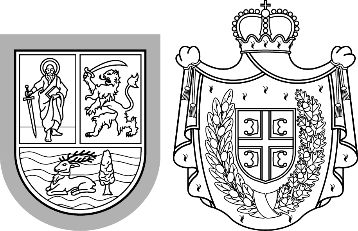 Република СрбијаАутономна покрајина Војводина	Покрајински секретаријат запољопривреду, водопривреду и шумарствоБулевар Михајла Пупина 16, 21000 Нови СадТ: +381 21 487 44 11, +381 21 456 721   Ф: +381 21 456 040psp@vojvodina.gov.rs
Република СрбијаАутономна покрајина Војводина	Покрајински секретаријат запољопривреду, водопривреду и шумарствоБулевар Михајла Пупина 16, 21000 Нови СадТ: +381 21 487 44 11, +381 21 456 721   Ф: +381 21 456 040psp@vojvodina.gov.rs
БРОЈ: 104-401-410/2022-06ДАТУМ: 10.08.2023.годинеРедни бројБрој пријавеИме и презимеБодовиОдобрено13291Павел Балош165224,558.0023301Владимир Црни160160,863.0032338Милош Медић1551,131,620.0044005Драгана Јеротић155282,537.0054819Александар Свирчев1551,744,983.0061973Јелена Стокић150297,955.0072071Смиљана Побран1501,111,917.0082074Стефан Рибар150123,206.0092156Светлана Петровић150999,028.00102237Ана Веселиновић Вељковић150272,393.00112443Иван Бузарски150134,134.00123707Сава Недељков150307,744.00133861Caroline Rachel Kralikova150248,020.00143915Дејан Марић15086,217.00154093Дејана Мирковић1502,882,740.00164314Далибор Иличић1501,358,777.00174717Соња Туцаков150499,414.00185138Слађана Кулачин150336,945.00191898Michael Struhar145232,243.00201929Владана Трновски1451,590,885.00211936Драган Урошев14550,493.00221965Биљана Љуштинић145150,619.00231989Ондреј Вршка14568,498.00242441Даница Вучић145227,899.00253143Тамара Зорић14547,420.00263153Мирослава Хнатко145361,436.00273188Вјекослав Томић145286,456.00283233Димитрије Нерић145239,300.00293247Жељка Михајловић145307,825.00303412Небојша Божић14577,000.00313473Радмила Врба1452,570,864.00323490Коста Поповицки14554,361.00333566Душан Новаковић145782,305.00343868Слађана Ђаковић1453,440,290.00353924Милана Терзин145916,300.00364013Луна Јаким14564,038.00374500Тамара Скендеровић145204,301.00384886Драгана Томић145377,767.00394900Марија Ђукић14597,978.00405134Александра Бохуш145551,243.00414958Зорана Тарајић145182,003.00425107Јелена Гавриловић145165,848.00431991Марина Сабадош1403,011,200.00442341Земљорадничка задруга Бешка140951,936.00452394Марина Валент1402,263,240.00462439Милибор Димић140432,105.00472493Јована Ђукић140260,155.00482535Андреас Хеђи1403,363,333.00493004Александру Милотин1401,482,956.00503011Јасна Гвозденов1406,509,854.00513140Ивана Томић140680,803.00523147Дејан Макарић140186,690.00533154Јелена Попов140198,305.00543165Марица Бркљача140195,860.00553168Нада Митровић140226,788.00563229Марко Михајловски1403,219,627.00573243Бошко Субашић140824,075.00583250Снежана Милетић140219,984.00593308Вилијам Шимек140230,784.00603371Светлана Терзић140260,400.00613459Биљана Баруданов140245,027.00623516Петар Живковић14049,922.00633636Драгана Радаковић1403,650,920.00643679Руженка Мудри140224,961.00653717Стеван Шикопарија140693,264.00663749Ерика Милутиновић140914,375.00673857Анка Столић1401,830,489.00683895Мирољуб Селена14091,220.00694019Дејан Гаковић14068,252.00704026Радован Глигорин140129,710.00714037Рудолф Тот Уђонка140292,162.00724091Грозда Топић14090,575.00734097Ирена Курјаков1401,320,000.00744256Живко Пејин140138,660.00754438Љубомир Ашћерић14089,600.00764526Габриела Холо1406,514,587.00774585Мирјана Бркић14044,479.00784607Драгана Ошап1401,579,549.00794616Илдика Вереш1403,458,261.00804684Синиша Мали14044,959.00814834Васа Рајчевић140432,765.00824909Софиа Бата1404,437,071.00834912Бата Балинт1406,508,832.00845126Сузана Стојић140146,825.00851881Александар Смуђа135462,149.00862148Бранислав Липтак13569,559.00872440Маја Влаовић1352,686,414.00882452Елена Хансман1352,571,547.00892484Јелена Смуков13599,132.00902957Вишња Ковачевић135857,710.00913013Јадранка Гава1356,015,089.00924949Иван Вуковић135248,578.00933062Маринко Бубњевић135168,407.00943135Јелена Калић135998,084.00953152Марина Куљански13591,823.00963239Предраг Багић1351,642,560.00973252Гордана Миловац135210,588.00983293Душан Божић135180,880.00993305Бранислав Катанић1356,300,000.001003320Драгица Јелчић1351,197,700.001013357Бранкица Буцало13599,810.001023446Никола Колошњај135298,071.001033606Магдалена Блануша1353,465,058.001043646Драган Ињац135228,497.001053660Душан Парошки135317,152.001063726Јелена Милановић135208,338.001073728Срђан Бабић1351,162,953.001083740Димитрије Поповић135939,626.001093778Јован Дебељачки135466,845.001103927Ивана Лазић135147,826.001113928Љиљана Радановић1356,826,951.001123998Славен Бркљача135249,433.001134018Страхиња Лукић135139,502.001144039Данијела Шуша1351,425,600.001154146Татјана Бајић135765,476.001164174Чаба Калмар1351,256,661.001174185Здравко Гаћина135847,045.001184187Милица Мијалчић13544,314.001194376Александар Латиновић1352,452,197.001204382Милица Милостражић1352,890,121.001214450Снежана Ковачевић13599,260.001224451Бранка Гајић135154,000.001234525Земљорадничка задруга Дорослово1356,300,000.001244600Лидија Лукић1351,306,977.001254606Јан Бохуш1355,893,173.001264646Станојка Васиљевић13597,825.001274691Борис Христов135797,770.001284698Дорина Ситаш1356,930,000.001294700Обрад Милић13597,356.001304805Атила Катона1351,426,259.001314813Лука Дулић1352,411,997.001324830Наталија Видаковић13528,875.001334841Даниел Хорват Катаи1351,171,873.001344851Ђорђе Павков1353,237,581.001354890Драгица Гагић13589,232.001365135Милош Црњански135264,861.001374997Станимир Ачански1351,250,000.001385024Мина Гагић135103,670.001393556Александар Стокић135149,462.001401968Ондреј Хусар130234,150.001411990Владо Копчански1303,061,920.001422155Даница Бошковић13082,442.001432802Душан Петровић130460,110.001442336Славица Зорић130108,478.001452337Марко Војновић130333,498.001462442Лазар Секицки130159,460.001472445ДОО "Аграрсент"130805,860.001482448Даниел Фолкман130171,507.001492450Иван Иванов130908,600.001502451Марија Андријашевић1305,887,801.001512520Зорица Давидовац130118,417.001522583Петер Хриц130157,740.001532585Моника Колошњаји130143,080.001542681Ивана Божић130255,180.001552890Веселина Сабо13054,020.001562952Снежана Колчек1301,495,810.001573095Александра Џинић130392,846.001583137Иштван Керингер130231,577.001593149Милош Ћурчић1302,618,000.001603156Стеван Станков130105,239.001613164Радомир Илић130166,380.001623294Драгомир Караћ130151,804.001633297Драгана Стојаков130145,542.001643306Тамара Чинчурак130111,417.001653307Јанко Сакач130176,743.001663367Даниел Митић130704,689.001673423Владимир Лепотић13042,058.001683477Ново Игњић1301,853,505.001693514АЕ ПРОЈЕКТ ЦЕНТАР ДОО -огранак винарија Драгић1303,027,951.001703519Јово Обрадовић13044,580.001713553Ендре Чузди130671,300.001723575Лорант Ленђел1303,190,638.001733645Душан Лабус1303,044,862.001743654Горан Салонски1301,489,279.001753661Снежана Петаковић1301,245,329.001763674Егон Добаи1301,937,796.001773702Александар Богданов130572,624.001783722Милан Арсенијевић13060,570.001793777Ружица Курцинак130204,656.001803814Чаба Фаркаш130478,333.001813822Растко Врањеш130947,800.001823862Драгица Петаковић1301,245,329.001833864Данијел Марјански1302,753,659.001843865Јована Рашета1301,073,800.001853869Борислав Зорић130135,631.001863894Чонгор Сел130123,200.001873898Сузана Црнковић130265,038.001883903Тибор Бан130170,335.001893905Виктор Ладоцки130581,350.001903910Петар Марић130148,605.001913911Драган Војновић13082,731.001923981Мирослав Зорњан13082,490.001934022Саша Дамјаноски130140,625.001944023Марко Бојин1301,320,000.001954095Атила Алмади1301,315,550.001964182Анет Солар1301,194,317.001974192Милош Здравковић130129,179.001984194Никола Ивков1302,687,240.001994448Теодор Дежан1302,689,800.002004331Ненад Косановић1302,236,512.002014360Дејан Рајић1301,238,828.002024370Берталан Пеић1301,320,000.002034388Ендре Фарбаш13031,010.002044444Сања Медић130537,376.002054470Душан Стокић130109,200.002064535Маја Јосиповић130873,959.002074543Марина Страцински1301,320,000.002084935Иван Шетало13083,316.002094686Велимир Јездић130127,110.002104654Хајналка  Ердељи130258,467.002114662Мирко Ожеговић130833,360.002124681Александра Чобанов130841,292.002134699Хелена Варга13087,816.002144710Љиљана Обреновић130106,750.002154953Драган Мачвански130222,377.002163537Милана Кезија1302,872,880.002173542Даница Добрић130103,320.002184806Сара Миковић1301,307,040.002194814Жељко Катић130229,425.002204821Зоран Грујичић130319,286.002214831Предраг Видић130778,800.002224887Слађана Обреновић130218,986.002234889Небојша Раденковић13028,030.002244903Слађана Илић130200,900.002254905RAJIĆ DOO130848,300.002264910Ботонд Бата1306,930,000.002274911Имре Бата1302,169,960.002285027Смиљана Крајновић13051,482.002295073Јованка Шашић13039,515.002304959Душан Попов Жикелић130215,011.002314960Биљана Мијолски1302,480,934.002324961Тибор Сиђи130966,252.002334990Мирјана Жупунски1301,238,279.002345022Вељко Милошевић130251,325.002355083Милан Козлица130116,783.002365101Милан Шашић130160,075.002375106Живко Попић130129,220.002385108Саболч Осачик1301,980,000.002395120Момчило Симић130165,515.002403445Мирослав Киш130163,530.002411886Милица Поповић1251,316,000.002421935Душко Адамовић1251,320,000.002431967Мирослав Хрубик125345,873.002441972Владимир Стокић125179,281.002452139Јан Хрубик125270,525.002462302Бранка Владић125253,002.002472414Наташа Јокић125317,631.002482433Јовица Малетин1251,320,000.002492444Љубомир Црњак125124,644.002502447Иван Валент125931,164.002512573Александар Јањатов1251,780,208.002522678Горан Пешић1251,844,990.002532686Јанко Нађ12522,265.002542741Никола Загорац125784,700.002552742Павел Поволни125672,600.002563012Александар Саватић125673,120.002573061Лазар Сремчевић12551,750.002583136Миклош Керингер1251,132,131.002593139Јелена Митошевић1252,664,490.002603145Јован Васић125929,212.002613148Ђорђе Зорић1251,219,129.002623151Мирослав Драгичевић125130,575.002633158Меланија Боднарчук12556,467.002643162Митар Бабић125209,861.002653221Бранислав Вучковић1252,522,223.002663231Земљорадничка задруга Паприка1256,300,000.002673232Јурај Частван125260,198.002683240Елеонора Кормош125584,923.002693241Золтан Магоши1251,194,550.002703246Корнелија Чонка125142,839.002713296Иван Стошић12558,257.002723304Тима Иванов1251,452,000.002733313Ивана Лалић125605,000.002743329Емил Визи125131,562.002753352Марко Медић125230,785.002763355Славен Медић125140,679.002773359Боро Буцало12579,745.002783439Привредно друштво AGRO ALFA TEAM DOO, Сомбор1251,196,276.002793452Владимир Јанков125713,323.002803466Владимир Обрадов125192,540.002813462Марко Вукоман12537,800.002823476Зоран Вучковић125436,098.002833515Никола Драгић1255,408,550.002843522Оља Говља12572,795.002853525Никола Лончар125662,200.002863558Радмила Матић1251,001,188.002873580Сандра Говља125132,266.002883581Сања Хорњак12585,283.002893604Златка Саватић125176,709.002903612Душан Поповић1251,482,308.002913634Драгана Маљковић1256,359,572.002923644Жељка Делић125267,359.002933666Зоран Радојчић1253,503,475.002943703Јелица Јанић125205,450.002953716Душка Летић1253,640,637.002963719Владимир Вуковић125120,516.002973738Горан Чарубрић1251,319,329.002983744Михал Џуџар125206,920.002993748Михајло Харди125127,435.003003759Младен Спасић1251,584,550.003013772Дарко Планкош12529,633.003023867Јелена Радоњић1253,025,690.003033871Јована Миљковић1251,370,039.003043907Виктор Туран12550,688.003053930Лидија Ђурчјански125159,019.003064000Зорица Паплацко12589,292.003074007Јасмина Миловановић125153,592.003084008Зоран Стојановић12536,465.003094021Ружа Рудић125288,551.003104042Visium agri doo1254,082,693.003111960Расадник МАВМ Аница Огњанов предузетник1251,539,661.003124092Сања Андрић Којић1252,076,000.003134104Мирослав Обровац125885,701.003144107Снежана Ђурић125368,830.003154172Анамариа Тот125862,765.003164184Роберт Калмар1251,012,635.003174369Лехел Шурањи1252,521,870.003184447Шандор Добо125156,000.003194434Јонатан-Павел Татљак125214,142.003204441Едвард Молнар1251,281,581.003214505Игор Скендеровић125147,334.003224534Горан Радовић1251,320,000.003234537Јан Страцински125792,647.003244545Јасминка Страцински125873,470.003254564Тамара Фаркаш1251,531,497.003264566Драгана Бакић12547,524.003274587Раде Тепић1252,599,097.003284692Акош Ујхељи12558,000.003294640Слађана Кешељ125584,739.003304659Драган Кетин1253,717,000.003314665Чаба Боршош1256,300,000.003324667Миленко Максимовић12554,000.003334669Вукашин Клевернић125157,883.003344676Валентин-Василије Борка125663,080.003354677Бошко Олушки125704,607.003364682Гордана Радић12528,892.003374711Зорица Џуња125128,917.003384718Иван Кравар1251,197,700.003394942Маријан Тумбас125457,422.003404948Златко Рашковић125141,050.003414788Реља Аничић125120,871.003424809Пера Ђуричков1251,486,622.003434810Денис Ђуричков125601,917.003444822Ивана Милић1251,562,428.003454840Арпад Калмар1251,168,005.003464879Јован Нинков1253,411,468.003474882Миладинка Радојев125126,609.003484891Миладин Новаковић12564,575.003494901Ержебет Пасти1251,227,868.003504902Ђорђе Дракулић125102,485.003514906Милан Дорословац125699,367.003525070Давид Атлагић1251,909,183.003535078Слободан Влајић125620,591.003545127Тихомир Цвијић125147,630.003555011Милан Медић125967,000.003565023Јасна Милошевић125227,033.003575075Чедомир Ђајић1251,563,638.003585077Јелена Врбашки125161,700.003595105Флориан Варга125105,907.003605113Небојша Покорнић125480,579.003613691Вера Ћупина1251,320,000.003623699Ервин Палатинуш125711,561.003632015Душан Велисављев1202,600,300.003642062Габриел Паулињи120140,423.003652070Жељко Буила1202,775,360.00Редни бројБрој пријавеИме и презимеБодови12122Срђан Мунћан12022233Јован Лукин12032300Светлана Тривуновић12042343Јанко Вађина12052434Гордана Терзин12062446Лаура Коларски12072487Ана Холик12082502Славица Вукићевић12093002Вилмош Борош Ђеви120103664Јован Радивојевић120113036Бојка Угреновић120123063Мирјана Лукин120133361Ержебет Рафаи120143134Дарка Бабић120153138Тања Рабреновић120163142Милан Сучевић120173155Анико Донго120183161Јожеф Катона120193166Павел Крошлак120203226Ксенија Михњак120213235Жељко Симичић120223237Ђура Међеши120233242Бернадет Магоши120243248Влада Стојчевић120253249Радослав Трифуновић120263255Марио Хусејновић120273288Милан Шкара120283289Сања Чизмар120293315Дејан Пајић120303318Мита Данилов120313457Живко Новчић120323495Натанаел-Михал Церовски120333512Радојка Аћимовић120343561Петар Матић120353565Александар Харди120363572Јована Малешевић120373579Маргит Киш120383584Ђуро Косијер120393597Евица Томић Димић120403647Мелинда Немет Маронка120413673Вања Сенчук120423667Радован Марковић120433698Тибор Молнар120443705Ивана Смолић120453718Иван Иванов120463724Јована Граховац120473741Растислав Дудаш120483746Изабела Шафрањ120493771Јелица Нинков120503823Горан Богдановић120513870Андријана Микша120523875Глигорије Глигоријевић120533896Богларка Поша Кењереш120543916Ален Вујић120553920Борко Севкић120563934Милица Ристић120573938Филип Вулић120584014Данијел Ајдуковић120594029Веселин Баруданов120604034Кристина Нађ Мељкути120614106Габор Алмади120624130Анђела Гуслов120634148Никола Ратковић120644177Андреа Бате120654178Јожеф Месарош120664188Катарина Зарин120674191Тихомир Њаради120684193Синиша Миловановић120694233Марица Ходак120704299Никола Паић120714463Весна Весков120724536Мартин Страцински120734568Драгица Бодалец120744589Миљана Тешовић120754672Драгана Пушин120764693Марко Пилиповић120774696Сања Барјактаревић120784714Еуфемија Рац120794730Земљорадничка задруга Сарвак Аграр120804936Ференц Бака120814951Стефан Николић120826529МЛМ Винум доо Шупљак120836530Винарија Звонко Богдан ДОО120843541Драгана Шушњар120854794Никола Џигурски120864799Драган Бојанић120874823Јовица Милин120884833Јелена Михајловић120894856Драгана Цветковић Антонић120904884Саша Симиџић120914892ДОО РИТ АГРО ШИД120924893Милош Мићић120934907Ференц Осачик120944941Кристиан Калмар120955026Александар Црнојачки120965071Дорослав Лучар120975125Бранкица Танасић120985142Стеван Пиља120994989Љубиша Жупунски1201005104Мирко Вулић1201015119Јан Частвен1201021896Сава Миливојев1151032577Игор Виславски1151042690Лидиа Спевак1151052693Милена Вулетић1151062695Павел Жилаји1151072884Славка Фејди1151082954Мирјана Лекар1151092959Даниел Лекар1151102969Зорка Сомборац1151112998Саша Илић1151123133Јурај Врбовски1151133167Наташа Хложан1151143219Александра Панин1151153230Боре Ђукић1151163236Ондреј Дудаш1151173244Чила Бакош1151183286Славомир Дудаш1151193299Далиборка Рајак1151203321Славка Иван1151213323Сава Милић1151223324Лазар Милић1151233326Јулијан Стрибер1151243344Љубодраг Итебејац1151253424Недељко Стојковић1151263482Ђорђе Крстић1151273508Бранислав Чуле1151283520Јанко Планчак1151293528Гизела Габор1151303534Синиша Мајкић1151313535Стефан Жирош1151323536Жива Бајшански1151333573Јурај Мартуљак1151343583Гојко Јаковљевић1151353656Ласло Пароци1151363670Марина Марковић1151373684Маријан Војнић Хајдук1151383686Горан Јурчук1151393710Цветко Михајловић1151403735Намс фоод доо1151413743Мирослав Зорњан1151423745Златко Харди1151433753Милош Ајдук1151443764Соња Ћупурдија1151453816Александар Курјаков1151463854Жолт Бибу1151473856Чаби Нађ1151483859Клас 025 доо1151493866Милан Остојин1151503923Тамара Ђурчјански1151514002Ласло Сабо1151524012Јована Апро1151534231Обрад Милошевић1151544248Немања Гајић1151554332Валентин Арпаш1151564368Чила Шурањи1151574378Павле Чрјепок1151584603Габор Добо1151594459Иван Давчик1151604477Жолт Поша1151614499Руди Ромић1151624569Ненад Бодалец1151634617Терезија Вереш1151644570Енике Сабо1151654644Стеван Војновић1151664655Ервин Хорват Катаи1151674683Димитрије Миланов1151684685Андреа Вучинић1151694694GRAPE TRADE 2018 DOO Samoš1151704695Тимагро доо1151714712Здравко Бранковић1151724943Магдолна Ес Сабо1151734955Мирослав Славујевић1151743540Владимир Хрубења1151754820Горан Милић1151764837Марко Ракић1151774855Слободан Лазић1151784860Бранко Летић1151794863Милена Новаковић1151804881Земљорадничка задруга РИТ Нови Сад1151814883Јован Дебељачки1151824924Божидар Чичак1151835066Золтан Беркеш1151845074Душан Поповић1151855094Петар Сувачар1151865097Владимир Болерац1151875098Ђорђе Прерадов1151881871Милан Булајић1101891988Татјана Вујин1101902481Оксана Рац1101913157Јован Гојков1101923163Лазар Зарупски1101933251Живко Борковац1101943254Јан Ђуга1101953295Антун Пекановић1101963298Силвестер Нађ Торма1101973310Бојана Папуга1101983311Михајло Костелник1101993317Зуска Хложан1102003327Андрија Шуваков1102013484Милутин Кнежевић1102023517Мицхал Сич1102033532Дарко Крнач1102043578Драган Латиновић1102053614Мирослав Маринковић1102063671Јелена Крстић1102073675Мирослава Григоријевић1102083687Ивана Шошкић1102093692Горан Глигоријевић1102103694Олгица Томић1102113704Арпад Молнар1102123720Ања Шарановић Зековић1102133754Бранислав Божин1102143932Златко Чизмар1102153997Драган Стојановић1102164001Никола Винаји1102174048Вера Лешчешен1102184183Габор Гуљаш1102194366Жолт Калмар1102204474Отилија Хенчар Крал1102214504Стеван Вуковић1102224550Норберт Киш1102234939Љиља Ерцеговац1102244701Дејан Поповић1102254715Сања Тумбас Локетић1102263539Драган Шерков1102274803Жељко Бркић1102284804Гита Варга1102294808Марко Бркић1102304811Анна Привизер1102314843Пал Милински1102324850Аранка Климент1102334854Александар Грујичић1102344875Дејан Калуђерски1102354929Сандра Вуковић1102365128Милован Ранкић1102374967Биљана Панић1102384968Лазар Ђукић1102394986Дора Фелди Калмар1102404987Јожеф Бањари1102414988Александар Пецарски1102424991Александар Доневски1102435102Лука Марчетић1102445103Емил Муртин1102452430Зоран Лончар1052462482Владимир Рац1052472575Терезија Виславски1052482746Remy Trade DOO1052493068Дуња Мушикић1052503069Штефан Чордаш1052513070Бранислав Абрахам1052523150Кристина Шуваков1052533159Гига Мишков1052543312Тања Бики1052553325Ивета Церовски1052563468Милан Обрадов1052573518Паљо Маљах1052583663Станислав Гавриловић1052593685MEK TRADE SERVIS DOO1052603761Ференц Бодор1052613786Зузана Рибарски1052623860Јован Шевић1052633863Марија Јахура1052643873Ференц Сел1052653914Ђуро Лазендић1052663917Жолт Киш1052673931Аница Вујичић1052684004Дарко Молнар1052694016Едуфарм доо1052704031Саболч Рожа1052714078ГБЛ ИНВЕСТ ЦО доо1052724100Гелерт Касаш1052734171Жолт Керменди1052744180Кристиан Билицки1052754190Срђан Гмизић1052764449Никола Лукач1052774507Иван Скендеровић1052784553Анабелл Влчек1052794956Илија Радовац1052804580Драган Радосављевић1052814615Земљорадничка Задруга Агросој1052824656Хајналка Пап1052834674Вукашин Делић1052844705Свјетлана Лисица1052854713Богојево фарм ДОО1052864947Марта Шурањи Поша1052874836Роберт Бин1052884842Саболч Хорват Катаи1052894888Дајана Копас1052904904Тијана Кнежевић1052914925Жарко Крстин1052925068Имре Билицки1052935123Никола Аднађевић1052945124Милена Репајић1052955132Ђорђе Ђукић1052966517Милана Медић1052974973Ђорђе Стевић1052985015Мартина Марјановић1052995099Марко Црнојачки1053003696Снежана Бобић1053011987Антон Маљик1003022415Марија Ђурчјански1003032483Милорад Мајкић1003042694Жељко Бакић1003052886Јасмина Папуга1003063006Милена Вујичић1003073094Сузана Вуков1003083097Бранко Дугоњић1003093141Никола Матијевић1003103245Марина Сантрач1003113438Бранко Лазаров1003123543Душан Крчмар1003133593Стака Јанковић1003143594Звонимир Русковски1003153677Невенка Поморовачки1003163689Милован Драгутиновић1003173711Матилда Димитровић1003183712Драган Кокошков1003193751Рената Зелић1003203767Љиљана Исаков1003213921Фрањо Сударевић1003223999Тијана Јелић1003234032Лукач Чикош1003244035Жељко Рудић1003254094АГРОКУЛТУРА КООПЕРАЦИЈА ДОО1003264096Адам Дукаи1003274385Чаба Сабо10032844457. ЈУЛИ ДОО СИРИГ1003294498Тамара Буквић1003304501Марица Скендеровић1003314604Andex DОО za proizvodnju i trgovinu Subotica1003324675Никола Кравић1003334687Јарослава Татљакова1003345081Лука Барна1003354801Иван Бркић1003364844Власто Пуцовски1003374857Стефан Филиповић1003384928Марко Милановић1003394964Лазар Вуковић1003404995Душанка Врцељ1003415085Атила Киш1003424970Стеван Компалић1003432016Горан Пекановић953442383Љиљана Лапчић953452486Жолт Душноки953462935Дарко Лаћарак953473037Сава Таталовић953483071Бранислав Абрахам953493302Владимир Тадић953503348Ратко Ромић953513372Златко Милошевић953523422Жарко Габоров953533665Нађа Микшић953543739Владимир Северини953553787Мирослав Мелих953563902Бенце Фајка953573929Јелена Јуришић953583936Јанош Јухас953594009Имре Гемери953604050Хајналка Гуљаш Олдал953614071Владимир Максимовић953624118Илија Мијановић953634173Корнел Селеш953644181Младен Борђошки953654189Слободан Маринков953664215Иван Павлов953674540Ђорђе Станојевић953684565Стеван Миловановић953694639Ерне Чикош953703538Зоран Сердар953714812Радослав Добраш 953724839Валериа Фабо953734869Милош Николић953744927Жељка Девић953755028Ненад Ненадовић953765013Иван Кујунџић 953775021Јанош Кокрехел953785109Мирјана Глумчевић953795114Леније ДОО953803533Владко Чермак953812937Милован Пејак903822943Борис Сендерак903832967Жужана Часар Калмар903843072Сања Капор903853146Станка Стојков903863316Милена Лаћарак903873292Золтан Варга903883668Иван Бугарски903893935Јанко Њаради903904025Теодора Такач903914090Јармила Хорват903924208Љубиша Милошевић903934253Весна Јоновић903944567Калман Хужвар903954582Теодора Чордарић903964657Милан Мунћан903974664Мирјана Стантић903984702Предраг Јанић903994790Иван Ђукановић904004899The Walnut Enterprise doo Novi Sad904014923Ђурђица Јованов904025143Бетина Балинт904036512Милена Дакић904045116Милан Мирковић904052485Станислава Ђуриш854062882Славка Буила854072933Јан Танцик854082938Сандра Бугарски854094802Душан Калајџић854103160Милош Спасојевић854113471Александра Падејски Тошић854123615Растислав Грња854133682Санела Мирков854143700Илија Ранков854153709Томислав Теслић854163858Зденко Попић854174072Мирослав Максимовић854184251Радован Пиварски854194386Едита Сабо854204502Јосип Прћић854214815Подрум купиновог вина и сзр Таталовић Вршац854222570Михаљ Чикош804232582Вањо Виславски804243007Димитрије Микшић804253350Весна Чешљевић804263481Зоран Топић804273690Мирјана Марчак пр Гајење осталог дрвенастог воћа Demetrios Blueberry804283769Река Ирмењи804293904ДАРКО ШУРЛАН ПР СР '' ДЕСТИЛЕРИЈА ШУРЛАН''804304281Бора Митровић804314877Ерне Вајда804324994Александар Бенгин804333513Предраг Ливада754343609Жељка Спахић754353996TANDEX DOO SUBOTICA754364709Sand Resort doo754374944АГРОМЕТОД ДОО ПАНЧЕВО754384003Никола Симовић ПР производња вина од грожђа Винарија Салаш Наш Хоргош704394592Балкан Хазелнут доо704403774Небојша Ћук654414380Јовица Бакић654424584Иван Татић654434945АГРОБРИКЕТ ДОО654443485Душко Ћатић604454223Сања Чејовић55Редни бројБрој пријавеКорисник14708Cherry trade 2018 д.о.о. 23825YU-DNI DOO34859Агро-фарм доо Сомбор43676Ана Илић54464Ана Лончар66532Андреја Јухик74946Анита Кузманов84938Атила Бали93527Атила Јона103883Атила Рихтер114036Бачка доо, Чонопља124670Бојана Банч134605Бојана Покрајац143531Бојан Вучић155096Бојан Свитлица163441Бора Шуљманац173496Бора Шуљманац183851Бранислав Зеленовић195100Бранислав Марковски204666Бранислав Петричевић214922Ведрана Недељков226527Весна Ђорђевић234868Вида Бурсаћ244707ВИНАРИЈА ЂОРЂЕ ДОО253227Владимир Вида263608Владимир Црнковић273309Владимир Шимек284201Воћарски рај294006Габор Фридрик305111Габриела Бенчик313610Гиза Топић324962Гордана Ачански332073Гордана Гаговић346523Дане Радаковић356525Даниела Пољовка-Боцка366526Данијела Скробоња376522Даница Кесић385032Дарко Николић394210Деже Арањош404697Дестилерија Сања доо414673ДОО Катон предузеће за производњу, трговину и услуге425139Драгана Вујачић434033Драгана Јојић445084Драгана Пачи455140Драган Гуљаш465137Драган Ђокић474461Драган Лончар485079Драган Мишковић491900Драгомир Игњатов504663Дражен Ђоковић515130Душан Цвијетић525020Ђура Човс533442Ђуро Миљковић546518Ева Ердег553706Евица Убавин563574Ерне Тот574239Жељко Ликов586521Жељко Сабо595144Жолт Вајда603681Зденка Шустер613314ЗЗ "НАРЦИС" ТОРАК623228Зоран Стојсављевић634131Зоран Ћирић643708Зорица Данилов654688Ивана Радованов664722Иван Воденичар675019Игор Сакач683364Илија Бркљач695162Илија Лабус704726Јагода Кондић713290Јан Јањиш723607Јанко Штрангар734203Јелена Чађеновић743562Јован Стокућа754706Јован Стричевић764440Јован Ступар774011Јовген Дудаш784101Јожеф Кермеци793757Јожеф Лаци803785Јулијан Иван814015Јулијан Колошњаји823425Каталин Екрес835141Катарина Скендеровић844237Ксенија Мученски856534Марина Џуџар866519Марица Радаковић873049Марица Ћирић884103Марко Судар895012Милан Ерски904963Милица Вуковић913912Милица Сандић924954Милоје Давидов933680Милош Лазић945017Миодраг Марковић953526Мирко Плавшић962743Мирослав Кухарик974046Митар Божичковић984601Михал Мученски994690Момчило Стојков1002586Нађ Љубомир1013530Наташа Секицки1023742Недељко Данић1034716Никола Петрак1044643Никола Петричевић1055089Новка Јошић1064602Петар Кампић1074862Пољопривредно предузеће Борац АД Шурјан1084653Предраг Алексић1094099Прица Ана1103470Рената Вујасиновић1115095Роберт Бодоњи1124594Роберт Сабо1135122Роберт Хорват1143678Розалија Бајхт1154212Роланд Пожар1163683Санела Фаркаш1173444Сања Мартић1184871Сара Абдијановић1194433Саша Хеђи1205014Силард Лалић1214641Слободан Секулић1224996Стево Кежић1234861Страхиња Веселиновић1243300Татјана Нинић1256528Тивадар Хенчар1264027Тијана Божанић1273887Фрањо РихтерРедни бројБрој пријавеКорисник13064Александар Лукин24679Александар Тишма34671Александра Зекушић44217Алекса Пејичић52948Ана Халупка63638АНОВА КООПЕРАЦИЈА ДОО СРБОБРАН74703Атила Тумбас83669Балаж Бајус94908Барнабаш Бата103906Биљана Новчић112449Богдан Влаовић123899Божидар Ковачев134852Бојан Вујовић143234Боја Симичић152940Бора Самарџић165115Бранислав Дангубић174729Бранка Адамовић182431Бранка Лончар195030Весна Харангозо204704Виктор Чањи213908Владимир Пандуров223701Габриела Палатинуш233322Горан Прерадов244816Горан Родић254246Гордана Дамијан263576Гордана Ћинћур274992Данило Новковић284818Дмитар Родић295076Драгана Вуковић305110Драгана Туторов314030Драгиша Врекић325016Душан Гагић334010Душанка Ђукић345133Душанка Тарлаћ351882Душица Смуђа362945Ђенђи Хегедиш373494Ђорђе Милотин383523Ђуро Радић393253Ервин Чонка403642Жељко Нађ414965Жужана Жуњи424612Зорица Којић433582Ивана Борковац444876Ивана Дрндарски454098Ивана Миличић465117Иван Имброњев474561Иван Маринковић483613Иван Матковић494878Иван Сабо504872Ирина Николић514874Јарослава Калуђерски523650Јасмина Павловић533319Јасна Прелевић543564Јелена Перишић554186Јелена Тепић564849Јован Радојчић574555Јозеф Демитер584993Јосип Мамужић594971Југослава Драгић604024Катарина Бенка614680Кристина Станков625112Лариса Ђукић634017Ленард Хармат642892Лидушка Спевак653697Љубица Писаров663652Љубомир Салонски675129Маја Црнојачки683640Марија Маљковић694102Марија Шевић703098Марина Дугоњић714689Марина Јездић725018Марко Врањеш732063Мартин Паулињи742572Милан Јањатов754467Милан Тешић764228Милена Бодеграјац771887Милотка Хрубик783524Милош Радић794219Миодраг Лабовић805136Мирјана Тарлаћ813144Мирко Зорић825118Мирко Пекар833729Мирослав Бабић844873Мирослав Николић854206Мирослав Пејичић864658Моника Голић874972Моника Калман883238Наташа Међеши895082Немања Добројевић904792Немања Миличић914848Ненад Већански923225Никола Вулић934678Никола Мартинов944885Никола Новчић953511Нина Чуле964969Норберт Жуњи973695Ондреј Бенка984966Општа земљорадничка задруга Жуњи Силак994865Оскар Бодор1004028Предраг Глигорин1012340Предраг Медић1024870Радомир Николић1034638Рафаел Чикош1042432Сава Малетин1054241Сандра Богуновић1063762Сања Марковић1072013Светлана Ћулум1083672Славко Паплацко1094858Славољуб Николић1103725Слађана Рончевић1114608Слога АД Каћ1122929Специјализована пољопривредна задруга Бачка Хопс1133605Срђан Радовановић1143688Срђан Шошкић1152480Станислав Паулањи1164225Станиша Обрадов1174853Стеван Нинков1184880Стефан Дрндарски1193328Сузана Арх1204940Тамара Тумбас1213035Тања Божић Гојков1223303Татјана Варга1235131Татјана Марковић1245145Тијана Туцић1255080Томица Вуковић1263693Тоша Секеруш1274466Федор ДанкоРедни бројБрој пријавеКорисникОпштинаСтатус пријаве13563Шандор УјхељиНови КнежевацКорисник одустао од пријавеРедни бројБрој пријавеИме и презимеМесто1104-401-3291/2023-06Павел БалошТорак2104-401-3301/2023-06Владимир ЦрниЧуруг3104-401-2338/2023-06Милош МедићАлександрово4104-401-4005/2023-06Драгана ЈеротићПлатичево5104-401-4819/2023-06Александар СвирчевЦрепаја6104-401-1973/2023-06Јелена СтокићБуђановци7104-401-2071/2023-06Смиљана ПобранГоспођинци8104-401-2074/2023-06Стефан РибарЛалић9104-401-2156/2023-06Светлана ПетровићГоспођинци10104-401-2237/2023-06Ана Веселиновић ВељковићНова Пазова11104-401-2443/2023-06Иван БузарскиГоспођинци12104-401-3707/2023-06Сава НедељковБотош13104-401-3861/2023-06Caroline Rachel KralikovaБачки Петровац14104-401-3915/2023-06Дејан МарићДероње15104-401-4093/2023-06Дејана МирковићАлександрово16104-401-4314/2023-06Далибор ИличићВајска17104-401-4717/2023-06Соња ТуцаковГоспођинци18104-401-5138/2023-06Слађана КулачинКленак19104-401-1898/2023-06Michael StruharСилбаш20104-401-1929/2023-06Владана ТрновскиПадина21104-401-1936/2023-06Драган УрошевБаваниште22104-401-1965/2023-06Биљана ЉуштинићБуђановци23104-401-1989/2023-06Ондреј ВршкаГложан24104-401-2441/2023-06Даница ВучићГоспођинци25104-401-3143/2023-06Тамара ЗорићСириг26104-401-3153/2023-06Мирослава ХнаткоБикић До27104-401-3188/2023-06Вјекослав ТомићНови Сланкамен28104-401-3233/2023-06Димитрије НерићДероње29104-401-3247/2023-06Жељка МихајловићПлатичево30104-401-3412/2023-06Небојша БожићГоспођинци31104-401-3473/2023-06Радмила ВрбаХајдучица32104-401-3490/2023-06Коста ПоповицкиДеспотово33104-401-3566/2023-06Душан НоваковићТурија34104-401-3868/2023-06Слађана ЂаковићЦрвенка35104-401-3924/2023-06Милана ТерзинНово Милошево36104-401-4013/2023-06Луна ЈакимКуцура37104-401-4500/2023-06Тамара СкендеровићГорњи Таванкут38104-401-4886/2023-06Драгана ТомићПлатичево39104-401-4900/2023-06Марија ЂукићОбровац40104-401-5134/2023-06Александра БохушБачки Петровац41104-401-4958/2023-06Зорана ТарајићБачинци42104-401-5107/2023Јелена ГавриловићКленак43104-401-1991/2023-06Марина СабадошКуцура44104-401-2341/2023-06Земљорадничка задруга БешкаБешка45104-401-2394/2023-06Марина ВалентЛалић46104-401-2439/2023-06Милибор ДимићДероње47104-401-2493/2023-06Јована ЂукићГоспођинци48104-401-2535/2023-06Андреас ХеђиПадина49104-401-3004/2023-06Александру МилотинТорак50104-401-3011/2023-06Јасна ГвозденовГај51104-401-3140/2023-06Ивана ТомићБегеч52104-401-3147/2023-06Дејан МакарићНови Сад53104-401-3154/2023-06Јелена ПоповПлатичево54104-401-3165/2023-06Марица БркљачаПлатичево55104-401-3168/2023-06Нада МитровићВитојевци56104-401-3229/2023-06Марко МихајловскиЂурђево57104-401-3243/2023-06Бошко СубашићБингула58104-401-3250/2023-06Снежана МилетићВитојевци59104-401-3308/2023-06Вилијам ШимекЛалић60104-401-3371/2023-06Светлана ТерзићБегеч61104-401-3459/2023-06Биљана БарудановДероње62104-401-3516/2023-06Петар ЖивковићЧуруг63104-401-3636/2023-06Драгана РадаковићБанатско Карађорђево64104-401-3679/2023-06Руженка МудриЛалић65104-401-3717/2023-06Стеван ШикопаријаЖабаљ66104-401-3749/2023-06Ерика МилутиновићОром67104-401-3857/2023-06Анка СтолићПлочица68104-401-3895/2023-06Мирољуб СеленаНови Сланкамен69104-401-4019/2023-06Дејан ГаковићКуцура70104-401-4026/2023-06Радован ГлигоринДебељача71104-401-4037/2023-06Рудолф Тот УђонкаНово Орахово72104-401-4091/2023-06Грозда ТопићЧуруг73104-401-4097/2023-06Ирена КурјаковНови Сланкамен74104-401-4256/2023-06Живко ПејинСивац75104-401-4438/2023-06Љубомир АшћерићПлатичево76104-401-4526/2023-06Габриела ХолоДорослово77104-401-4585/2023-06Мирјана БркићГргетег78104-401-4607/2023-06Драгана ОшапЖабаљ79104-401-4616/2023-06Илдика ВерешНеузина80104-401-4684/2023-06Синиша МалиКуцура81104-401-4834/2023-06Васа РајчевићКленак82104-401-4909/2023-06Софиа БатаОром83104-401-4912/2023-06Бата БалинтОром84104-401-5126/2023-06Сузана СтојићПлатичево85104-401-1881/2023-06Александар СмуђаСурдук86104-401-2148/2023-06Бранислав ЛиптакСилбаш87104-401-2440/2023-06Маја ВлаовићДеспотово88104-401-2452/2023-06Елена ХансманБачки Петровац89104-401-2484/2023-06Јелена СмуковДобринци90104-401-2957/2023-06Вишња КовачевићБудисава91104-401-3013/2023-06Јадранка ГаваДелиблато92104-401-4949/2023-06Иван ВуковићЉутово93104-401-3062/2023-06Маринко БубњевићГоспођинци94104-401-3135/2023-06Јелена КалићФутог95104-401-3152/2023-06Марина КуљанскиШид96104-401-3239/2023-06Предраг БагићМошорин97104-401-3252/2023-06Гордана МиловацОбровац98104-401-3293/2023-06Душан БожићБуђановци99104-401-3305/2023-06Бранислав КатанићСтапар100104-401-3320/2023-06Драгица ЈелчићФутог101104-401-3357/2023-06Бранкица БуцалоКрајишник102104-401-3446/2023-06Никола КолошњајГоспођинци103104-401-3606/2023-06Магдалена БланушаАшања104104-401-3646/2023-06Драган ИњацЧуруг105104-401-3660/2023-06Душан ПарошкиДеспотово106104-401-3726/2023-06Јелена МилановићКленак107104-401-3728/2023-06Срђан БабићБачки Грачац108104-401-3740/2023-06Димитрије ПоповићКула109104-401-3778/2023-06Јован ДебељачкиНадаљ110104-401-3927/2023-06Ивана ЛазићЛалић111104-401-3928/2023-06Љиљана РадановићОмољица112104-401-3998/2023-06Славен БркљачаПлатичево113104-401-4018/2023-06Страхиња ЛукићКуцура114104-401-4039/2023-06Данијела ШушаШид115104-401-4146/2023-06Татјана БајићСириг116104-401-4174/2023-06Чаба КалмарБогараш117104-401-4185/2023-06Здравко ГаћинаМаглић118104-401-4187/2023-06Милица МијалчићНови Сланкамен119104-401-4376/2023-06Александар ЛатиновићБанатско Велико Село120104-401-4382/2023-06Милица МилостражићТоваришево121104-401-4450/2023-06Снежана КовачевићЈарак122104-401-4451/2023-06Бранка ГајићДеспотово123104-401-4525/2023-06Земљорадничка задруга ДорословоДорослово124104-401-4600/2023-06Лидија ЛукићФутог125104-401-4606/2023-06Јан БохушГложан126104-401-4646/2023-06Станојка ВасиљевићВитојевци127104-401-4691/2023-06Борис ХристовБајмок128104-401-4698/2023-06Дорина СиташСента129104-401-4700/2023-06Обрад МилићЧуруг130104-401-4805/2023-06Атила КатонаКеви131104-401-4813/2023-06Лука ДулићЂурђин132104-401-4830/2023-06Наталија ВидаковићСтапар133104-401-4841/2023-06Даниел Хорват КатаиГорњи Брег134104-401-4851/2023-06Ђорђе ПавковБегеч135104-401-4890/2023-06Драгица ГагићДобринци136104-401-5135/2023-06Милош ЦрњанскиГоспођинци137104-401-4997/2023-06Станимир АчанскиЊегошево138104-401-5024/2023-06Мина ГагићДобринци139104-401-3556/2023-06Александар СтокићБуђановци140104-401-1968/2023-06Ондреј ХусарБачки Петровац141104-401-1990/2023-06Владо КопчанскиКуцура142104-401-2155/2023-06Даница БошковићДобринци143104-401-2157/2023-06Душан ПетровићГоспођинци144104-401-2336/2023-06Славица ЗорићЧуруг145104-401-2337/2023-06Марко ВојновићБуђановци146104-401-2442/2023-06Лазар СекицкиДеспотово147104-401-2445/2023-06ДОО "Аграрсент"Деспотово148104-401-2448/2023-06Даниел ФолкманКисач149104-401-2450/2023-06Иван ИвановГоспођинци150104-401-2451/2023-06Марија АндријашевићБачки Петровац151104-401-2520/2023-06Зорица ДавидовацЧуруг152104-401-2583/2023-06Петер ХрицГложан153104-401-2585/2023-06Моника КолошњајиРуски Крстур154104-401-2681/2023-06Ивана БожићЖабаљ155104-401-2890/2023-06Веселина СабоРуски Крстур156104-401-2952/2023-06Снежана КолчекОрловат157104-401-3095/2023-06Александра ЏинићИдвор158104-401-3137/2023-06Иштван КерингерБечеј159104-401-3149/2023-06Милош ЋурчићЧенеј160104-401-3156/2023-06Стеван СтанковГоспођинци161104-401-3164/2023-06Радомир ИлићГрабовци162104-401-3294/2023-06Драгомир КараћЧуруг163104-401-3297/2023-06Драгана СтојаковСивац164104-401-3306/2023-06Тамара ЧинчуракЧеларево165104-401-3307/2023-06Јанко СакачКуцура166104-401-3367/2023-06Даниел МитићДебељача167104-401-3423/2023-06Владимир ЛепотићБуђановци168104-401-3477/2023-06Ново ИгњићШајкаш169104-401-3514/2023-06АЕ ПРОЈЕКТ ЦЕНТАР ДОО -огранак винарија ДрагићСомбор170104-401-3519/2023-06Јово ОбрадовићКолут171104-401-3553/2023-06Ендре ЧуздиМол172104-401-3575/2023-06Лорант ЛенђелБогојево173104-401-3645/2023-06Душан ЛабусЧуруг174104-401-3654/2023-06Горан СалонскиГоспођинци175104-401-3661/2023-06Снежана ПетаковићКленак176104-401-3674/2023-06Егон ДобаиБачка Топола177104-401-3702/2023-06Александар БогдановЂурђево178104-401-3722/2023-06Милан АрсенијевићРуменка179104-401-3777/2023-06Ружица КурцинакГоспођинци180104-401-3814/2023-06Чаба ФаркашПалић181104-401-3822/2023-06Растко ВрањешЧуруг182104-401-3862/2023-06Драгица ПетаковићКленак183104-401-3864/2023-06Данијел МарјанскиТомашевац184104-401-3865/2023-06Јована РашетаАлександрово185104-401-3869/2023-06Борислав ЗорићЧеларево186104-401-3894/2023-06Чонгор СелАда187104-401-3898/2023-06Сузана ЦрнковићПлатичево188104-401-3903/2023-06Тибор БанДебељача189104-401-3905/2023-06Виктор ЛадоцкиАдорјан190104-401-3910/2023-06Петар МарићГрабовци191104-401-3911/2023-06Драган ВојновићБуђановци192104-401-3981/2023-06Мирослав ЗорњанЛалић193104-401-4022/2023-06Саша ДамјаноскиГорњи Таванкут194104-401-4023/2023-06Марко БојинПадеј195104-401-4095/2023-06Атила АлмадиМол196104-401-4182/20203-06Анет СоларГорњи Брег197104-401-4192/2023-06Милош ЗдравковићОџаци198104-401-4194/2023-06Никола ИвковЧуруг199104-401-4448/2023-06Теодор ДежанТорак200104-401-4331/2023-06Ненад КосановићНови Сад201104-401-4360/2023-06Дејан РајићСрбобран202104-401-4370/2023-06Берталан ПеићБогојево203104-401-4388/2023-06Ендре ФарбашКула204104-401-4444/2023-06Сања МедићБанатски Карловац205104-401-4470/2023-06Душан СтокићБуђановци206104-401-4535/2023-06Маја ЈосиповићБачки Петровац207104-401-4543/2023-06Марина СтрацинскиБачки Петровац208104-401-4935/2023-06Иван ШеталоПлатичево209104-401-4686/2023-06Велимир ЈездићКленак210104-401-4654/2023-06Хајналка  ЕрдељиКеви211104-401-4662/2023-06Мирко ОжеговићСириг212104-401-4681/2023-06Александра ЧобановНови Кнежевац213104-401-4699/2023-06Хелена ВаргаРуски Крстур214104-401-4710/2023-06Љиљана ОбреновићПлатичево215104-401-4953/2023-06Драган МачванскиБуђановци216104-401-3537/2023-06Милана КезијаЖабаљ217104-401-3542/2023-06Даница ДобрићАшања218104-401-4806/2023-06Сара МиковићЧока219104-401-4814/2023-06Жељко КатићПлатичево220104-401-4821/2023-06Зоран ГрујичићГрабовци221104-401-4831/2023-06Предраг ВидићГоспођинци222104-401-4887/2023-06Слађана ОбреновићПлатичево223104-401-4889/2023-06Небојша РаденковићРума224104-401-4903/2023-06Слађана ИлићМаглић225104-401-4905/2023-06RAJIĆ DOOБаваниште226104-401-4910/2023-06Ботонд БатаКањижа227104-401-4911/2023-06Имре БатаТрешњевац228104-401-5027/2023-06Смиљана КрајновићХртковци229104-401-5073/2023-06Јованка ШашићВитојевци230104-401-4959/2023-06Душан Попов ЖикелићГоспођинци231104-401-4960/2023-06Биљана МијолскиБанатско Карађорђево232104-401-4961/2023-06Тибор СиђиАда233104-401-4990/2023-06Мирјана ЖупунскиБанатско Карађорђево234104-401-5022/2023-06Вељко МилошевићПлатичево235104-401-5083/2023-06Милан КозлицаПлатичево236104-401-5101/2023-06Милан ШашићВитојевци237104-401-5106/2023-06Живко ПопићГоспођинци238104-401-5108/2023-06Саболч ОсачикБогараш239104-401-5120/2023-06Момчило СимићПлатичево240104-401-3445/2023-06Мирослав КишЂурђево241104-401-1886/2023-06Милица ПоповићБачки Грачац242104-401-1935/2023-06Душко АдамовићАлександрово243104-401-1967/2023-06Мирослав ХрубикГложан244104-401-1972/2023-06Владимир СтокићБуђановци245104-401-2139/2023-06Јан ХрубикГложан246104-401-2302/2023-06Бранка ВладићБуђановци247104-401-2414/2023-06Наташа ЈокићБанатско Карађорђево248104-401-2433/2023-06Јовица МалетинПадеј249104-401-2444/2023-06Љубомир ЦрњакДеспотово250104-401-2447/2023-06Иван ВалентЛалић251104-401-2573/2023-06Александар ЈањатовНови Кнежевац252104-401-2678/2023-06Горан ПешићБегеч253104-401-2686/2023-06Јанко НађРуски Крстур254104-401-2741/2023-06Никола ЗагорацСветићево255104-401-2742/2023-06Павел ПоволниПадина256104-401-3012/2023-06Александар СаватићОгар257104-401-3061/2023-06Лазар СремчевићБуђановци258104-401-3136/2023-06Миклош КерингерБечеј259104-401-3139/2023-06Јелена МитошевићСавино Село260104-401-3145/2023-06Јован ВасићБегеч261104-401-3148/2023-06Ђорђе ЗорићСтепановићево262104-401-3151/2023-06Мирослав ДрагичевићПлатичево263104-401-3158/2023-06Меланија БоднарчукКула264104-401-3162/2023-06Митар БабићКовиљ265104-401-3221/2023-06Бранислав ВучковићКузмин266104-401-3231/2023-06Земљорадничка задруга ПаприкаМартонош267104-401-3232/2023-06Јурај ЧастванСеленча268104-401-3240/2023-06Елеонора КормошГорњи Брег269104-401-3241/2023-06Золтан МагошиДолине270104-401-3246/2023-06Корнелија ЧонкаНови Кнежевац271104-401-3296/2023-06Иван СтошићБанатски Брестовац272104-401-3304/2023-06Тима ИвановБачко Градиште273104-401-3313/2023-06Ивана ЛалићНови Бечеј274104-401-3329/2023-06Емил ВизиБачки Петровац275104-401-3352/2023-06Марко МедићСуботица276104-401-3355/2023-06Славен МедићБиково277104-401-3359/2023-06Боро БуцалоКрајишник278104-401-3439/2023-06Привредно друштво AGRO ALFA TEAM DOO, СомборСомбор279104-401-3452/2023-06Владимир ЈанковПетроварадин280104-401-3466/2023-01Владимир ОбрадовБуђановци281104-401-3462/2023-06Марко ВукоманЧуруг282104-401-3476/2023-06Зоран ВучковићКикинда283104-401-3515/2023-06Никола ДрагићРиђица284104-401-3522/2023-06Оља ГовљаРуски Крстур285104-401-3525/2023-06Никола ЛончарБелегиш286104-401-3558/2023-06Радмила МатићМол287104-401-3580/2023-06Сандра ГовљаРуски Крстур288104-401-3581/2023-06Сања ХорњакРуски Крстур289104-401-3604/2023-06Златка СаватићОгар290104-401-3612/2023-06Душан ПоповићМол291104-401-3634/2023-06Драгана МаљковићБанатско Карађорђево292104-401-3644/2023-06Жељка ДелићЧуруг293104-401-3666/2023-06Зоран РадојчићАшања294104-401-3703/2023-06Јелица ЈанићПлатичево295104-401-3716/2023-06Душка ЛетићЧенеј296104-401-3719/2023-06Владимир ВуковићЛалић297104-401-3738/2023-06Горан ЧарубрићМанђелос298104-401-3744/2023-06Михал ЏуџарРуски Крстур299104-401-3748/2023-06Михајло ХардиРуски Крстур300104-401-3759/2023-06Младен СпасићКаравуково301104-401-3772/2023-06Дарко ПланкошКуцура302104-401-3867/2023-06Јелена РадоњићЛипар303104-401-3871/2023-06Јована МиљковићСелеуш304104-401-3907/2023-06Виктор ТуранБешка305104-401-3930/2023-06Лидија ЂурчјанскиЛалић306104-401-4000/2023-06Зорица ПаплацкоРуски Крстур307104-401-4007/2023-06Јасмина МиловановићПлатичево308104-401-4008/2023-06Зоран СтојановићКленак309104-401-4021/2023-06Ружа РудићГорњи Таванкут310104-401-4042/2023-06Visium agri dooСремска Митровица311104-401-1960/2023-06Расадник МАВМ Аница Огњанов предузетникНови Сад312104-401-4092/2023-06Сања Андрић КојићКузмин313104-401-4104/2023-06Мирослав ОбровацХртковци314104-401-4107/2023-06Снежана ЂурићПетроварадин315104-401-4172/2023-06Анамариа ТотАда316104-401-4184/2023-06Роберт КалмарБогараш317104-401-4369/2023-06Лехел ШурањиБогараш318104-401-4447/2023-06Шандор ДобоНови Кнежевац319104-401-4434/2023-06Јонатан-Павел ТатљакБачки Петровац3201041-401-4441/2023-06Едвард МолнарЗрењанин321104-401-4505/2023-06Игор СкендеровићГорњи Таванкут322104-401-4534/2023-06Горан РадовићСрбобран323104-401-4537/2023-06Јан СтрацинскиМаглић324104-401-4545/2023-06Јасминка СтрацинскиКулпин325104-401-4564/2023-06Тамара ФаркашСветозар Милетић326104-401-4566/2023-06Драгана БакићБуђановци327104-401-4587/2023-06Раде ТепићГоспођинци328104-401-4692/2023-06Акош УјхељиСуботица329104-401-4640/2023-06Слађана КешељЗрењанин330104-401-4659/2023-06Драган КетинБотош331104-401-4665/2023-06Чаба БоршошАдорјан332104-401-4667/2023-06Миленко МаксимовићЈарак333104-401-4669/2023-06Вукашин КлевернићДобринци334104-401-4676/2023-06Валентин-Василије БоркаКуштиљ335104-401-4677/2023-06Бошко ОлушкиНови Кнежевац336104-401-4682/2023-06Гордана РадићВрдник337104-401-4711/2023-06Зорица ЏуњаРуски Крстур338104-401-4718/2023-06Иван КраварСакуле339104-401-4942/2023-06Маријан ТумбасДоњи Таванкут340104-401-4948/2023-06Златко РашковићБуђановци341104-401-4788/2023-06Реља АничићЧуруг342104-401-4809/2023-06Пера ЂуричковДебељача343104-401-4810/2023-06Денис ЂуричковДебељача344104-401-4822/2023-06Ивана МилићПараге345104-401-4840/2023-06Арпад КалмарКеви346104-401-4879/2023-06Јован НинковБегеч347104-401-4882/2023-06Миладинка РадојевДобринци348104-401-4891/2023-06Миладин НоваковићДобринци349104-401-4901/2023-06Ержебет ПастиТемерин350104-401-4902/2023-06Ђорђе ДракулићЖабаљ351104-401-4906/2023-06Милан ДорословацНови Сад352104-401-5070/2023-06Давид АтлагићСента353104-401-5078/2023-06Слободан ВлајићКовиљ354104-401-5127/2023-06Тихомир ЦвијићПлатичево355104-401-5011/2023-06Милан МедићЊегошево356104-401-5023/2023-06Јасна МилошевићПлатичево357104-401-5075/2023-06Чедомир ЂајићКовиљ358104-401-5077/2023-06Јелена ВрбашкиНови Сад359104-401-5105/2023-06Флориан ВаргаХајдуково360104-401-5113/2023-06Небојша ПокорнићТаванкут361104-401-3691/2023-06Вера ЋупинаСтепановићево362104-401-3699/2023-06Ервин ПалатинушЗрењанин363104-401-2015/2023-06Душан ВелисављевБотош364104-401-2062/2023-06Габриел ПаулињиБачки Петровац365104-401-2070/2023-06Жељко БуилаКуцура366104-401-2122/2023-01Срђан МунћанКуцура367104-401-2233/2023-06Јован ЛукинИдвор368104-401-2300/2023-06Светлана ТривуновићКрушчић369104-401-2343/2023-06Јанко ВађинаСеленча370104-401-2434/2023-06Гордана ТерзинНово Милошево371104-401-2446/2023-06Лаура КоларскиКулпин372104-401-2487/2023-06Ана ХоликПадина373104-401-2502/2023-06Славица ВукићевићДеспотово374104-401-3002/2023-06Вилмош Борош ЂевиГорњи Брег375104-401-3664/2023-06Јован РадивојевићОбреж (Срем)376104-401-3036/2023-06Бојка УгреновићПадеј377104-401-3063/2023-06Мирјана ЛукинИдвор378104-401-3361/2023-06Ержебет РафаиБачки Виногради379104-401-3134/2023-06Дарка БабићСилбаш380104-401-3138/2023-06Тања РабреновићЗрењанин381104-401-3142/2023-06Милан СучевићБанатско Карађорђево382104-401-3155/2023-06Анико ДонгоМале Пијаце383104-401-3161/2023-06Јожеф КатонаХоргош384104-401-3166/2023-06Павел КрошлакСилбаш385104-401-3226/2023-06Ксенија МихњакКуцура386104-401-3235/2023-06Жељко СимичићЧуруг387104-401-3237/2023-06Ђура МеђешиРуски Крстур388104-401-3242/2023-06Бернадет МагошиДолине389104-401-3248/2023-06Влада СтојчевићБуђановци390104-401-3249/2023-06Радослав ТрифуновићДобринци391104-401-3255/2023-06Марио ХусејновићБачки Петровац392104-401-3288/2023-06Милан ШкараПлатичево393104-401-3289/2023-06Сања ЧизмарРуски Крстур394104-401-3315/2023-06Дејан ПајићСилбаш395104-401-3318/2023-06Мита ДаниловДероње396104-401-3457/2023-06Живко НовчићГрабовци397104-401-3495/2023-06Натанаел-Михал ЦеровскиБачки Петровац398104-401-3512/2023-06Радојка АћимовићНови Сад399104-401-3561/2023-06Петар МатићМол400104-401-3565/2023-06Александар ХардиЂурђево401104-401-3572/2023-06Јована МалешевићТемерин402104-401-3579/2023-06Маргит КишБездан403104-401-3584/2023-06Ђуро КосијерКукујевци404104-401-3597/2023-06Евица Томић ДимићДероње405104-401-3647/2023-06Мелинда Немет МаронкаМали Иђош406104-401-3673/2023-06Вања СенчукКула407104-401-3667/2023-06Радован МарковићДебељача408104-401-3698/2023-06Тибор МолнарЗрењанин409104-401-3705/2023-06Ивана СмолићХртковци410104-401-3718/2023-06Иван ИвановТемерин411104-401-3724/2023-06Јована ГраховацОбровац412104-401-3741/2023-06Растислав ДудашБачки Петровац413104-401-3746/2023-06Изабела ШафрањМале Пијаце414104-401-3771/2023-06Јелица НинковСилбаш415104-401-3823/2023-06Горан БогдановићБанатско Карађорђево416104-401-3870/2023-06Андријана МикшаМраморак417104-401-3875/2023-06Глигорије ГлигоријевићДероње418104-401-3896/2023-06Богларка Поша КењерешВелебит419104-401-3916/2023-06Ален ВујићДоњи Таванкут420104-401-3920/2023-06Борко СевкићСивац421104-401-3934/2023-06Милица РистићДероње422104-401-3938/2023-06Филип ВулићСириг423104-401-4014/2023-06Данијел АјдуковићБанатско Карађорђево424104-401-4029/2023-06Веселин БарудановДероње425104-401-4034/2023-06Кристина Нађ МељкутиГорњи Брег426104-401-4106/2023-06Габор АлмадиМол427104-401-4130/2023-06Анђела ГусловБач428104-401-4148/2023-06Никола РатковићПлатичево429104-401-4177/2023-06Андреа БатеХоргош430104-401-4178/2023-06Јожеф МесарошБогараш431104-401-4188/2023-06Катарина ЗаринЈаша Томић432104-401-4191/2023-06Тихомир ЊарадиРуски Крстур433104-401-4193/2023-06Синиша МиловановићПлатичево434104-401-4233/2023-06Марица ХодакПлатичево435104-401-4299/2023-06Никола ПаићРиђица436104-401-4463/2023-06Весна ВесковНово Милошево437104-401-4536/2023-06Мартин СтрацинскиБачки Петровац438104-401-4568/2023-06Драгица БодалецКарађорђево439104-401-4589/2023-06Миљана ТешовићБанатски Карловац440104-401-4672/2023-06Драгана ПушинДобринци441104-401-4693/2023-06Марко ПилиповићСутјеска442104-401-4696/2023-06Сања БарјактаревићСавино Село443104-401-4714/2023-06Еуфемија РацРуски Крстур444104-401-4730/2023-06Земљорадничка задруга Сарвак АграрЗрењанин445104-401-4936/2023-06Ференц БакаПалић446104-401-4951/2023-06Стефан НиколићНеузина447104-401-6529/2023-06МЛМ Винум доо ШупљакШупљак448104-401-6530/2023-06Винарија Звонко Богдан ДООПалић449104-401-3541/2023-06Драгана ШушњарБаранда450104-401-4794/2023-06Никола ЏигурскиБечеј451104-401-4799/2023-06Драган БојанићДероње452104-401-4823/2023-06Јовица МилинИриг453104-401-4833/2023-06Јелена МихајловићКленак454104-401-4856/2023-06Драгана Цветковић АнтонићГрабовци455104-401-4884/2023-06Саша СимиџићДобринци456104-401-4892/2023-06ДОО РИТ АГРО ШИДШид457104-401-4893/2023-06Милош МићићПлатичево458104-401-4907/2023-06Ференц ОсачикБогараш459104-401-4941/2023-06Кристиан КалмарКеви460104-401-5026/2023-06Александар ЦрнојачкиКленак461104-401-5071/2023-06Дорослав ЛучарДероње462104-401-5125/2023-06Бранкица ТанасићНоћај463104-401-5142/2023-06Стеван ПиљаЧонопља464104-401-4989/2023-06Љубиша ЖупунскиБанатско Карађорђево465104-401-5104/2023-06Мирко ВулићКленак466104-401-5119/2023-06Јан ЧаственБачки Петровац467104-401-1896/2023-06Сава МиливојевАлександрово468104-401-2577/2023-06Игор ВиславскиРуски Крстур469104-401-2690/2023-06Лидиа СпевакБачки Петровац470104-401-2693/2023-06Милена ВулетићЧонопља471104-401-2695/2023-06Павел ЖилајиБачки Петровац472104-401-2884/2023-06Славка ФејдиРуски Крстур473104-401-2954/2023-06Мирјана ЛекарБачки Петровац474104-401-2959/2023-06Даниел ЛекарБачки Петровац475104-401-2969/2023-06Зорка СомборацТоваришево476104-401-2998/2023-06Саша ИлићЕрдевик477104-401-3133/2023-06Јурај ВрбовскиБачки Петровац478104-401-3167/2023-06Наташа ХложанСилбаш479104-401-3219/2023-06Александра ПанинДеспотово480104-401-3230/2023-06Боре ЂукићМанђелос481104-401-3236/2023-06Ондреј ДудашБачки Петровац482104-401-3244/2023-06Чила БакошЛукино село483104-401-3286/2023-06Славомир ДудашРуски Крстур484104-401-3299/2023-06Далиборка РајакБач485104-401-3321/2023-06Славка ИванСавино Село486104-401-3323/2023-06Сава МилићСилбаш487104-401-3324/2023-06Лазар МилићСилбаш488104-401-3326/2023-06Јулијан СтриберКуцура489104-401-3344/2023-06Љубодраг ИтебејацШајкаш490104-401-3424/2023-06Недељко СтојковићГоспођинци491104-401-3482/2023-06Ђорђе КрстићНови Сад492104-401-3508/2023-06Бранислав ЧулеПригревица493104-401-3520/2023-06Јанко ПланчакРуски Крстур494104-401-3528/2023-06Гизела ГаборСента495104-401-3534/2023-06Синиша МајкићСилбаш496104-401-3535/2023-06Стефан ЖирошРуски Крстур497104-401-3536/2023-06Жива БајшанскиКикинда498104-401-3573/2023-06Јурај МартуљакГложан499104-401-3583/2023-06Гојко ЈаковљевићСремска Митровица500104-401-3656/2023-06Ласло ПароциМали Иђош501104-401-3670/2023-06Марина МарковићДебељача502104-401-3684/2023-06Маријан Војнић ХајдукСтари Жедник503104-401-3686/2023-06Горан ЈурчукКуцура504104-401-3710/2023-06Цветко МихајловићДобринци505104-401-3735/2023-06Намс фоод дооНови Сад506104-401-3743/2023-06Мирослав ЗорњанКулпин507104-401-3745/2023-06Златко ХардиРуски Крстур508104-401-3753/2023-06Милош АјдукДеспотово509104-401-3764/2023-06Соња ЋупурдијаКолут510104-401-3816/2023-06Александар КурјаковФутог511104-401-3854/2023-06Жолт БибуМихајлово512104-401-3856/2023-06Чаби НађМихајлово513104-401-3859/2023-06Клас 025 дооЦрвенка514104-401-3866/2023-06Милан ОстојинДебељача515104-401-3923/2023-06Тамара ЂурчјанскиЛалић516104-401-4002/2023-06Ласло СабоМихајлово517104-401-4012/2023-06Јована АпроРуски Крстур518104-401-4231/2023-06Обрад МилошевићПлатичево519104-401-4248/2023-06Немања ГајићДеспотово520104-401-4332/2023-06Валентин АрпашБездан521104-401-4368/2023-06Чила ШурањиСента522104-401-4378/2023-06Павле ЧрјепокЛалић523104-401-4603/2023-06Габор ДобоНови Кнежевац524104-401-4459/2023-06Иван ДавчикГорњи Таванкут525104-401-4477/2023-06Жолт ПошаОром526104-401-4499/2023-06Руди РомићДоњи Таванкут527104-401-4569/2023-06Ненад БодалецКарађорђево528140-401-4617/2023-06Терезија ВерешНеузина529104-401-4570/2023-06Енике СабоМартонош530104-401-4644/2023-06Стеван ВојновићБуђановци531104-401-4655/2023-06Ервин Хорват КатаиГорњи Брег532104-401-4683/2023-06Димитрије МилановСилбаш533104-401-4685/2023-06Андреа ВучинићНови Сад534104-401-4694/2023-06GRAPE TRADE 2018 DOO SamošСамош535104-401-4695/2023-06Тимагро дооСента536104-401-4712/2023-06Здравко БранковићВетерник537104-401-4943/2023-06Магдолна Ес СабоГорњи Брег538104-401-4955/2023-06Мирослав СлавујевићВитојевци539104-401-3540/2023-06Владимир ХрубењаРуски Крстур540104-401-4820/2023-06Горан МилићПараге541104-401-4837/2023-06Марко РакићАда542104-401-4855/2023-06Слободан ЛазићРума543104-401-4860/2023-06Бранко ЛетићНови Сад544104-401-4863/2023-06Милена НоваковићКрчедин545104-401-4881/2023-06Земљорадничка задруга РИТ Нови СадНови Сад546104-401-4883/2023-06Јован ДебељачкиКраљевци547104-401-4924/2023-06Божидар ЧичакКаћ548104-401-5066/2023-06Золтан БеркешБечеј549104-401-5074/2023-06Душан ПоповићКовиљ550104-401-5094/2023-06Петар СувачарСилбаш551104-401-5097/2023-06Владимир БолерацКовачица552104-401-5098/2023-06Ђорђе ПрерадовПараге553104-401-1871/2023-06Милан БулајићБачка Паланка554104-401-1988/2023-06Татјана ВујинКула555104-401-2481/2023-06Оксана РацРуски Крстур556104-401-3157/2023-06Јован ГојковГоспођинци557104-401-3163/2023-06Лазар ЗарупскиСилбаш558104-401-3251/2023-06Живко БорковацДобринци559104-401-3254/2023-06Јан ЂугаБачки Петровац560104-401-3295/2023-06Антун ПекановићСомбор561104-401-3298/2023-06Силвестер Нађ ТормаМале Пијаце562104-401-3310/2023-06Бојана ПапугаРуски Крстур563104-401-3311/2023-06Михајло КостелникРуски Крстур564104-401-3317/2023-06Зуска ХложанСилбаш565104-401-3327/2023-06Андрија ШуваковКуцура566104-401-3484/2023-06Милутин КнежевићЈарак567104-401-3517/2023-06Мицхал СичБачки Петровац568104-401-3532/2023-06Дарко КрначСилбаш569104-401-3578/2023-06Драган ЛатиновићФутог570104-401-3614/2023-06Мирослав МаринковићЖабаљ571104-401-3671/2023-06Јелена КрстићДебељача572104-401-3675/2023-06Мирослава ГригоријевићДеспотово573104-401-3687/2023-06Ивана ШошкићСавино Село574104-401-3692/2023-06Горан ГлигоријевићДероње575104-401-3694/2023-06Олгица ТомићНови Сланкамен576104-401-3704/2023-06Арпад МолнарЗрењанин577104-401-3720/2023-06Ања Шарановић ЗековићДеч578104-401-3754/2023-06Бранислав БожинСтапар579104-401-3932/2023-06Златко ЧизмарРуски Крстур580104-401-3997/2023-06Драган СтојановићСанад581104-401-4001/2023-06Никола ВинајиРуски Крстур582104-401-4048/2023-06Вера ЛешчешенКула583104-401-4183/2023-06Габор ГуљашАда584104-401-4366/2023-06Жолт КалмарГорњи Брег585104-401-4474/2023-06Отилија Хенчар КралДорослово586104-401-4504/2023-06Стеван ВуковићТаванкут587104-401-4550/2023-06Норберт КишТемерин588104-401-4939/2023-06Љиља ЕрцеговацДобринци589104-401-4701/2023-06Дејан ПоповићЛалић590104-401-4715/2023-06Сања Тумбас ЛокетићНови Жедник591104-401-3539/2023-06Драган ШерковЖабаљ592104-401-4803/2023-06Жељко БркићКрушчић593104-401-4804/2023-06Гита ВаргаДорослово594104-401-4808/2023-06Марко БркићКрушчић595104-401-4811/2023-06Анна ПривизерКисач596104-401-4843/2023-06Пал МилинскиБудисава597104-401-4850/2023-06Аранка КлиментДебељача598104-401-4854/2023-06Александар ГрујичићСибач599104-401-4875/2023-06Дејан КалуђерскиБегеч600104-401-4929/2023-06Сандра ВуковићКаћ601104-401-5128/2023-06Милован РанкићКленак602104-401-4967/2023-06Биљана ПанићЖабаљ603104-401-4968/2023-06Лазар ЂукићГоспођинци604104-401-4986/2023-06Дора Фелди КалмарСента605104-401-4987/2023-06Јожеф БањариУтрине606104-401-4988/2023-06Александар ПецарскиСента607104-401-4991/2023-06Александар ДоневскиПландиште608104-401-5102/2023-06Лука МарчетићПобеда609104-401-5103/2023-06Емил МуртинБегеч610104-401-2430/2023-06Зоран ЛончарМаглић611104-401-2482/2023-06Владимир РацРуски Крстур612104-401-2575/2023-06Терезија ВиславскиРуски Крстур613104-401-2746/2023-06Remy Trade DOOОстојићево614104-401-3068/2023-06Дуња МушикићВрбас615104-401-3069/2023-06Штефан ЧордашГложан616104-401-3070/2023-06Бранислав АбрахамБачки Петровац617104-401-3150/2023-06Кристина ШуваковКуцура618104-401-3159/2023-06Гига МишковКовиљ619104-401-3312/2023-06Тања БикиРуски Крстур620104-401-3325/2023-06Ивета ЦеровскиБачки Петровац621104-401-3468/2023-01Милан ОбрадовРума622104-401-3518/2023-06Паљо МаљахСилбаш623104-401-3663/2023-06Станислав ГавриловићАшања624104-401-3685/2023-06MEK TRADE SERVIS DOOНови Сад625104-401-3761/2023-06Ференц БодорБачка Топола626104-401-3786/2023-06Зузана РибарскиБачки Петровац627104-401-3860/2023-06Јован ШевићНови Бечеј628104-401-3863/2023-06Марија ЈахураЗрењанин629104-401-3873/2023-06Ференц СелАда630104-401-3914/2023-06Ђуро ЛазендићСомбор631104-401-3917/2023-06Жолт КишМале Пијаце632104-401-3931/2023-06Аница ВујичићВрбас633104-401-4004/2023-06Дарко МолнарХртковци634104-401-4016/2023-06Едуфарм дооЦрвенка635104-401-4031/2023-06Саболч РожаТорњош636104-401-4078/2023-06ГБЛ ИНВЕСТ ЦО дооНови Сад637104-401-4100/2023-06Гелерт КасашАда638104-401-4171/2023-06Жолт КермендиХоргош639104-401-4180/2023-06Кристиан БилицкиБогараш640104-401-4190/2023-06Срђан ГмизићСибач641104-401-4449/2023-06Никола ЛукачКупиново642104-401-4507/2023-06Иван СкендеровићМала Босна643104-401-4553/2023-06Анабелл ВлчекПивнице644104-401-4956/2023-06Илија РадовацДобринци645104-401-4580/2023-06Драган РадосављевићКусић646104-401-4615/2023-06Земљорадничка Задруга АгросојНеузина647104-401-4656/2023-06Хајналка ПапСента648104-401-4674/2023-06Вукашин ДелићБачка Топола649104-401-4705/2023-06Свјетлана ЛисицаСомбор650104-401-4713/2023-06Богојево фарм ДООБогојево651104-401-4947/2023-06Марта Шурањи ПошаОром652104-401-4836/2023-06Роберт БинСента653104-401-4842/2023-06Саболч Хорват КатаиСента654104-401-4888/2023-06Дајана КопасХртковци655104-401-4904/2023-06Тијана КнежевићНови Сад656104-401-4925/2023-06Жарко КрстинКаћ657104-401-5068/2023-06Имре БилицкиБогараш658104-401-5123/2023-06Никола АднађевићКраљевци659104-401-5124/2023-06Милена РепајићПлатичево660104-401-5132/2023-06Ђорђе ЂукићГоспођинци661104-401-6517/2023-06Милана МедићРатково662104-401-4973/2023-06Ђорђе СтевићБачинци663104-401-5015/2023-06Мартина МарјановићБачка Топола664104-401-5099/2023-06Марко ЦрнојачкиКленак665104-401-3696/2023-06Снежана БобићСомбор666104-401-1987/2023-06Антон МаљикКуцура667104-401-2415/2023-06Марија ЂурчјанскиРуски Крстур668104-401-2483/2023-06Милорад МајкићФутог669104-401-2694/2023-06Жељко БакићБуђановци670104-401-2886/2023-06Јасмина ПапугаРуски Крстур671104-401-3006/2023-06Милена ВујичићВрбас672104-401-3094/2023-06Сузана ВуковИдвор673104-401-3097/2023-06Бранко ДугоњићФутог674104-401-3141/2023-06Никола МатијевићВојвода Степа675104-401-3245/2023-06Марина СантрачБанатско Велико Село676104-401-3438/2023-06Бранко ЛазаровПивнице677104-401-3543/2023-06Душан КрчмарЧеларево678104-401-3593/2023-06Стака ЈанковићБачко Ново Село679104-401-3594/2023-06Звонимир РусковскиРуски Крстур680104-401-3677/2023-06Невенка ПоморовачкиСента681104-401-3689/2023-06Милован ДрагутиновићОџаци682104-401-3711/2023-06Матилда ДимитровићДебељача683104-401-3712/2023-06Драган КокошковБанатски Брестовац684104-401-3751/2023-06Рената ЗелићСуботица685104-401-3767/2023-06Љиљана ИсаковСилбаш686104-401-3921/2023-06Фрањо СударевићМала Босна687104-401-3999/2023-06Тијана ЈелићЗрењанин688104-401-4032/2023-06Лукач ЧикошМартонош689104-401-4035/2023-06Жељко РудићГорњи Таванкут690104-401-4094/2023-06АГРОКУЛТУРА КООПЕРАЦИЈА ДООРума691104-401-4096/2023-06Адам ДукаиКањижа692104-401-4385/2023-06Чаба СабоТотово село693104-401-4445/2023-067. ЈУЛИ ДОО СИРИГНови Сад694104-401-4498/2023-06Тамара БуквићДоњи Таванкут695104-401-4501/2023-06Марица СкендеровићМала Босна696104-401-4604/2023-06Andex DОО za proizvodnju i trgovinu SuboticaСуботица697104-401-4675/2023-06Никола КравићВршац698104-401-4687/2023-06Јарослава ТатљаковаБачки Петровац699104-401-5081/2023-06Лука БарнаКула700104-401-4801/2023-06Иван БркићКрушчић701104-401-4844/2023-06Власто ПуцовскиБачки Петровац702104-401-4857/2023-06Стефан ФилиповићКузмин703104-401-4928/2023-06Марко МилановићКаћ704104-401-4964/2023-06Лазар ВуковићКаћ705104-401-4995/2023-06Душанка ВрцељСомбор706104-401-5085/2023-06Атила КишКелебија707104-401-4970/2023-06Стеван КомпалићДероње708104-401-2016/2023-06Горан ПекановићСомбор709104-401-2383/2023-06Љиљана ЛапчићНови Сад710104-401-2486/2023-06Жолт ДушнокиКелебија711104-401-2935/2023-06Дарко ЛаћаракСилбаш712104-401-3037/2023-06Сава ТаталовићЦрвенка713104-401-3071/2023-06Бранислав АбрахамБачки Петровац714104-401-3302/2023-06Владимир ТадићОмољица715104-401-3348/2023-06Ратко РомићКикинда716104-401-3372/2023-06Златко МилошевићКаћ717104-401-3422/2023-06Жарко ГаборовКовиљ718104-401-3665/2023-06Нађа МикшићВрбас719104-401-3739/2023-06Владимир СевериниБачки Петровац720104-401-3787/2023-06Мирослав МелихКулпин721104-401-3902/2023-06Бенце ФајкаСента722104-401-3929/2023-06Јелена ЈуришићБездан723104-401-3936/2023-06Јанош ЈухасТемерин724104-401-4009/2023-06Имре ГемериМол725104-401-4050/2023-06Хајналка Гуљаш ОлдалБачки Виногради726104-401-4071/2023-06Владимир МаксимовићОбровац727104-401-4118/2023-06Илија МијановићВрбас728104-401-4173/2023-06Корнел СелешТорњош729104-401-4181/2023-06Младен БорђошкиСента730104-401-4189/2023-06Слободан МаринковПараге731104-401-4215/2023-06Иван ПавловМартонош732104-401-4540/2023-06Ђорђе СтанојевићБачка Паланка733104-401-4565/2023-06Стеван МиловановићПлатичево734104-401-4639/2023-06Ерне ЧикошЗрењанин735104-401-3538/2023-06Зоран СердарКуцура736104-401-4812/2023-06Радослав Добраш Сремска Митровица737104-401-4839/2023-06Валериа ФабоКеви738104-401-4869/2023-06Милош НиколићДеспотово739104-401-4927/2023-06Жељка ДевићКаћ740104-401-5028/2023-06Ненад НенадовићВрбас741104-401-5013/2023-06Иван Кујунџић Биково742104-401-5021/2023-06Јанош КокрехелМали Иђош743104-401-5109/2023-06Мирјана ГлумчевићХртковци744104-401-5114/2023-06Леније ДООПивнице745104-401-3533/2023-06Владко ЧермакСилбаш746104-401-2937/2023-06Милован ПејакСилбаш747104-401-2943/2023-06Борис СендеракРуски Крстур748104-401-2967/2023-06Жужана Часар КалмарСента749104-401-3072/2023-06Сања КапорНови Сад750104-401-3146/2023-06Станка СтојковНови Сад751104-401-3316/2023-06Милена ЛаћаракСилбаш752104-401-3292/2023-06Золтан ВаргаСуботица753104-401-3668/2023-06Иван БугарскиСилбаш754104-401-3935/2023-06Јанко ЊарадиРуски Крстур755104-401-4025/2023-06Теодора ТакачСуботица756104-401-4090/2023-06Јармила ХорватБачки Петровац757104-401-4208/2023-06Љубиша МилошевићРавно Село758104-401-4253/2023-06Весна ЈоновићКисач759104-401-4567/2023-06Калман ХужварМартонош760104-401-4582/2023-06Теодора ЧордарићСуботица761104-401-4657/2023-06Милан МунћанБела Црква762104-401-4664/2023-06Мирјана СтантићСуботица763104-401-4702/2023-06Предраг ЈанићНови Сад764104-401-4790/2023-06Иван ЂукановићРума765104-401-4899/2023-06The Walnut Enterprise doo Novi SadНови Сад766104-401-4923/2023-06Ђурђица ЈовановКаћ767104-401-5143/2023-06Бетина БалинтКањижа768104-401-6512/2023-06Милена ДакићНови Сад769104-401-5116/2023-06Милан МирковићНови Сад770104-401-2485/203-06Станислава ЂуришБачки Петровац771104-401-2882/2023-06Славка БуилаКуцура772104-401-2933/2023-06Јан ТанцикБачки Петровац773104-401-2938/2023-06Сандра БугарскиСилбаш774104-401-4802/2023-06Душан КалајџићСуботица775104-401-3160/2023--06Милош СпасојевићНови Сад776104-401-3471/2023-01Александра Падејски ТошићНови Сад777104-401-3615/2023-06Растислав ГрњаБачки Петровац778104-401-3682/2023-06Санела МирковСремска Митровица779104-401-3700/2023-06Илија РанковНови Кнежевац780104-401-3709/2023-06Томислав ТеслићСента781104-401-3858/2023-06Зденко ПопићСуботица782104-401-4072/2023-06Мирослав МаксимовићОбровац783104-401-4251/2023-06Радован ПиварскиТоваришево784104-401-4386/2023-06Едита СабоТотово село785104-401-4502/2023-06Јосип ПрћићТаванкут786104-401-4815/2023-06Подрум купиновог вина и сзр Таталовић ВршацВршац787104-401-2570/2023-06Михаљ ЧикошКањижа788104-401-2582/2023-06Вањо ВиславскиРуски Крстур789104-401-3007/2023-06Димитрије МикшићВрбас790104-401-3350/2023-06Весна ЧешљевићНови Сад791104-401-3481/2023-06Зоран ТопићТемерин792104-401-3690/2023-06Мирјана Марчак пр Гајење осталог дрвенастог воћа Demetrios BlueberryСремска Митровица793104-401-3769/2023-06Река ИрмењиАда794104-401-3904/2023-06ДАРКО ШУРЛАН ПР СР '' ДЕСТИЛЕРИЈА ШУРЛАН''Нови Козарци795104-401-4281/2023-06Бора МитровићКаћ796104-401-4877/2023-06Ерне ВајдаКањижа797104-401-4994/2023-06Александар БенгинСремски Карловци798104-401-3513/2023-06Предраг ЛивадаРума799104-401-3609/2023-06Жељка СпахићСремска Митровица800104-401-3996/2023-06TANDEX DOO SUBOTICAСуботица801104-401-4709/2023-06Sand Resort dooБанатски Карловац802104-401-4944/2023-06АГРОМЕТОД ДОО ПАНЧЕВОПанчево803104-401-4003/2023-06Никола Симовић ПР производња вина од грожђа Винарија Салаш Наш ХоргошХоргош804104-401-4592/2023-06Балкан Хазелнут дооБешка805104-401-3774/2023-06Небојша ЋукРадичевић806104-401-4380/2023-06Јовица БакићВршац807104-401-4584/2023-06Иван ТатићСента808104-401-4945/2023-06АГРОБРИКЕТ ДООПанчево809104-401-3485/2023-06Душко ЋатићБеочин810104-401-4223/2023-06Сања ЧејовићНови Сад811104-401-1882/2023-06Душица СмуђаСурдук812104-401-1887/2023-06Милотка ХрубикГложан813104-401-1900/2023-06Драгомир ИгњатовЖитиште814104-401-2013/2023-06Светлана ЋулумКаћ815104-401-2063/2023-06Мартин ПаулињиБачки Петровац816104-401-2073/2023-06Гордана ГаговићСуботица817104-401-2340/2023-06Предраг МедићАлександрово818104-401-2431/2023-06Бранка ЛончарМаглић819104-401-2432/2023-06Сава МалетинПадеј820104-401-2449/2023-06Богдан ВлаовићДеспотово821104-401-2572/2023-06Милан ЈањатовНови Кнежевац822104-401-2586/2023-06Нађ ЉубомирРуски Крстур823104-401-2743/2023-06Мирослав КухарикПадина824104-401-2892/2023-06Лидушка СпевакБачки Петровац825104-401-2929/2023-06Специјализована пољопривредна задруга Бачка ХопсБачки Петровац826104-401-2940/2023-06Бора СамарџићЧенеј827104-401-2945/2023-06Ђенђи ХегедишКелебија828104-401-2948/2023-06Ана ХалупкаКулпин829104-401-3035/2023-06Тања Божић ГојковГоспођинци830104-401-3049/2023-06Марица ЋирићБегеч831104-401-3064/2023-06Александар ЛукинИдвор832104-401-3098/2023-06Марина ДугоњићФутог833104-401-3144/2023-06Мирко ЗорићСириг834104-401-3225/2023-06Никола ВулићСириг835104-401-3227/2023-06Владимир ВидаКулпин836104-401-3228/2023-06Зоран СтојсављевићБачки Грачац837104-401-3234/2023-06Боја СимичићЧуруг838104-401-3238/2023-06Наташа МеђешиРуски Крстур839104-401-3253/2023-06Ервин ЧонкаНови Кнежевац840104-401-3290/2023-06Јан ЈањишАрадац841104-401-3300/2023-06Татјана НинићФутог842104-401-3303/2023-06Татјана ВаргаСуботица843104-401-3309/2023-06Владимир ШимекЛалић844104-401-3314/2023-06ЗЗ "НАРЦИС" ТОРАКТорак845104-401-3319/2023-06Јасна ПрелевићЗмајево846104-401-3322/2023-06Горан ПрерадовБачка Паланка847104-401-3328/2023-06Сузана АрхКуцура848104-401-3364/2023-06Илија БркљачБанатско Аранђелово849104-401-3425/2023-06Каталин ЕкресТемерин850104-401-3441/2023-01Бора ШуљманацЛаћарак851104-401-3442/2023-06Ђуро МиљковићБачки Грачац852104-401-3444/2023/06Сања МартићСомбор853104-401-3470/2023-01Рената ВујасиновићРуски Крстур854104-401-3494/2023-06Ђорђе МилотинТорак855104-401-3496/2023-06Бора ШуљманацЛаћарак856104-401-3511/2023-06Нина ЧулеПригревица857104-401-3523/2023-06Ђуро РадићОбровац858104-401-3524/2023-06Милош РадићОбровац859104-401-3526/2023-06Мирко ПлавшићКикинда860104-401-3527/2023-06Атила ЈонаПанчево861104-401-3530/2023-06Наташа СекицкиДеспотово862104-401-3531/2023-06Бојан ВучићДероње863104-401-3562/2023-06Јован СтокућаЛипар864104-401-3563/2023-06Шандор УјхељиНови Кнежевац865104-401-3564/2023-06Јелена ПеришићСтара Пазова866104-401-3574/2023-06Ерне ТотМихајлово867104-401-3576/2023-06Гордана ЋинћурКула868104-401-3582/2023-06Ивана БорковацДобринци869104-401-3605/2023-06Срђан РадовановићБачка Паланка870104-401-3607/2023-06Јанко ШтрангарРуски Крстур871104-401-3608/2023-06Владимир ЦрнковићПлатичево872104-401-3610/2023-06Гиза ТопићАлекса Шантић873104-401-3613/2023-06Иван МатковићМаглић874104-401-3638/2023-06АНОВА КООПЕРАЦИЈА ДОО СРБОБРАНСрбобран875104-401-3640/2023-06Марија МаљковићБанатско Карађорђево876104-401-3642/2023-06Жељко НађРуски Крстур877104-401-3650/2023-06Јасмина ПавловићГоспођинци878104-401-3652/2023-06Љубомир СалонскиГоспођинци879104-401-3669/2023-06Балаж БајусМол880104-401-3672/2023-06Славко ПаплацкоРуски Крстур881104-401-3676/2023-06Ана ИлићТоваришево882104-401-3678/2023-06Розалија БајхтХајдуково883104-401-3680/2023-06Милош ЛазићДероње884104-401-3681/2023-06Зденка ШустерПивнице885104-401-3683/2023-06Санела ФаркашРуски Крстур886104-401-3688/2023-06Срђан ШошкићСавино Село887104-401-3693/2023-06Тоша СекерушДеспотово888104-401-3695/2023-06Ондреј БенкаБачки Петровац889104-401-3697/2023-06Љубица ПисаровФутог890104-401-3701/2023-06Габриела ПалатинушЗрењанин891104-401-3706/2023-06Евица УбавинДеспотово892104-401-3708/2023-06Зорица ДаниловДероње893104-401-3725/2023-06Слађана РончевићФутог894104-401-3729/2023-06Мирослав БабићБачки Грачац895104-401-3742/2023-06Недељко ДанићБачка Паланка896104-401-3757/2023-06Јожеф ЛациАда897104-401-3762/2023-06Сања МарковићДебељача898104-401-3785/2023-06Јулијан ИванКуцура899104-401-3825/2023-06YU-DNI DOOБанатска Топола900104-401-3851/2023-06Бранислав ЗеленовићСириг901104-401-3883/2023-06Атила РихтерСуботица902104-401-3887/2023-06Фрањо РихтерСуботица903104-401-3899/2023-06Божидар КовачевМол904104-401-3906/2023-06Биљана НовчићГрабовци905104-401-3908/2023-06Владимир ПандуровКикинда906104-401-3912/2023-06Милица СандићСивац907104-401-4006/2023-06Габор ФридрикКупусина908104-401-4010/2023-06Душанка ЂукићЗрењанин909104-401-4011/2023-06Јовген ДудашКуцура910104-401-4015/2023-06Јулијан КолошњајиРуски Крстур911104-410-4017/2023-06Ленард ХарматОром912104-401-4024/2023-06Катарина БенкаЛалић913104-401-4027/2023-06Тијана БожанићБачки Брестовац914104-401-4028/2023-06Предраг ГлигоринДебељача915104-401-4030/2023-06Драгиша ВрекићДеспотово916104-401-4033/2023-06Драгана ЈојићЦрвенка917104-401-4036/2023-06Бачка доо, ЧонопљаЧонопља918104-401-4046/2023-06Митар БожичковићРума919104-401-4098/2023-06Ивана МиличићРатково920104-401-4099/2023-06Прица АнаПрхово921104-401-4101/2023-06Јожеф КермециКула922104-401-4102/2023-06Марија ШевићНови Сад923104-401-4103/2023-06Марко СударКањижа924104-401-4131/2023-06Зоран ЋирићБегеч925104-401-4186/2023-06Јелена ТепићГоспођинци926104-401-4201/2023-06Воћарски рајГребенац927104-401-4203/2023-06Јелена ЧађеновићРавно Село928104-401-4206/2023-06Мирослав ПејичићРавно Село929104-401-4210/2023-06Деже АрањошБачко Петрово Село930104-401-4212/2023-06Роланд ПожарБачко Петрово Село931104-401-4217/2023-06Алекса ПејичићРавно Село932104-401-4219/2023-06Миодраг ЛабовићРавно Село933104-401-4225/2023-06Станиша ОбрадовБуђановци934104-401-4228/2023-06Милена БодеграјацГрабовци935104-401-4237/2023-06Ксенија МученскиРуски Крстур936104-401-4239/2023-06Жељко ЛиковРуски Крстур937104-401-4241/2023-06Сандра БогуновићБанатско Карађорђево938104-401-4246/2023-06Гордана ДамијанТорак939104-401-4433/2023-06Саша ХеђиПадина940104-401-4440/2023-06Јован СтупарЧеларево941104-401-4461/2023-06Драган ЛончарМаглић942104-401-4464/2023-06Ана ЛончарМаглић943104-401-4466/2023-06Федор ДанкоБачки Петровац944104-401-4467/2023-06Милан ТешићЈарак945104-401-4555/2023-06Јозеф ДемитерЛалић946104-401-4561/2023-06Иван МаринковићВитојевци947104-401-4594/2023-06Роберт СабоЛок948104-401-4601/2023-06Михал МученскиРуски Крстур949104-401-4602/2023-06Петар КампићПлатичево950104-401-4605/2023-06Бојана ПокрајацПригревица951104-401-4608/2023-06Слога АД КаћКаћ952104-401-4612/2023-06Зорица КојићКовиљ953104-401-4638/2023-06Рафаел ЧикошЗрењанин954104-401-4641/2023-06Слободан СекулићСрбобран955104-401-4643/2023-06Никола ПетричевићИриг956104-401-4653/2023-06Предраг АлексићНови Сланкамен957104-401-4658/2023-06Моника ГолићЧока958104-401-4663/2023-06Дражен ЂоковићСавино Село959104-4014666/2023-06Бранислав ПетричевићРивица960104-401-4670/2023-06Бојана БанчЗрењанин961104-401-4671/2023-06Александра ЗекушићАпатин962104-401-4673/2023-06ДОО Катон предузеће за производњу, трговину и услугеБач963104-401-4678/2023-06Никола МартиновСрпска Црња964104-401-4679/2023-06Александар ТишмаНови Кнежевац965104-401-4680/2023-06Кристина СтанковОрловат966104-401-4688/2023-06Ивана РадовановНови Кнежевац967104-401-4689/2023-06Марина ЈездићКленак968104-401-4690/2023-06Момчило СтојковСомбор969104-401-4697/2023-06Дестилерија Сања дооБанатски Карловац970104-401-4703/2023-06Атила ТумбасКупусина971104-401-4704/2023-06Виктор ЧањиНова Црња972104-401-4706/2023-06Јован СтричевићСомбор973104-401-4707/2023-06ВИНАРИЈА ЂОРЂЕ ДООБанатски Карловац974104-401-4708/2023-06Cherry trade 2018 д.о.о. Самош975104-401-4716/2023-06Никола ПетракСуботица976104-401-4722/2023-06Иван ВоденичарСакуле977104-401-4726/2023-06Јагода КондићБач978104-401-4729/2023-06Бранка АдамовићОџаци979104-401-4792/2023-06Немања МиличићНови Сад980104-401-4816/2023-06Горан РодићПландиште981104-401-4818/2023-06Дмитар РодићПландиште982104-401-4848/2023-06Ненад ВећанскиЗрењанин983104-401-4849/2023-06Јован РадојчићАшања984104-401-4852/2023-06Бојан ВујовићНови Сад985104-401-4853/2023-06Стеван НинковБегеч986104-401-4858/2023-06Славољуб НиколићДеспотово987104-401-4859/2023-06Агро-фарм доо СомборСомбор988104-401-4861/2023-06Страхиња ВеселиновићШурјан989104-401-4862/2023-06Пољопривредно предузеће Борац АД ШурјанШурјан990104-401-4865/2023-06Оскар БодорЛукино село991104-401-4868/2023-06Вида БурсаћИриг992104-401-4870/2023-06Радомир НиколићДеспотово993104-401-4871/2023-06Сара АбдијановићБач994104-401-4872/2023-06Ирина НиколићДеспотово995104-401-4873/2023-06Мирослав НиколићДеспотово996104-401-4874/2023-06Јарослава КалуђерскиБегеч997104-401-4876/2023-06Ивана ДрндарскиБачка Паланка998104-401-4878/2023-06Иван СабоБач999104-401-4880/2023-06Стефан ДрндарскиПлавна1000104-401-4885/2023-06Никола НовчићГрабовци1001104-401-4908/2023-06Барнабаш БатаКањижа1002104-401-4922/2023-06Ведрана НедељковКаћ1003104-401-4938/2023-06Атила БалиСента1004104-401-4940/2023-06Тамара ТумбасДоњи Таванкут1005104-401-4946/2023-06Анита КузмановХоргош1006104-401-4954/2023-06Милоје ДавидовДероње1007104-401-4962/2023-06Гордана АчанскиКаћ1008104-401-4963/2023-06Милица ВуковићКаћ1009104-401-4965/2023-06Жужана ЖуњиТемерин1010104-401-4966/2023-06Општа земљорадничка задруга Жуњи СилакТемерин1011104-401-4969/2023-06Норберт ЖуњиТемерин1012104-401-4971/2023-06Југослава ДрагићКрушчић1013104-401-4972/2023-06Моника КалманТемерин1014104-401-4992/2023-06Данило НовковићНови Жедник1015104-401-4993/2023-06Јосип МамужићЉутово1016104-401-4996/2023-06Стево КежићБачко Ново Село1017104-401-5012/2023-06Милан ЕрскиЦрепаја1018104-401-5014/2023-06Силард ЛалићСуботица1019104-401-5016/2023-06Душан ГагићДобринци1020104-401-5017/2023-06Миодраг МарковићКленак1021104-401-5018/2023-06Марко ВрањешЧуруг1022104-401-5019/2023-06Игор СакачКуцура1023104-401-5020/2023-06Ђура ЧовсКуцура1024104-401-5030/2023-06Весна ХарангозоЉутово1025104-401-5032/2023-06Дарко НиколићИдвор1026104-401-5076/2023-06Драгана ВуковићБачко Добро Поље1027104-401-5079/2023-06Драган МишковићБечеј1028104-401-5080/2023-06Томица ВуковићСомбор1029104-401-5082/2023-06Немања ДобројевићВашица1030104-401-5084/2023-06Драгана ПачиХртковци1031104-401-5089/23Новка ЈошићПлатичево1032104-401-5095/2023-06Роберт БодоњиЧонопља1033104-401-5096/2023-06Бојан СвитлицаРиђица1034104-401-5100/2023-06Бранислав МарковскиКачарево1035104-401-5110/2023-06Драгана ТуторовСилбаш1036104-401-5111/2023-06Габриела БенчикСента1037104-401-5112/2023-06Лариса ЂукићГоспођинци1038104-401-5115/2023-06Бранислав ДангубићЂурђево1039104-401-5117/2023-06Иван ИмброњевМеленци1040104-401-5118/2023-06Мирко ПекарБегеч1041104-401-5122/2023-06Роберт ХорватВетерник1042104-401-5129/2023-06Маја ЦрнојачкиКленак1043104-401-5130/2023-06Душан ЦвијетићЛазарево1044104-401-5131/2023-06Татјана МарковићНови Сад1045104-401-5133/2023-06Душанка ТарлаћГоспођинци1046104-401-5136/2023-06Мирјана ТарлаћГоспођинци1047104-401-5137/2023-06Драган ЂокићРавње1048104-401-5139/2023-06Драгана ВујачићВрбас1049104-401-5140/2023-06Драган ГуљашСилбаш1050104-401-5141/2023-06Катарина СкендеровићЉутово1051104-401-5144/2023-06Жолт ВајдаТрешњевац1052104-401-5145/2023-06Тијана ТуцићПараге1053104-401-5162/2023-06Илија ЛабусТомиславци1054104-401-6518/2023-06Ева ЕрдегБачки Виногради1055104-401-6519/2023-06Марица РадаковићНови Сад1056104-401-6521/2023-06Жељко СабоРуски Крстур1057104-401-6522/2023-06Даница КесићСомбор1058104-401-6523/2023-06Дане РадаковићЧонопља1059104-401-6525/2023-06Даниела Пољовка-БоцкаСеленча1060104-401-6526/2023-06Данијела СкробоњаГаково1061104-401-6527/2023-06Весна ЂорђевићГрабовци1062104-401-6528/2023-06Тивадар ХенчарДорослово1063104-401-6532/2023-06Андреја ЈухикРуски Крстур1064104-401-6534/2023-06Марина ЏуџарРуски Крстур1065104-401-2480/2023-06Станислав ПаулањиБачки ПетровацРедни бројБројИме и презимеМестоБодови13291Павел БалошТорак16523301Владимир ЦрниЧуруг16032338Милош МедићАлександрово15544005Драгана ЈеротићПлатичево15554819Александар СвирчевЦрепаја15561973Јелена СтокићБуђановци15072071Смиљана ПобранГоспођинци15082074Стефан РибарЛалић15092156Светлана ПетровићГоспођинци150102237Ана Веселиновић ВељковићНова Пазова150112443Иван БузарскиГоспођинци150123707Сава НедељковБотош150133861Caroline Rachel KralikovaБачки Петровац150143915Дејан МарићДероње150154093Дејана МирковићАлександрово150164314Далибор ИличићВајска150174717Соња ТуцаковГоспођинци150185138Слађана КулачинКленак150191898Michael StruharСилбаш145201929Владана ТрновскиПадина145211936Драган УрошевБаваниште145221965Биљана ЉуштинићБуђановци145231989Ондреј ВршкаГложан145242441Даница ВучићГоспођинци145253143Тамара ЗорићСириг145263153Мирослава ХнаткоБикић До145273188Вјекослав ТомићНови Сланкамен145283233Димитрије НерићДероње145293247Жељка МихајловићПлатичево145303412Небојша БожићГоспођинци145313473Радмила ВрбаХајдучица145323490Коста ПоповицкиДеспотово145333566Душан НоваковићТурија145343868Слађана ЂаковићЦрвенка145353924Милана ТерзинНово Милошево145364013Луна ЈакимКуцура145374500Тамара СкендеровићГорњи Таванкут145384886Драгана ТомићПлатичево145394900Марија ЂукићОбровац145405134Александра БохушБачки Петровац145414958Зорана ТарајићБачинци145425107Јелена ГавриловићКленак145431991Марина СабадошКуцура140442341Земљорадничка задруга БешкаБешка140452394Марина ВалентЛалић140462439Милибор ДимићДероње140472493Јована ЂукићГоспођинци140482535Андреас ХеђиПадина140493004Александру МилотинТорак140503011Јасна ГвозденовГај140513140Ивана ТомићБегеч140523147Дејан МакарићНови Сад140533154Јелена ПоповПлатичево140543165Марица БркљачаПлатичево140553168Нада МитровићВитојевци140563229Марко МихајловскиЂурђево140573243Бошко СубашићБингула140583250Снежана МилетићВитојевци140593308Вилијам ШимекЛалић140603371Светлана ТерзићБегеч140613459Биљана БарудановДероње140623516Петар ЖивковићЧуруг140633636Драгана РадаковићБанатско Карађорђево140643679Руженка МудриЛалић140653717Стеван ШикопаријаЖабаљ140663749Ерика МилутиновићОром140673857Анка СтолићПлочица140683895Мирољуб СеленаНови Сланкамен140694019Дејан ГаковићКуцура140704026Радован ГлигоринДебељача140714037Рудолф Тот УђонкаНово Орахово140724091Грозда ТопићЧуруг140734097Ирена КурјаковНови Сланкамен140744256Живко ПејинСивац140754438Љубомир АшћерићПлатичево140764526Габриела ХолоДорослово140774585Мирјана БркићГргетег140784607Драгана ОшапЖабаљ140794616Илдика ВерешНеузина140804684Синиша МалиКуцура140814834Васа РајчевићКленак140824909Софиа БатаОром140834912Бата БалинтОром140845126Сузана СтојићПлатичево140851881Александар СмуђаСурдук135862148Бранислав ЛиптакСилбаш135872440Маја ВлаовићДеспотово135882452Елена ХансманБачки Петровац135892484Јелена СмуковДобринци135902957Вишња КовачевићБудисава135913013Јадранка ГаваДелиблато135924949Иван ВуковићЉутово135933062Маринко БубњевићГоспођинци135943135Јелена КалићФутог135953152Марина КуљанскиШид135963239Предраг БагићМошорин135973252Гордана МиловацОбровац135983293Душан БожићБуђановци135993305Бранислав КатанићСтапар1351003320Драгица ЈелчићФутог1351013357Бранкица БуцалоКрајишник1351023446Никола КолошњајГоспођинци1351033606Магдалена БланушаАшања1351043646Драган ИњацЧуруг1351053660Душан ПарошкиДеспотово1351063726Јелена МилановићКленак1351073728Срђан БабићБачки Грачац1351083740Димитрије ПоповићКула1351093778Јован ДебељачкиНадаљ1351103927Ивана ЛазићЛалић1351113928Љиљана РадановићОмољица1351123998Славен БркљачаПлатичево1351134018Страхиња ЛукићКуцура1351144039Данијела ШушаШид1351154146Татјана БајићСириг1351164174Чаба КалмарБогараш1351174185Здравко ГаћинаМаглић1351184187Милица МијалчићНови Сланкамен1351194376Александар ЛатиновићБанатско Велико Село1351204382Милица МилостражићТоваришево1351214450Снежана КовачевићЈарак1351224451Бранка ГајићДеспотово1351234525Земљорадничка задруга ДорословоДорослово1351244600Лидија ЛукићФутог1351254606Јан БохушГложан1351264646Станојка ВасиљевићВитојевци1351274691Борис ХристовБајмок1351284698Дорина СиташСента1351294700Обрад МилићЧуруг1351304805Атила КатонаКеви1351314813Лука ДулићЂурђин1351324830Наталија ВидаковићСтапар1351334841Даниел Хорват КатаиГорњи Брег1351344851Ђорђе ПавковБегеч1351354890Драгица ГагићДобринци1351365135Милош ЦрњанскиГоспођинци1351374997Станимир АчанскиЊегошево1351385024Мина ГагићДобринци1351393556Александар СтокићБуђановци1351401968Ондреј ХусарБачки Петровац1301411990Владо КопчанскиКуцура1301422155Даница БошковићДобринци1301432802Душан ПетровићГоспођинци1301442336Славица ЗорићЧуруг1301452337Марко ВојновићБуђановци1301462442Лазар СекицкиДеспотово1301472445ДОО "Аграрсент"Деспотово1301482448Даниел ФолкманКисач1301492450Иван ИвановГоспођинци1301502451Марија АндријашевићБачки Петровац1301512520Зорица ДавидовацЧуруг1301522583Петер ХрицГложан1301532585Моника КолошњајиРуски Крстур1301542681Ивана БожићЖабаљ1301552890Веселина СабоРуски Крстур1301562952Снежана КолчекОрловат1301573095Александра ЏинићИдвор1301583137Иштван КерингерБечеј1301593149Милош ЋурчићЧенеј1301603156Стеван СтанковГоспођинци1301613164Радомир ИлићГрабовци1301623294Драгомир КараћЧуруг1301633297Драгана СтојаковСивац1301643306Тамара ЧинчуракЧеларево1301653307Јанко СакачКуцура1301663367Даниел МитићДебељача1301673423Владимир ЛепотићБуђановци1301683477Ново ИгњићШајкаш1301693514АЕ ПРОЈЕКТ ЦЕНТАР ДОО -огранак винарија ДрагићСомбор1301703519Јово ОбрадовићКолут1301713553Ендре ЧуздиМол1301723575Лорант ЛенђелБогојево1301733645Душан ЛабусЧуруг1301743654Горан СалонскиГоспођинци1301753661Снежана ПетаковићКленак1301763674Егон ДобаиБачка Топола1301773702Александар БогдановЂурђево1301783722Милан АрсенијевићРуменка1301793777Ружица КурцинакГоспођинци1301803814Чаба ФаркашПалић1301813822Растко ВрањешЧуруг1301823862Драгица ПетаковићКленак1301833864Данијел МарјанскиТомашевац1301843865Јована РашетаАлександрово1301853869Борислав ЗорићЧеларево1301863894Чонгор СелАда1301873898Сузана ЦрнковићПлатичево1301883903Тибор БанДебељача1301893905Виктор ЛадоцкиАдорјан1301903910Петар МарићГрабовци1301913911Драган ВојновићБуђановци1301923981Мирослав ЗорњанЛалић1301934022Саша ДамјаноскиГорњи Таванкут1301944023Марко БојинПадеј1301954095Атила АлмадиМол1301964182Анет СоларГорњи Брег1301974192Милош ЗдравковићОџаци1301984194Никола ИвковЧуруг1301994448Теодор ДежанТорак1302004331Ненад КосановићНови Сад1302014360Дејан РајићСрбобран1302024370Берталан ПеићБогојево1302034388Ендре ФарбашКула1302044444Сања МедићБанатски Карловац1302054470Душан СтокићБуђановци1302064535Маја ЈосиповићБачки Петровац1302074543Марина СтрацинскиБачки Петровац1302084935Иван ШеталоПлатичево1302094686Велимир ЈездићКленак1302104654Хајналка  ЕрдељиКеви1302114662Мирко ОжеговићСириг1302124681Александра ЧобановНови Кнежевац1302134699Хелена ВаргаРуски Крстур1302144710Љиљана ОбреновићПлатичево1302154953Драган МачванскиБуђановци1302163537Милана КезијаЖабаљ1302173542Даница ДобрићАшања1302184806Сара МиковићЧока1302194814Жељко КатићПлатичево1302204821Зоран ГрујичићГрабовци1302214831Предраг ВидићГоспођинци1302224887Слађана ОбреновићПлатичево1302234889Небојша РаденковићРума1302244903Слађана ИлићМаглић1302254905RAJIĆ DOOБаваниште1302264910Ботонд БатаКањижа1302274911Имре БатаТрешњевац1302285027Смиљана КрајновићХртковци1302295073Јованка ШашићВитојевци1302304959Душан Попов ЖикелићГоспођинци1302314960Биљана МијолскиБанатско Карађорђево1302324961Тибор СиђиАда1302334990Мирјана ЖупунскиБанатско Карађорђево1302345022Вељко МилошевићПлатичево1302355083Милан КозлицаПлатичево1302365101Милан ШашићВитојевци1302375106Живко ПопићГоспођинци1302385108Саболч ОсачикБогараш1302395120Момчило СимићПлатичево1302403445Мирослав КишЂурђево1302411886Милица ПоповићБачки Грачац1252421935Душко АдамовићАлександрово1252431967Мирослав ХрубикГложан1252441972Владимир СтокићБуђановци1252452139Јан ХрубикГложан1252462302Бранка ВладићБуђановци1252472414Наташа ЈокићБанатско Карађорђево1252482433Јовица МалетинПадеј1252492444Љубомир ЦрњакДеспотово1252502447Иван ВалентЛалић1252512573Александар ЈањатовНови Кнежевац1252522678Горан ПешићБегеч1252532686Јанко НађРуски Крстур1252542741Никола ЗагорацСветићево1252552742Павел ПоволниПадина1252563012Александар СаватићОгар1252573061Лазар СремчевићБуђановци1252583136Миклош КерингерБечеј1252593139Јелена МитошевићСавино Село1252603145Јован ВасићБегеч1252613148Ђорђе ЗорићСтепановићево1252623151Мирослав ДрагичевићПлатичево1252633158Меланија БоднарчукКула1252643162Митар БабићКовиљ1252653221Бранислав ВучковићКузмин1252663231Земљорадничка задруга ПаприкаМартонош1252673232Јурај ЧастванСеленча1252683240Елеонора КормошГорњи Брег1252693241Золтан МагошиДолине1252703246Корнелија ЧонкаНови Кнежевац1252713296Иван СтошићБанатски Брестовац1252723304Тима ИвановБачко Градиште1252733313Ивана ЛалићНови Бечеј1252743329Емил ВизиБачки Петровац1252753352Марко МедићСуботица1252763355Славен МедићБиково1252773359Боро БуцалоКрајишник1252783439Привредно друштво AGRO ALFA TEAM DOO, СомборСомбор1252793452Владимир ЈанковПетроварадин1252803466Владимир ОбрадовБуђановци1252813462Марко ВукоманЧуруг1252823476Зоран ВучковићКикинда1252833515Никола ДрагићРиђица1252843522Оља ГовљаРуски Крстур1252853525Никола ЛончарБелегиш1252863558Радмила МатићМол1252873580Сандра ГовљаРуски Крстур1252883581Сања ХорњакРуски Крстур1252893604Златка СаватићОгар1252903612Душан ПоповићМол1252913634Драгана МаљковићБанатско Карађорђево1252923644Жељка ДелићЧуруг1252933666Зоран РадојчићАшања1252943703Јелица ЈанићПлатичево1252953716Душка ЛетићЧенеј1252963719Владимир ВуковићЛалић1252973738Горан ЧарубрићМанђелос1252983744Михал ЏуџарРуски Крстур1252993748Михајло ХардиРуски Крстур1253003759Младен СпасићКаравуково1253013772Дарко ПланкошКуцура1253023867Јелена РадоњићЛипар1253033871Јована МиљковићСелеуш1253043907Виктор ТуранБешка1253053930Лидија ЂурчјанскиЛалић1253064000Зорица ПаплацкоРуски Крстур1253074007Јасмина МиловановићПлатичево1253084008Зоран СтојановићКленак1253094021Ружа РудићГорњи Таванкут1253104042Visium agri dooСремска Митровица1253111960Расадник МАВМ Аница Огњанов предузетникНови Сад1253124092Сања Андрић КојићКузмин1253134104Мирослав ОбровацХртковци1253144107Снежана ЂурићПетроварадин1253154172Анамариа ТотАда1253164184Роберт КалмарБогараш1253174369Лехел ШурањиБогараш1253184447Шандор ДобоНови Кнежевац1253194434Јонатан-Павел ТатљакБачки Петровац1253204441Едвард МолнарЗрењанин1253214505Игор СкендеровићГорњи Таванкут1253224534Горан РадовићСрбобран1253234537Јан СтрацинскиМаглић1253244545Јасминка СтрацинскиКулпин1253254564Тамара ФаркашСветозар Милетић1253264566Драгана БакићБуђановци1253274587Раде ТепићГоспођинци1253284692Акош УјхељиСуботица1253294640Слађана КешељЗрењанин1253304659Драган КетинБотош1253314665Чаба БоршошАдорјан1253324667Миленко МаксимовићЈарак1253334669Вукашин КлевернићДобринци1253344676Валентин-Василије БоркаКуштиљ1253354677Бошко ОлушкиНови Кнежевац1253364682Гордана РадићВрдник1253374711Зорица ЏуњаРуски Крстур1253384718Иван КраварСакуле1253394942Маријан ТумбасДоњи Таванкут1253404948Златко РашковићБуђановци1253414788Реља АничићЧуруг1253424809Пера ЂуричковДебељача1253434810Денис ЂуричковДебељача1253444822Ивана МилићПараге1253454840Арпад КалмарКеви1253464879Јован НинковБегеч1253474882Миладинка РадојевДобринци1253484891Миладин НоваковићДобринци1253494901Ержебет ПастиТемерин1253504902Ђорђе ДракулићЖабаљ1253514906Милан ДорословацНови Сад1253525070Давид АтлагићСента1253535078Слободан ВлајићКовиљ1253545127Тихомир ЦвијићПлатичево1253555011Милан МедићЊегошево1253565023Јасна МилошевићПлатичево1253575075Чедомир ЂајићКовиљ1253585077Јелена ВрбашкиНови Сад1253595105Флориан ВаргаХајдуково1253605113Небојша ПокорнићТаванкут1253613691Вера ЋупинаСтепановићево1253623699Ервин ПалатинушЗрењанин1253632015Душан ВелисављевБотош1203642062Габриел ПаулињиБачки Петровац1203652070Жељко БуилаКуцура1203662122Срђан МунћанКуцура1203672233Јован ЛукинИдвор1203682300Светлана ТривуновићКрушчић1203692343Јанко ВађинаСеленча1203702434Гордана ТерзинНово Милошево1203712446Лаура КоларскиКулпин1203722487Ана ХоликПадина1203732502Славица ВукићевићДеспотово1203743002Вилмош Борош ЂевиГорњи Брег1203753664Јован РадивојевићОбреж (Срем)1203763036Бојка УгреновићПадеј1203773063Мирјана ЛукинИдвор1203783361Ержебет РафаиБачки Виногради1203793134Дарка БабићСилбаш1203803138Тања РабреновићЗрењанин1203813142Милан СучевићБанатско Карађорђево1203823155Анико ДонгоМале Пијаце1203833161Јожеф КатонаХоргош1203843166Павел КрошлакСилбаш1203853226Ксенија МихњакКуцура1203863235Жељко СимичићЧуруг1203873237Ђура МеђешиРуски Крстур1203883242Бернадет МагошиДолине1203893248Влада СтојчевићБуђановци1203903249Радослав ТрифуновићДобринци1203913255Марио ХусејновићБачки Петровац1203923288Милан ШкараПлатичево1203933289Сања ЧизмарРуски Крстур1203943315Дејан ПајићСилбаш1203953318Мита ДаниловДероње1203963457Живко НовчићГрабовци1203973495Натанаел-Михал ЦеровскиБачки Петровац1203983512Радојка АћимовићНови Сад1203993561Петар МатићМол1204003565Александар ХардиЂурђево1204013572Јована МалешевићТемерин1204023579Маргит КишБездан1204033584Ђуро КосијерКукујевци1204043597Евица Томић ДимићДероње1204053647Мелинда Немет МаронкаМали Иђош1204063673Вања СенчукКула1204073667Радован МарковићДебељача1204083698Тибор МолнарЗрењанин1204093705Ивана СмолићХртковци1204103718Иван ИвановТемерин1204113724Јована ГраховацОбровац1204123741Растислав ДудашБачки Петровац1204133746Изабела ШафрањМале Пијаце1204143771Јелица НинковСилбаш1204153823Горан БогдановићБанатско Карађорђево1204163870Андријана МикшаМраморак1204173875Глигорије ГлигоријевићДероње1204183896Богларка Поша КењерешВелебит1204193916Ален ВујићДоњи Таванкут1204203920Борко СевкићСивац1204213934Милица РистићДероње1204223938Филип ВулићСириг1204234014Данијел АјдуковићБанатско Карађорђево1204244029Веселин БарудановДероње1204254034Кристина Нађ МељкутиГорњи Брег1204264106Габор АлмадиМол1204274130Анђела ГусловБач1204284148Никола РатковићПлатичево1204294177Андреа БатеХоргош1204304178Јожеф МесарошБогараш1204314188Катарина ЗаринЈаша Томић1204324191Тихомир ЊарадиРуски Крстур1204334193Синиша МиловановићПлатичево1204344233Марица ХодакПлатичево1204354299Никола ПаићРиђица1204364463Весна ВесковНово Милошево1204374536Мартин СтрацинскиБачки Петровац1204384568Драгица БодалецКарађорђево1204394589Миљана ТешовићБанатски Карловац1204404672Драгана ПушинДобринци1204414693Марко ПилиповићСутјеска1204424696Сања БарјактаревићСавино Село1204434714Еуфемија РацРуски Крстур1204444730Земљорадничка задруга Сарвак АграрЗрењанин1204454936Ференц БакаПалић1204464951Стефан НиколићНеузина1204476529МЛМ Винум доо ШупљакШупљак1204486530Винарија Звонко Богдан ДООПалић1204493541Драгана ШушњарБаранда1204504794Никола ЏигурскиБечеј1204514799Драган БојанићДероње1204524823Јовица МилинИриг1204534833Јелена МихајловићКленак1204544856Драгана Цветковић АнтонићГрабовци1204554884Саша СимиџићДобринци1204564892ДОО РИТ АГРО ШИДШид1204574893Милош МићићПлатичево1204584907Ференц ОсачикБогараш1204594941Кристиан КалмарКеви1204605026Александар ЦрнојачкиКленак1204615071Дорослав ЛучарДероње1204625125Бранкица ТанасићНоћај1204635142Стеван ПиљаЧонопља1204644989Љубиша ЖупунскиБанатско Карађорђево1204655104Мирко ВулићКленак1204665119Јан ЧаственБачки Петровац1204671896Сава МиливојевАлександрово1154682577Игор ВиславскиРуски Крстур1154692690Лидиа СпевакБачки Петровац1154702693Милена ВулетићЧонопља1154712695Павел ЖилајиБачки Петровац1154722884Славка ФејдиРуски Крстур1154732954Мирјана ЛекарБачки Петровац1154742959Даниел ЛекарБачки Петровац1154752969Зорка СомборацТоваришево1154762998Саша ИлићЕрдевик1154773133Јурај ВрбовскиБачки Петровац1154783167Наташа ХложанСилбаш1154793219Александра ПанинДеспотово1154803230Боре ЂукићМанђелос1154813236Ондреј ДудашБачки Петровац1154823244Чила БакошЛукино село1154833286Славомир ДудашРуски Крстур1154843299Далиборка РајакБач1154853321Славка ИванСавино Село1154863323Сава МилићСилбаш1154873324Лазар МилићСилбаш1154883326Јулијан СтриберКуцура1154893344Љубодраг ИтебејацШајкаш1154903424Недељко СтојковићГоспођинци1154913482Ђорђе КрстићНови Сад1154923508Бранислав ЧулеПригревица1154933520Јанко ПланчакРуски Крстур1154943528Гизела ГаборСента1154953534Синиша МајкићСилбаш1154963535Стефан ЖирошРуски Крстур1154973536Жива БајшанскиКикинда1154983573Јурај МартуљакГложан1154993583Гојко ЈаковљевићСремска Митровица1155003656Ласло ПароциМали Иђош1155013670Марина МарковићДебељача1155023684Маријан Војнић ХајдукСтари Жедник1155033686Горан ЈурчукКуцура1155043710Цветко МихајловићДобринци1155053735Намс фоод дооНови Сад1155063743Мирослав ЗорњанКулпин1155073745Златко ХардиРуски Крстур1155083753Милош АјдукДеспотово1155093764Соња ЋупурдијаКолут1155103816Александар КурјаковФутог1155113854Жолт БибуМихајлово1155123856Чаби НађМихајлово1155133859Клас 025 дооЦрвенка1155143866Милан ОстојинДебељача1155153923Тамара ЂурчјанскиЛалић1155164002Ласло СабоМихајлово1155174012Јована АпроРуски Крстур1155184231Обрад МилошевићПлатичево1155194248Немања ГајићДеспотово1155204332Валентин АрпашБездан1155214368Чила ШурањиСента1155224378Павле ЧрјепокЛалић1155234603Габор ДобоНови Кнежевац1155244459Иван ДавчикГорњи Таванкут1155254477Жолт ПошаОром1155264499Руди РомићДоњи Таванкут1155274569Ненад БодалецКарађорђево1155284617Терезија ВерешНеузина11552945700Енике СабоМартонош1155304644Стеван ВојновићБуђановци1155314655Ервин Хорват КатаиГорњи Брег1155324683Димитрије МилановСилбаш1155334685Андреа ВучинићНови Сад1155344694GRAPE TRADE 2018 DOO SamošСамош1155354695Тимагро дооСента1155364712Здравко БранковићВетерник1155374943Магдолна Ес СабоГорњи Брег1155384955Мирослав СлавујевићВитојевци1155393540Владимир ХрубењаРуски Крстур1155404820Горан МилићПараге1155414837Марко РакићАда1155424855Слободан ЛазићРума1155434860Бранко ЛетићНови Сад1155444863Милена НоваковићКрчедин1155454881Земљорадничка задруга РИТ Нови СадНови Сад1155464883Јован ДебељачкиКраљевци1155474924Божидар ЧичакКаћ1155485066Золтан БеркешБечеј1155495074Душан ПоповићКовиљ1155505094Петар СувачарСилбаш1155515097Владимир БолерацКовачица1155525098Ђорђе ПрерадовПараге1155531871Милан БулајићБачка Паланка1105541988Татјана ВујинКула1105552481Оксана РацРуски Крстур1105563157Јован ГојковГоспођинци1105573163Лазар ЗарупскиСилбаш1105583251Живко БорковацДобринци1105593254Јан ЂугаБачки Петровац1105603295Антун ПекановићСомбор1105613298Силвестер Нађ ТормаМале Пијаце1105623310Бојана ПапугаРуски Крстур1105633311Михајло КостелникРуски Крстур1105643317Зуска ХложанСилбаш1105653327Андрија ШуваковКуцура1105663484Милутин КнежевићЈарак1105673517Мицхал СичБачки Петровац1105683532Дарко КрначСилбаш1105693578Драган ЛатиновићФутог1105703614Мирослав МаринковићЖабаљ1105713671Јелена КрстићДебељача1105723675Мирослава ГригоријевићДеспотово1105733687Ивана ШошкићСавино Село1105743692Горан ГлигоријевићДероње1105753694Олгица ТомићНови Сланкамен1105763704Арпад МолнарЗрењанин1105773720Ања Шарановић ЗековићДеч1105783754Бранислав БожинСтапар1105793932Златко ЧизмарРуски Крстур1105803997Драган СтојановићСанад1105814001Никола ВинајиРуски Крстур1105824048Вера ЛешчешенКула1105834183Габор ГуљашАда1105844366Жолт КалмарГорњи Брег1105854474Отилија Хенчар КралДорослово1105864504Стеван ВуковићТаванкут1105874550Норберт КишТемерин1105884939Љиља ЕрцеговацДобринци1105894701Дејан ПоповићЛалић1105904715Сања Тумбас ЛокетићНови Жедник1105913539Драган ШерковЖабаљ1105924803Жељко БркићКрушчић1105934804Гита ВаргаДорослово1105944808Марко БркићКрушчић1105954811Анна ПривизерКисач1105964843Пал МилинскиБудисава1105974850Аранка КлиментДебељача1105984854Александар ГрујичићСибач1105994875Дејан КалуђерскиБегеч1106004929Сандра ВуковићКаћ1106015128Милован РанкићКленак1106024967Биљана ПанићЖабаљ1106034968Лазар ЂукићГоспођинци1106044986Дора Фелди КалмарСента1106054987Јожеф БањариУтрине1106064988Александар ПецарскиСента1106074991Александар ДоневскиПландиште1106085102Лука МарчетићПобеда1106095103Емил МуртинБегеч1106102430Зоран ЛончарМаглић1056112482Владимир РацРуски Крстур1056122575Терезија ВиславскиРуски Крстур1056132746Remy Trade DOOОстојићево1056143068Дуња МушикићВрбас1056153069Штефан ЧордашГложан1056163070Бранислав АбрахамБачки Петровац1056173150Кристина ШуваковКуцура1056183159Гига МишковКовиљ1056193312Тања БикиРуски Крстур1056203325Ивета ЦеровскиБачки Петровац1056213468Милан ОбрадовРума1056223518Паљо МаљахСилбаш1056233663Станислав ГавриловићАшања1056243685MEK TRADE SERVIS DOOНови Сад1056253761Ференц БодорБачка Топола1056263786Зузана РибарскиБачки Петровац1056273860Јован ШевићНови Бечеј1056283863Марија ЈахураЗрењанин1056293873Ференц СелАда1056303914Ђуро ЛазендићСомбор1056313917Жолт КишМале Пијаце1056323931Аница ВујичићВрбас1056334004Дарко МолнарХртковци1056344016Едуфарм дооЦрвенка1056354031Саболч РожаТорњош1056364078ГБЛ ИНВЕСТ ЦО дооНови Сад1056374100Гелерт КасашАда1056384171Жолт КермендиХоргош1056394180Кристиан БилицкиБогараш1056404190Срђан ГмизићСибач1056414449Никола ЛукачКупиново1056424507Иван СкендеровићМала Босна1056434553Анабелл ВлчекПивнице1056444956Илија РадовацДобринци1056454580Драган РадосављевићКусић1056464615Земљорадничка Задруга АгросојНеузина1056474656Хајналка ПапСента1056484674Вукашин ДелићБачка Топола1056494705Свјетлана ЛисицаСомбор1056504713Богојево фарм ДООБогојево1056514947Марта Шурањи ПошаОром1056524836Роберт БинСента1056534842Саболч Хорват КатаиСента1056544888Дајана КопасХртковци1056554904Тијана КнежевићНови Сад1056564925Жарко КрстинКаћ1056575068Имре БилицкиБогараш1056585123Никола АднађевићКраљевци1056595124Милена РепајићПлатичево1056605132Ђорђе ЂукићГоспођинци1056616517Милана МедићРатково1056624973Ђорђе СтевићБачинци1056635015Мартина МарјановићБачка Топола1056645099Марко ЦрнојачкиКленак1056653696Снежана БобићСомбор1056661987Антон МаљикКуцура1006672415Марија ЂурчјанскиРуски Крстур1006682483Милорад МајкићФутог1006692694Жељко БакићБуђановци1006702886Јасмина ПапугаРуски Крстур1006713006Милена ВујичићВрбас1006723094Сузана ВуковИдвор1006733097Бранко ДугоњићФутог1006743141Никола МатијевићВојвода Степа1006753245Марина СантрачБанатско Велико Село1006763438Бранко ЛазаровПивнице1006773543Душан КрчмарЧеларево1006783593Стака ЈанковићБачко Ново Село1006793594Звонимир РусковскиРуски Крстур1006803677Невенка ПоморовачкиСента1006813689Милован ДрагутиновићОџаци1006823711Матилда ДимитровићДебељача1006833712Драган КокошковБанатски Брестовац1006843751Рената ЗелићСуботица1006853767Љиљана ИсаковСилбаш1006863921Фрањо СударевићМала Босна1006873999Тијана ЈелићЗрењанин1006884032Лукач ЧикошМартонош1006894035Жељко РудићГорњи Таванкут1006904094АГРОКУЛТУРА КООПЕРАЦИЈА ДООРума1006914096Адам ДукаиКањижа1006924385Чаба СабоТотово село10069344457. ЈУЛИ ДОО СИРИГНови Сад1006944498Тамара БуквићДоњи Таванкут1006954501Марица СкендеровићМала Босна1006964604Andex DОО za proizvodnju i trgovinu SuboticaСуботица1006974675Никола КравићВршац1006984687Јарослава ТатљаковаБачки Петровац1006995081Лука БарнаКула1007004801Иван БркићКрушчић1007014844Власто ПуцовскиБачки Петровац1007024857Стефан ФилиповићКузмин1007034928Марко МилановићКаћ1007044964Лазар ВуковићКаћ1007054995Душанка ВрцељСомбор1007065085Атила КишКелебија1007074970Стеван КомпалићДероње1007082016Горан ПекановићСомбор957092383Љиљана ЛапчићНови Сад957102486Жолт ДушнокиКелебија957112935Дарко ЛаћаракСилбаш957123037Сава ТаталовићЦрвенка957133071Бранислав АбрахамБачки Петровац957143302Владимир ТадићОмољица957153348Ратко РомићКикинда957163372Златко МилошевићКаћ957173422Жарко ГаборовКовиљ957183665Нађа МикшићВрбас957193739Владимир СевериниБачки Петровац957203787Мирослав МелихКулпин957213902Бенце ФајкаСента957223929Јелена ЈуришићБездан957233936Јанош ЈухасТемерин957244009Имре ГемериМол957254050Хајналка Гуљаш ОлдалБачки Виногради957264071Владимир МаксимовићОбровац957274118Илија МијановићВрбас957284173Корнел СелешТорњош957294181Младен БорђошкиСента957304189Слободан МаринковПараге957314215Иван ПавловМартонош957324540Ђорђе СтанојевићБачка Паланка957334565Стеван МиловановићПлатичево957344639Ерне ЧикошЗрењанин957353538Зоран СердарКуцура957364812Радослав Добраш Сремска Митровица957374839Валериа ФабоКеви957384869Милош НиколићДеспотово957394927Жељка ДевићКаћ957405028Ненад НенадовићВрбас957415013Иван Кујунџић Биково957425021Јанош КокрехелМали Иђош957435109Мирјана ГлумчевићХртковци957445114Леније ДООПивнице957453533Владко ЧермакСилбаш957462937Милован ПејакСилбаш907472943Борис СендеракРуски Крстур907482967Жужана Часар КалмарСента907493072Сања КапорНови Сад907503146Станка СтојковНови Сад907513316Милена ЛаћаракСилбаш9075232923893Золтан ВаргаСуботица907533668Иван БугарскиСилбаш907543935Јанко ЊарадиРуски Крстур907554025Теодора ТакачСуботица907564090Јармила ХорватБачки Петровац907574208Љубиша МилошевићРавно Село907584253Весна ЈоновићКисач907594567Калман ХужварМартонош907604582Теодора ЧордарићСуботица907614657Милан МунћанБела Црква907624664Мирјана СтантићСуботица907634702Предраг ЈанићНови Сад907644790Иван ЂукановићРума907654899The Walnut Enterprise doo Novi SadНови Сад907664923Ђурђица ЈовановКаћ907675143Бетина БалинтКањижа907686512Милена ДакићНови Сад907695116Милан МирковићНови Сад907702485Станислава ЂуришБачки Петровац857712882Славка БуилаКуцура857722933Јан ТанцикБачки Петровац857732938Сандра БугарскиСилбаш857744802Душан КалајџићСуботица857753160Милош СпасојевићНови Сад857763471Александра Падејски ТошићНови Сад857773615Растислав ГрњаБачки Петровац857783682Санела МирковСремска Митровица857793700Илија РанковНови Кнежевац857803709Томислав ТеслићСента857813858Зденко ПопићСуботица857824072Мирослав МаксимовићОбровац857834251Радован ПиварскиТоваришево857844386Едита СабоТотово село857854502Јосип ПрћићТаванкут857864815Подрум купиновог вина и сзр Таталовић ВршацВршац857872570Михаљ ЧикошКањижа807882582Вањо ВиславскиРуски Крстур807893007Димитрије МикшићВрбас807903350Весна ЧешљевићНови Сад807913481Зоран ТопићТемерин807923690Мирјана Марчак пр Гајење осталог дрвенастог воћа Demetrios BlueberryСремска Митровица807933769Река ИрмењиАда807943904ДАРКО ШУРЛАН ПР СР '' ДЕСТИЛЕРИЈА ШУРЛАН''Нови Козарци807954281Бора МитровићКаћ807964877Ерне ВајдаКањижа807974994Александар БенгинСремски Карловци807983513Предраг ЛивадаРума757993609Жељка СпахићСремска Митровица758003996TANDEX DOO SUBOTICAСуботица758014709Sand Resort dooБанатски Карловац758024944АГРОМЕТОД ДОО ПАНЧЕВОПанчево758034003Никола Симовић ПР производња вина од грожђа Винарија Салаш Наш ХоргошХоргош708044592Балкан Хазелнут дооБешка708053774Небојша ЋукРадичевић658064380Јовица БакићВршац658074584Иван ТатићСента658084945АГРОБРИКЕТ ДООПанчево658093485Душко ЋатићБеочин608104223Сања ЧејовићНови Сад55Редни бројИме и презимеБрој пријавеБодовиПрих. инвестицијаОдобрено% секретаријатаСопст. средства% сопствена средства1Павел Балош3291165748,526.67224,558.0030.00523,968.67702Владимир Црни3301160229,804.16160,863.0070.0068,941.16303Милош Медић23381551,616,600.001,131,620.0070.00484,980.00304Драгана Јеротић4005155403,625.00282,537.0070.00121,088.00305Александар Свирчев48191552,492,833.331,744,983.0070.00747,850.33306Јелена Стокић1973150425,650.00297,955.0070.00127,695.00307Смиљана Побран20711501,588,453.331,111,917.0070.00476,536.33308Стефан Рибар2074150176,008.33123,206.0070.0052,802.33309Светлана Петровић21561501,427,182.93999,028.0070.00428,154.933010Ана Веселиновић Вељковић2237150389,133.33272,393.0070.00116,740.333011Иван Бузарски2443150264,675.67134,134.0050.68130,541.6749.3212Сава Недељков3707150439,634.05307,744.0070.00131,890.053013Caroline Rachel Kralikova3861150401,100.00248,020.0061.83153,080.0038.1714Дејан Марић3915150123,166.6786,217.0070.0036,949.673015Дејана Мирковић40931504,118,200.002,882,740.0070.001,235,460.003016Далибор Иличић43141501,941,109.081,358,777.0070.00582,332.083017Соња Туцаков4717150756,000.00499,414.0066.06256,586.0033.9418Слађана Кулачин5138150481,350.00336,945.0070.00144,405.003019Michael Struhar1898145331,774.99232,243.0070.0099,531.993020Владана Трновски19291452,272,692.751,590,885.0070.00681,807.753021Драган Урошев193614584,155.8350,493.0060.0033,662.834022Биљана Љуштинић1965145215,687.50150,619.0069.8365,068.5030.1723Ондреј Вршка198914597,854.1768,498.0070.0029,356.173024Даница Вучић2441145562,700.00227,899.0040.50334,801.0059.525Тамара Зорић3143145897,095.0047,420.005.29849,675.0094.7126Мирослава Хнатко3153145516,337.50361,436.0070.00154,901.503027Вјекослав Томић3188145477,426.75286,456.0060.00190,970.754028Димитрије Нерић3233145341,857.50239,300.0070.00102,557.503029Жељка Михајловић3247145439,750.00307,825.0070.00131,925.003030Небојша Божић3412145110,700.0077,000.0069.5633,700.0030.4431Радмила Врба34731453,672,663.332,570,864.0070.001,101,799.333032Коста Поповицки349014577,658.3454,361.0070.0023,297.343033Душан Новаковић35661451,287,817.28782,305.0060.75505,512.2839.2534Слађана Ђаковић38681454,914,700.003,440,290.0070.001,474,410.003035Милана Терзин39241451,309,000.00916,300.0070.00392,700.003036Луна Јаким401314591,483.4164,038.0070.0027,445.413037Тамара Скендеровић4500145355,972.29204,301.0057.39151,671.2942.6138Драгана Томић4886145539,666.67377,767.0070.00161,899.673039Марија Ђукић4900145139,968.0097,978.0070.0041,990.003040Александра Бохуш51341451,431,415.00551,243.0038.51880,172.0061.4941Зорана Тарајић4958145320,838.33182,003.0056.73138,835.3343.2742Јелена Гавриловић5107145236,925.00165,848.0070.0071,077.003043Марина Сабадош19911404,672,800.003,011,200.0064.441,661,600.0035.5644Земљорадничка задруга Бешка23411401,586,559.65951,936.0060.00634,623.654045Марина Валент23941403,233,200.002,263,240.0070.00969,960.003046Милибор Димић2439140863,600.00432,105.0050.04431,495.0049.9647Јована Ђукић2493140371,650.07260,155.0070.00111,495.073048Андреас Хеђи25351405,633,333.333,363,333.0059.702,270,000.3340.349Александру Милотин30041402,118,508.331,482,956.0070.00635,552.333050Јасна Гвозденов301114011,438,686.966,509,854.0056.914,928,832.9643.0951Ивана Томић3140140972,575.00680,803.0070.00291,772.003052Дејан Макарић3147140266,700.00186,690.0070.0080,010.003053Јелена Попов3154140283,291.70198,305.0070.0084,986.703054Марица Бркљача3165140279,800.00195,860.0070.0083,940.003055Нада Митровић3168140376,062.50226,788.0060.31149,274.5039.6956Марко Михајловски32291405,539,299.853,219,627.0058.122,319,672.8541.8857Бошко Субашић32431401,177,250.00824,075.0070.00353,175.003058Снежана Милетић3250140333,750.00219,984.0065.91113,766.0034.0959Вилијам Шимек3308140329,691.67230,784.0070.0098,907.673060Светлана Терзић3371140372,000.00260,400.0070.00111,600.003061Биљана Баруданов3459140393,833.33245,027.0062.22148,806.3337.7862Петар Живковић351614083,693.3349,922.0059.6533,771.3340.3563Драгана Радаковић36361405,215,600.003,650,920.0070.001,564,680.003064Руженка Мудри3679140321,373.33224,961.0070.0096,412.333065Стеван Шикопарија37171401,298,000.00693,264.0053.41604,736.0046.5966Ерика Милутиновић37491401,306,250.00914,375.0070.00391,875.003067Анка Столић38571402,614,983.341,830,489.0070.00784,494.343068Мирољуб Селена3895140152,034.1691,220.0060.0060,814.164069Дејан Гаковић401914097,502.8068,252.0070.0029,250.803070Радован Глигорин4026140843,024.99129,710.0015.39713,314.9984.6171Рудолф Тот Уђонка4037140417,374.45292,162.0070.00125,212.453072Грозда Топић4091140136,434.6790,575.0066.3945,859.6733.6173Ирена Курјаков40971402,288,370.001,320,000.0057.68968,370.0042.3274Живко Пејин4256140231,100.64138,660.0060.0092,440.644075Љубомир Ашћерић4438140128,000.0089,600.0070.0038,400.003076Габриела Холо452614011,754,318.546,514,587.0055.425,239,731.5444.5877Мирјана Бркић458514063,541.6644,479.0070.0019,062.663078Драгана Ошап46071402,256,498.001,579,549.0070.00676,949.003079Илдика Вереш46161405,820,892.003,458,261.0059.412,362,631.0040.5980Синиша Мали4684140124,142.0844,959.0036.2279,183.0863.7881Васа Рајчевић48341401,211,541.50432,765.0035.72778,776.5064.2882Софиа Бата49091407,080,655.004,437,071.0062.662,643,584.0037.3483Бата Балинт491214010,369,166.006,508,832.0062.773,860,334.0037.2384Сузана Стојић5126140209,750.00146,825.0070.0062,925.003085Александар Смуђа1881135670,735.06462,149.0068.90208,586.0631.186Бранислав Липтак2148135113,293.3369,559.0061.4043,734.3338.687Маја Влаовић24401354,960,431.912,686,414.0054.162,274,017.9145.8488Елена Хансман24521353,673,637.502,571,547.0070.001,102,090.503089Јелена Смуков2484135144,327.0399,132.0068.6945,195.0331.3190Вишња Ковачевић29571351,225,300.00857,710.0070.00367,590.003091Јадранка Гава301313512,010,284.006,015,089.0050.085,995,195.0049.9292Иван Вуковић4949135414,297.22248,578.0060.00165,719.224093Маринко Бубњевић3062135247,500.00168,407.0068.0479,093.0031.9694Јелена Калић31351351,425,834.12998,084.0070.00427,750.123095Марина Куљански3152135131,175.0091,823.0070.0039,352.003096Предраг Багић32391352,737,600.001,642,560.0060.001,095,040.004097Гордана Миловац3252135300,840.00210,588.0070.0090,252.003098Душан Божић3293135258,400.00180,880.0070.0077,520.003099Бранислав Катанић330513514,157,000.006,300,000.0044.507,857,000.0055.5100Драгица Јелчић33201351,711,000.001,197,700.0070.00513,300.0030101Бранкица Буцало3357135142,584.9599,810.0070.0042,774.9530102Никола Колошњај3446135587,763.65298,071.0050.71289,692.6549.29103Магдалена Блануша36061355,859,945.633,465,058.0059.132,394,887.6340.87104Драган Ињац3646135416,967.00228,497.0054.80188,470.0045.2105Душан Парошки3660135464,500.00317,152.0068.28147,348.0031.72106Јелена Милановић3726135311,041.67208,338.0066.98102,703.6733.02107Срђан Бабић37281351,661,361.211,162,953.0070.00498,408.2130108Димитрије Поповић37401351,342,323.40939,626.0070.00402,697.4030109Јован Дебељачки37781351,259,020.00466,845.0037.08792,175.0062.92110Ивана Лазић3927135211,180.00147,826.0070.0063,354.0030111Љиљана Радановић392813516,437,413.006,826,951.0041.539,610,462.0058.47112Славен Бркљача3998135356,333.00249,433.0070.00106,900.0030113Страхиња Лукић4018135215,434.12139,502.0064.7575,932.1235.25114Данијела Шуша40391352,325,009.601,425,600.0061.32899,409.6038.68115Татјана Бајић41461351,109,600.00765,476.0068.99344,124.0031.01116Чаба Калмар41741351,795,229.801,256,661.0070.00538,568.8030117Здравко Гаћина41851351,411,742.40847,045.0060.00564,697.4040118Милица Мијалчић4187135118,333.3344,314.0037.4574,019.3362.55119Александар Латиновић43761354,051,182.782,452,197.0060.531,598,985.7839.47120Милица Милостражић43821354,163,630.002,890,121.0069.411,273,509.0030.59121Снежана Ковачевић4450135141,800.0099,260.0070.0042,540.0030122Бранка Гајић4451135227,636.33154,000.0067.6573,636.3332.35123Земљорадничка задруга Дорослово452513513,940,938.086,300,000.0045.197,640,938.0854.81124Лидија Лукић46001351,867,110.001,306,977.0070.00560,133.0030125Јан Бохуш460613514,222,270.005,893,173.0041.448,329,097.0058.56126Станојка Васиљевић4646135139,750.0097,825.0070.0041,925.0030127Борис Христов46911351,139,670.92797,770.0070.00341,900.9230128Дорина Ситаш469813515,241,550.006,930,000.0045.478,311,550.0054.53129Обрад Милић4700135139,080.0097,356.0070.0041,724.0030130Атила Катона48051352,377,098.301,426,259.0060.00950,839.3040131Лука Дулић48131354,716,710.382,411,997.0051.142,304,713.3848.86132Наталија Видаковић483013541,250.0028,875.0070.0012,375.0030133Даниел Хорват Катаи48411351,674,104.171,171,873.0070.00502,231.1730134Ђорђе Павков48511355,691,366.673,237,581.0056.892,453,785.6743.11135Драгица Гагић4890135127,474.9289,232.0070.0038,242.9230136Милош Црњански5135135557,845.35264,861.0047.48292,984.3552.52137Станимир Ачански49971352,083,333.331,250,000.0060.00833,333.3340138Мина Гагић5024135148,099.29103,670.0070.0044,429.2930139Александар Стокић3556135213,517.00149,462.0070.0064,055.0030140Ондреј Хусар1968130334,500.00234,150.0070.00100,350.0030141Владо Копчански19901305,733,700.003,061,920.0053.402,671,780.0046.6142Даница Бошковић2155130117,774.9982,442.0070.0035,332.9930143Душан Петровић2802130766,849.07460,110.0060.00306,739.0740144Славица Зорић2336130324,778.00108,478.0033.40216,300.0066.6145Марко Војновић2337130600,568.78333,498.0055.53267,070.7844.47146Лазар Секицки2442130227,800.00159,460.0070.0068,340.0030147ДОО "Аграрсент"24451301,343,100.00805,860.0060.00537,240.0040148Даниел Фолкман2448130301,450.42171,507.0056.89129,943.4243.11149Иван Иванов24501301,298,000.00908,600.0070.00389,400.0030150Марија Андријашевић245113012,426,212.505,887,801.0047.386,538,411.5052.62151Зорица Давидовац2520130169,166.67118,417.0070.0050,749.6730152Петер Хриц2583130225,342.00157,740.0070.0067,602.0030153Моника Колошњаји2585130204,400.00143,080.0070.0061,320.0030154Ивана Божић2681130364,541.67255,180.0070.00109,361.6730155Веселина Сабо289013077,172.5054,020.0070.0023,152.5030156Снежана Колчек29521302,136,872.001,495,810.0070.00641,062.0030157Александра Џинић3095130561,208.33392,846.0070.00168,362.3330158Иштван Керингер3137130385,962.40231,577.0060.00154,385.4040159Милош Ћурчић31491303,740,000.002,618,000.0070.001,122,000.0030160Стеван Станков3156130150,341.67105,239.0070.0045,102.6730161Радомир Илић3164130382,883.00166,380.0043.45216,503.0056.55162Драгомир Караћ3294130253,008.19151,804.0060.00101,204.1940163Драгана Стојаков3297130207,916.67145,542.0070.0062,374.6730164Тамара Чинчурак3306130159,166.67111,417.0070.0047,749.6730165Јанко Сакач3307130252,490.67176,743.0070.0075,747.6730166Даниел Митић33671301,014,593.60704,689.0069.46309,904.6030.54167Владимир Лепотић342313060,083.3342,058.0070.0018,025.3330168Ново Игњић34771303,089,175.001,853,505.0060.001,235,670.0040169АЕ ПРОЈЕКТ ЦЕНТАР ДОО -огранак винарија Драгић35141305,046,585.003,027,951.0060.002,018,634.0040170Јово Обрадовић351913082,964.3344,580.0053.7338,384.3346.27171Ендре Чузди3553130959,000.00671,300.0070.00287,700.0030172Лорант Ленђел35751306,254,158.043,190,638.0051.023,063,520.0448.98173Душан Лабус36451304,829,611.503,044,862.0063.051,784,749.5036.95174Горан Салонски36541302,482,131.001,489,279.0060.00992,852.0040175Снежана Петаковић36611301,779,041.671,245,329.0070.00533,712.6730176Егон Добаи36741302,768,280.001,937,796.0070.00830,484.0030177Александар Богданов3702130819,741.67572,624.0069.85247,117.6730.15178Милан Арсенијевић372213086,528.3360,570.0070.0025,958.3330179Ружица Курцинак3777130346,621.00204,656.0059.04141,965.0040.96180Чаба Фаркаш3814130683,333.33478,333.0070.00205,000.3330181Растко Врањеш38221301,354,000.00947,800.0070.00406,200.0030182Драгица Петаковић38621301,779,041.671,245,329.0070.00533,712.6730183Данијел Марјански38641304,768,095.012,753,659.0057.752,014,436.0142.25184Јована Рашета38651301,534,000.001,073,800.0070.00460,200.0030185Борислав Зорић3869130225,187.00135,631.0060.2389,556.0039.77186Чонгор Сел3894130176,000.00123,200.0070.0052,800.0030187Сузана Црнковић3898130378,625.00265,038.0070.00113,587.0030188Тибор Бан3903130243,335.00170,335.0070.0073,000.0030189Виктор Ладоцки3905130830,500.00581,350.0070.00249,150.0030190Петар Марић3910130212,291.68148,605.0070.0063,686.6830191Драган Војновић3911130118,187.5082,731.0070.0035,456.5030192Мирослав Зорњан3981130117,841.6782,490.0070.0035,351.6730193Саша Дамјаноски4022130234,374.21140,625.0060.0093,749.2140194Марко Бојин40231302,314,314.101,320,000.0057.04994,314.1042.96195Атила Алмади40951302,192,583.331,315,550.0060.00877,033.3340196Анет Солар41821301,706,166.671,194,317.0070.00511,849.6730197Милош Здравковић4192130184,541.67129,179.0070.0055,362.6730198Никола Ивков41941303,838,913.992,687,240.0070.001,151,673.9930199Теодор Дежан44481304,483,000.002,689,800.0060.001,793,200.0040200Ненад Косановић43311303,898,720.002,236,512.0057.371,662,208.0042.63201Дејан Рајић43601303,343,454.171,238,828.0037.052,104,626.1762.95202Берталан Пеић43701302,392,920.001,320,000.0055.161,072,920.0044.84203Ендре Фарбаш438813044,300.0031,010.0070.0013,290.0030204Сања Медић4444130767,680.10537,376.0070.00230,304.1030205Душан Стокић4470130182,000.00109,200.0060.0072,800.0040206Маја Јосиповић45351301,626,577.00873,959.0053.73752,618.0046.27207Марина Страцински45431302,353,283.001,320,000.0056.091,033,283.0043.91208Иван Шетало4935130138,500.0083,316.0060.1655,184.0039.84209Велимир Јездић4686130211,850.00127,110.0060.0084,740.0040210Хајналка  Ердељи4654130369,238.50258,467.0070.00110,771.5030211Мирко Ожеговић46621302,093,833.33833,360.0039.801,260,473.3360.2212Александра Чобанов46811301,201,845.00841,292.0070.00360,553.0030213Хелена Варга4699130125,451.6787,816.0070.0037,635.6730214Љиљана Обреновић4710130152,500.00106,750.0070.0045,750.0030215Драган Мачвански4953130341,950.00222,377.0065.03119,573.0034.97216Милана Кезија35371304,106,400.002,872,880.0069.961,233,520.0030.04217Даница Добрић3542130147,600.00103,320.0070.0044,280.0030218Сара Миковић48061301,867,200.001,307,040.0070.00560,160.0030219Жељко Катић4814130327,750.00229,425.0070.0098,325.0030220Зоран Грујичић4821130585,087.50319,286.0054.57265,801.5045.43221Предраг Видић48311301,298,000.00778,800.0060.00519,200.0040222Слађана Обреновић4887130312,837.50218,986.0070.0093,851.5030223Небојша Раденковић488913046,716.0028,030.0060.0018,686.0040224Слађана Илић4903130286,999.99200,900.0070.0086,099.9930225RAJIĆ DOO49051301,692,750.03848,300.0050.11844,450.0349.89226Ботонд Бата491013015,480,000.006,930,000.0044.778,550,000.0055.23227Имре Бата49111303,646,200.002,169,960.0059.511,476,240.0040.49228Смиљана Крајновић502713073,545.0051,482.0070.0022,063.0030229Јованка Шашић507313056,450.0039,515.0070.0016,935.0030230Душан Попов Жикелић4959130307,158.34215,011.0070.0092,147.3430231Биљана Мијолски49601304,000,600.002,480,934.0062.011,519,666.0037.99232Тибор Сиђи49611301,764,583.33966,252.0054.76798,331.3345.24233Мирјана Жупунски49901303,124,640.001,238,279.0039.631,886,361.0060.37234Вељко Милошевић5022130359,035.00251,325.0070.00107,710.0030235Милан Козлица5083130166,833.34116,783.0070.0050,050.3430236Милан Шашић5101130266,790.84160,075.0060.00106,715.8440237Живко Попић5106130215,366.66129,220.0060.0086,146.6640238Саболч Осачик51081303,205,158.331,980,000.0061.781,225,158.3338.22239Момчило Симић5120130236,450.00165,515.0070.0070,935.0030240Мирослав Киш3445130272,550.00163,530.0060.00109,020.0040241Милица Поповић18861251,880,000.001,316,000.0070.00564,000.0030242Душко Адамовић19351254,164,103.851,320,000.0031.702,844,103.8568.3243Мирослав Хрубик1967125494,104.17345,873.0070.00148,231.1730244Владимир Стокић1972125256,475.00179,281.0069.9077,194.0030.1245Јан Хрубик2139125450,875.00270,525.0060.00180,350.0040246Бранка Владић2302125361,431.25253,002.0070.00108,429.2530247Наташа Јокић2414125939,375.00317,631.0033.81621,744.0066.19248Јовица Малетин24331252,918,732.001,320,000.0045.231,598,732.0054.77249Љубомир Црњак2444125178,062.49124,644.0070.0053,418.4930250Иван Валент24471251,551,940.00931,164.0060.00620,776.0040251Александар Јањатов25731253,915,290.001,780,208.0045.472,135,082.0054.53252Горан Пешић26781253,239,445.001,844,990.0056.951,394,455.0043.05253Јанко Нађ268612537,108.3422,265.0060.0014,843.3440254Никола Загорац27411251,121,000.00784,700.0070.00336,300.0030255Павел Поволни27421251,121,000.00672,600.0060.00448,400.0040256Александар Саватић3012125961,600.00673,120.0070.00288,480.0030257Лазар Сремчевић306112586,250.0051,750.0060.0034,500.0040258Миклош Керингер31361251,617,330.401,132,131.0070.00485,199.4030259Јелена Митошевић31391253,949,968.662,664,490.0067.461,285,478.6632.54260Јован Васић31451251,548,687.08929,212.0060.00619,475.0840261Ђорђе Зорић31481252,031,881.671,219,129.0060.00812,752.6740262Мирослав Драгичевић3151125217,625.00130,575.0060.0087,050.0040263Меланија Боднарчук315812580,666.6756,467.0070.0024,199.6730264Митар Бабић3162125299,800.00209,861.0070.0089,939.0030265Бранислав Вучковић32211254,697,010.002,522,223.0053.702,174,787.0046.3266Земљорадничка задруга Паприка323112518,710,277.006,300,000.0033.6712,410,277.0066.33267Јурај Частван3232125415,791.67260,198.0062.58155,593.6737.42268Елеонора Кормош3240125835,604.68584,923.0070.00250,681.6830269Золтан Магоши32411251,706,500.001,194,550.0070.00511,950.0030270Корнелија Чонка3246125204,056.04142,839.0070.0061,217.0430271Иван Стошић329612597,095.8358,257.0060.0038,838.8340272Тима Иванов33041253,802,000.001,452,000.0038.192,350,000.0061.81273Ивана Лалић33131251,524,645.31605,000.0039.68919,645.3160.32274Емил Визи3329125219,270.83131,562.0060.0087,708.8340275Марко Медић3352125329,693.09230,785.0070.0098,908.0930276Славен Медић3355125200,970.55140,679.0070.0060,291.5530277Боро Буцало3359125132,907.7079,745.0060.0053,162.7040278Привредно друштво AGRO ALFA TEAM DOO, Сомбор34391251,721,488.351,196,276.0069.49525,212.3530.51279Владимир Јанков34521251,019,033.34713,323.0070.00305,710.3430280Владимир Обрадов3466125320,900.00192,540.0060.00128,360.0040281Марко Вукоман346212554,000.0037,800.0070.0016,200.0030282Зоран Вучковић3476125726,830.42436,098.0060.00290,732.4240283Никола Драгић35151258,585,000.005,408,550.0063.003,176,450.0037284Оља Говља3522125103,991.6772,795.0070.0031,196.6730285Никола Лончар35251251,143,746.92662,200.0057.90481,546.9242.1286Радмила Матић35581251,430,268.201,001,188.0070.00429,080.2030287Сандра Говља3580125194,850.00132,266.0067.8862,584.0032.12288Сања Хорњак3581125121,833.3385,283.0070.0036,550.3330289Златка Саватић3604125253,200.00176,709.0069.7976,491.0030.21290Душан Поповић36121252,117,583.331,482,308.0070.00635,275.3330291Драгана Маљковић363412510,096,845.006,359,572.0062.993,737,273.0037.01292Жељка Делић3644125454,965.00267,359.0058.76187,606.0041.24293Зоран Радојчић36661255,839,125.003,503,475.0060.002,335,650.0040294Јелица Јанић3703125293,500.00205,450.0070.0088,050.0030295Душка Летић37161255,778,792.683,640,637.0063.002,138,155.6837296Владимир Вуковић3719125172,166.67120,516.0070.0051,650.6730297Горан Чарубрић37381251,884,756.011,319,329.0070.00565,427.0130298Михал Џуџар3744125344,866.67206,920.0060.00137,946.6740299Михајло Харди3748125182,050.00127,435.0070.0054,615.0030300Младен Спасић37591252,263,641.671,584,550.0070.00679,091.6730301Дарко Планкош377212542,333.3329,633.0070.0012,700.3330302Јелена Радоњић38671254,985,500.003,025,690.0060.691,959,810.0039.31303Јована Миљковић38711252,241,301.641,370,039.0061.13871,262.6438.87304Виктор Туран390712572,411.6750,688.0070.0021,723.6730305Лидија Ђурчјански3930125227,170.83159,019.0070.0068,151.8330306Зорица Паплацко4000125127,560.0089,292.0070.0038,268.0030307Јасмина Миловановић4007125219,416.67153,592.0070.0065,824.6730308Зоран Стојановић400812560,775.0036,465.0060.0024,310.0040309Ружа Рудић4021125490,685.54288,551.0058.81202,134.5441.19310Visium agri doo40421255,832,418.004,082,693.0070.001,749,725.0030311Расадник МАВМ Аница Огњанов предузетник19601252,621,278.341,539,661.0058.741,081,617.3441.26312Сања Андрић Којић40921253,080,000.002,076,000.0067.401,004,000.0032.6313Мирослав Обровац41041251,265,287.00885,701.0070.00379,586.0030314Снежана Ђурић4107125615,546.00368,830.0059.92246,716.0040.08315Анамариа Тот41721251,658,250.00862,765.0052.03795,485.0047.97316Роберт Калмар41841251,687,725.001,012,635.0060.00675,090.0040317Лехел Шурањи43691254,799,117.042,521,870.0052.552,277,247.0447.45318Шандор Добо4447125260,000.00156,000.0060.00104,000.0040319Јонатан-Павел Татљак4434125305,916.67214,142.0070.0091,774.6730320Едвард Молнар44411251,830,828.741,281,581.0070.00549,247.7430321Игор Скендеровић4505125210,476.68147,334.0070.0063,142.6830322Горан Радовић45341252,756,583.331,320,000.0047.891,436,583.3352.11323Јан Страцински45371251,426,997.00792,647.0055.55634,350.0044.45324Јасминка Страцински45451251,626,577.00873,470.0053.70753,107.0046.3325Тамара Фаркаш45641252,247,500.001,531,497.0068.14716,003.0031.86326Драгана Бакић456612567,891.6747,524.0070.0020,367.6730327Раде Тепић45871253,712,995.002,599,097.0070.001,113,898.0030328Акош Ујхељи469212597,760.0058,000.0059.3339,760.0040.67329Слађана Кешељ46401251,038,502.53584,739.0056.31453,763.5343.69330Драган Кетин46591257,434,000.003,717,000.0050.003,717,000.0050331Чаба Боршош466512522,914,626.006,300,000.0027.4916,614,626.0072.51332Миленко Максимовић466712590,000.0054,000.0060.0036,000.0040333Вукашин Клевернић4669125225,547.77157,883.0070.0067,664.7730334Валентин-Василије Борка4676125947,257.00663,080.0070.00284,177.0030335Бошко Олушки46771251,174,345.00704,607.0060.00469,738.0040336Гордана Радић468212553,000.0028,892.0054.5124,108.0045.49337Зорица Џуња4711125184,166.67128,917.0070.0055,249.6730338Иван Кравар47181251,711,000.001,197,700.0070.00513,300.0030339Маријан Тумбас4942125653,460.00457,422.0070.00196,038.0030340Златко Рашковић4948125201,500.00141,050.0070.0060,450.0030341Реља Аничић4788125172,672.80120,871.0070.0051,801.8030342Пера Ђуричков48091252,477,703.151,486,622.0060.00991,081.1540343Денис Ђуричков48101251,263,164.00601,917.0047.65661,247.0052.35344Ивана Милић48221252,232,040.001,562,428.0070.00669,612.0030345Арпад Калмар48401251,946,675.001,168,005.0060.00778,670.0040346Јован Нинков48791255,734,682.203,411,468.0059.492,323,214.2040.51347Миладинка Радојев4882125180,870.83126,609.0070.0054,261.8330348Миладин Новаковић489112592,249.9664,575.0070.0027,674.9630349Ержебет Пасти49011251,999,811.671,227,868.0061.40771,943.6738.6350Ђорђе Дракулић4902125170,809.00102,485.0060.0068,324.0040351Милан Дорословац49061251,038,936.67699,367.0067.32339,569.6732.68352Давид Атлагић50701253,336,092.001,909,183.0057.231,426,909.0042.77353Слободан Влајић5078125886,558.00620,591.0070.00265,967.0030354Тихомир Цвијић5127125210,900.00147,630.0070.0063,270.0030355Милан Медић50111251,611,666.67967,000.0060.00644,666.6740356Јасна Милошевић5023125324,333.33227,033.0070.0097,300.3330357Чедомир Ђајић50751252,267,929.601,563,638.0068.95704,291.6031.05358Јелена Врбашки5077125270,976.55161,700.0059.67109,276.5540.33359Флориан Варга5105125176,512.00105,907.0060.0070,605.0040360Небојша Покорнић5113125686,541.67480,579.0070.00205,962.6730361Вера Ћупина36911252,023,333.331,320,000.0065.24703,333.3334.76362Ервин Палатинуш36991251,028,000.00711,561.0069.22316,439.0030.78363Душан Велисављев20151204,071,000.002,600,300.0063.871,470,700.0036.13364Габриел Паулињи2062120234,037.51140,423.0060.0093,614.5140365Жељко Буила20701203,964,800.002,775,360.0070.001,189,440.0030Редни бројБрој пријавеИме и презимеБодови12122Срђан Мунћан12022233Јован Лукин12032300Светлана Тривуновић12042343Јанко Вађина12052434Гордана Терзин12062446Лаура Коларски12072487Ана Холик12082502Славица Вукићевић12093002Вилмош Борош Ђеви120103664Јован Радивојевић120113036Бојка Угреновић120123063Мирјана Лукин120133361Ержебет Рафаи120143134Дарка Бабић120153138Тања Рабреновић120163142Милан Сучевић120173155Анико Донго120183161Јожеф Катона120193166Павел Крошлак120203226Ксенија Михњак120213235Жељко Симичић120223237Ђура Међеши120233242Бернадет Магоши120243248Влада Стојчевић120253249Радослав Трифуновић120263255Марио Хусејновић120273288Милан Шкара120283289Сања Чизмар120293315Дејан Пајић120303318Мита Данилов120313457Живко Новчић120323495Натанаел-Михал Церовски120333512Радојка Аћимовић120343561Петар Матић120353565Александар Харди120363572Јована Малешевић120373579Маргит Киш120383584Ђуро Косијер120393597Евица Томић Димић120403647Мелинда Немет Маронка120413673Вања Сенчук120423667Радован Марковић120433698Тибор Молнар120443705Ивана Смолић120453718Иван Иванов120463724Јована Граховац120473741Растислав Дудаш120483746Изабела Шафрањ120493771Јелица Нинков120503823Горан Богдановић120513870Андријана Микша120523875Глигорије Глигоријевић120533896Богларка Поша Кењереш120543916Ален Вујић120553920Борко Севкић120563934Милица Ристић120573938Филип Вулић120584014Данијел Ајдуковић120594029Веселин Баруданов120604034Кристина Нађ Мељкути120614106Габор Алмади120624130Анђела Гуслов120634148Никола Ратковић120644177Андреа Бате120654178Јожеф Месарош120664188Катарина Зарин120674191Тихомир Њаради120684193Синиша Миловановић120694233Марица Ходак120704299Никола Паић120714463Весна Весков120724536Мартин Страцински120734568Драгица Бодалец120744589Миљана Тешовић120754672Драгана Пушин120764693Марко Пилиповић120774696Сања Барјактаревић120784714Еуфемија Рац120794730Земљорадничка задруга Сарвак Аграр120804936Ференц Бака120814951Стефан Николић120826529МЛМ Винум доо Шупљак120836530Винарија Звонко Богдан ДОО120843541Драгана Шушњар120854794Никола Џигурски120864799Драган Бојанић120874823Јовица Милин120884833Јелена Михајловић120894856Драгана Цветковић Антонић120904884Саша Симиџић120914892ДОО РИТ АГРО ШИД120924893Милош Мићић120934907Ференц Осачик120944941Кристиан Калмар120955026Александар Црнојачки120965071Дорослав Лучар120975125Бранкица Танасић120985142Стеван Пиља120994989Љубиша Жупунски1201005104Мирко Вулић1201015119Јан Частвен1201021896Сава Миливојев1151032577Игор Виславски1151042690Лидиа Спевак1151052693Милена Вулетић1151062695Павел Жилаји1151072884Славка Фејди1151082954Мирјана Лекар1151092959Даниел Лекар1151102969Зорка Сомборац1151112998Саша Илић1151123133Јурај Врбовски1151133167Наташа Хложан1151143219Александра Панин1151153230Боре Ђукић1151163236Ондреј Дудаш1151173244Чила Бакош1151183286Славомир Дудаш1151193299Далиборка Рајак1151203321Славка Иван1151213323Сава Милић1151223324Лазар Милић1151233326Јулијан Стрибер1151243344Љубодраг Итебејац1151253424Недељко Стојковић1151263482Ђорђе Крстић1151273508Бранислав Чуле1151283520Јанко Планчак1151293528Гизела Габор1151303534Синиша Мајкић1151313535Стефан Жирош1151323536Жива Бајшански1151333573Јурај Мартуљак1151343583Гојко Јаковљевић1151353656Ласло Пароци1151363670Марина Марковић1151373684Маријан Војнић Хајдук1151383686Горан Јурчук1151393710Цветко Михајловић1151403735Намс фоод доо1151413743Мирослав Зорњан1151423745Златко Харди1151433753Милош Ајдук1151443764Соња Ћупурдија1151453816Александар Курјаков1151463854Жолт Бибу1151473856Чаби Нађ1151483859Клас 025 доо1151493866Милан Остојин1151503923Тамара Ђурчјански1151514002Ласло Сабо1151524012Јована Апро1151534231Обрад Милошевић1151544248Немања Гајић1151554332Валентин Арпаш1151564368Чила Шурањи1151574378Павле Чрјепок1151584603Габор Добо1151594459Иван Давчик1151604477Жолт Поша1151614499Руди Ромић1151624569Ненад Бодалец1151634617Терезија Вереш1151644570Енике Сабо1151654644Стеван Војновић1151664655Ервин Хорват Катаи1151674683Димитрије Миланов1151684685Андреа Вучинић1151694694GRAPE TRADE 2018 DOO Samoš1151704695Тимагро доо1151714712Здравко Бранковић1151724943Магдолна Ес Сабо1151734955Мирослав Славујевић1151743540Владимир Хрубења1151754820Горан Милић1151764837Марко Ракић1151774855Слободан Лазић1151784860Бранко Летић1151794863Милена Новаковић1151804881Земљорадничка задруга РИТ Нови Сад1151814883Јован Дебељачки1151824924Божидар Чичак1151835066Золтан Беркеш1151845074Душан Поповић1151855094Петар Сувачар1151865097Владимир Болерац1151875098Ђорђе Прерадов1151881871Милан Булајић1101891988Татјана Вујин1101902481Оксана Рац1101913157Јован Гојков1101923163Лазар Зарупски1101933251Живко Борковац1101943254Јан Ђуга1101953295Антун Пекановић1101963298Силвестер Нађ Торма1101973310Бојана Папуга1101983311Михајло Костелник1101993317Зуска Хложан1102003327Андрија Шуваков1102013484Милутин Кнежевић1102023517Мицхал Сич1102033532Дарко Крнач1102043578Драган Латиновић1102053614Мирослав Маринковић1102063671Јелена Крстић1102073675Мирослава Григоријевић1102083687Ивана Шошкић1102093692Горан Глигоријевић1102103694Олгица Томић1102113704Арпад Молнар1102123720Ања Шарановић Зековић1102133754Бранислав Божин1102143932Златко Чизмар1102153997Драган Стојановић1102164001Никола Винаји1102174048Вера Лешчешен1102184183Габор Гуљаш1102194366Жолт Калмар1102204474Отилија Хенчар Крал1102214504Стеван Вуковић1102224550Норберт Киш1102234939Љиља Ерцеговац1102244701Дејан Поповић1102254715Сања Тумбас Локетић1102263539Драган Шерков1102274803Жељко Бркић1102284804Гита Варга1102294808Марко Бркић1102304811Анна Привизер1102314843Пал Милински1102324850Аранка Климент1102334854Александар Грујичић1102344875Дејан Калуђерски1102354929Сандра Вуковић1102365128Милован Ранкић1102374967Биљана Панић1102384968Лазар Ђукић1102394986Дора Фелди Калмар1102404987Јожеф Бањари1102414988Александар Пецарски1102424991Александар Доневски1102435102Лука Марчетић1102445103Емил Муртин1102452430Зоран Лончар1052462482Владимир Рац1052472575Терезија Виславски1052482746Remy Trade DOO1052493068Дуња Мушикић1052503069Штефан Чордаш1052513070Бранислав Абрахам1052523150Кристина Шуваков1052533159Гига Мишков1052543312Тања Бики1052553325Ивета Церовски1052563468Милан Обрадов1052573518Паљо Маљах1052583663Станислав Гавриловић1052593685MEK TRADE SERVIS DOO1052603761Ференц Бодор1052613786Зузана Рибарски1052623860Јован Шевић1052633863Марија Јахура1052643873Ференц Сел1052653914Ђуро Лазендић1052663917Жолт Киш1052673931Аница Вујичић1052684004Дарко Молнар1052694016Едуфарм доо1052704031Саболч Рожа1052714078ГБЛ ИНВЕСТ ЦО доо1052724100Гелерт Касаш1052734171Жолт Керменди1052744180Кристиан Билицки1052754190Срђан Гмизић1052764449Никола Лукач1052774507Иван Скендеровић1052784553Анабелл Влчек1052794956Илија Радовац1052804580Драган Радосављевић1052814615Земљорадничка Задруга Агросој1052824656Хајналка Пап1052834674Вукашин Делић1052844705Свјетлана Лисица1052854713Богојево фарм ДОО1052864947Марта Шурањи Поша1052874836Роберт Бин1052884842Саболч Хорват Катаи1052894888Дајана Копас1052904904Тијана Кнежевић1052914925Жарко Крстин1052925068Имре Билицки1052935123Никола Аднађевић1052945124Милена Репајић1052955132Ђорђе Ђукић1052966517Милана Медић1052974973Ђорђе Стевић1052985015Мартина Марјановић1052995099Марко Црнојачки1053003696Снежана Бобић1053011987Антон Маљик1003022415Марија Ђурчјански1003032483Милорад Мајкић1003042694Жељко Бакић1003052886Јасмина Папуга1003063006Милена Вујичић1003073094Сузана Вуков1003083097Бранко Дугоњић1003093141Никола Матијевић1003103245Марина Сантрач1003113438Бранко Лазаров1003123543Душан Крчмар1003133593Стака Јанковић1003143594Звонимир Русковски1003153677Невенка Поморовачки1003163689Милован Драгутиновић1003173711Матилда Димитровић1003183712Драган Кокошков1003193751Рената Зелић1003203767Љиљана Исаков1003213921Фрањо Сударевић1003223999Тијана Јелић1003234032Лукач Чикош1003244035Жељко Рудић1003254094АГРОКУЛТУРА КООПЕРАЦИЈА ДОО1003264096Адам Дукаи1003274385Чаба Сабо10032844457. ЈУЛИ ДОО СИРИГ1003294498Тамара Буквић1003304501Марица Скендеровић1003314604Andex DОО za proizvodnju i trgovinu Subotica1003324675Никола Кравић1003334687Јарослава Татљакова1003345081Лука Барна1003354801Иван Бркић1003364844Власто Пуцовски1003374857Стефан Филиповић1003384928Марко Милановић1003394964Лазар Вуковић1003404995Душанка Врцељ1003415085Атила Киш1003424970Стеван Компалић1003432016Горан Пекановић953442383Љиљана Лапчић953452486Жолт Душноки953462935Дарко Лаћарак953473037Сава Таталовић953483071Бранислав Абрахам953493302Владимир Тадић953503348Ратко Ромић953513372Златко Милошевић953523422Жарко Габоров953533665Нађа Микшић953543739Владимир Северини953553787Мирослав Мелих953563902Бенце Фајка953573929Јелена Јуришић953583936Јанош Јухас953594009Имре Гемери953604050Хајналка Гуљаш Олдал953614071Владимир Максимовић953624118Илија Мијановић953634173Корнел Селеш953644181Младен Борђошки953654189Слободан Маринков953664215Иван Павлов953674540Ђорђе Станојевић953684565Стеван Миловановић953694639Ерне Чикош953703538Зоран Сердар953714812Радослав Добраш 953724839Валериа Фабо953734869Милош Николић953744927Жељка Девић953755028Ненад Ненадовић953765013Иван Кујунџић 953775021Јанош Кокрехел953785109Мирјана Глумчевић953795114Леније ДОО953803533Владко Чермак953812937Милован Пејак903822943Борис Сендерак903832967Жужана Часар Калмар903843072Сања Капор903853146Станка Стојков903863316Милена Лаћарак903873292Золтан Варга903883668Иван Бугарски903893935Јанко Њаради903904025Теодора Такач903914090Јармила Хорват903924208Љубиша Милошевић903934253Весна Јоновић903944567Калман Хужвар903954582Теодора Чордарић903964657Милан Мунћан903974664Мирјана Стантић903984702Предраг Јанић903994790Иван Ђукановић904004899The Walnut Enterprise doo Novi Sad904014923Ђурђица Јованов904025143Бетина Балинт904036512Милена Дакић904045116Милан Мирковић904052485Станислава Ђуриш854062882Славка Буила854072933Јан Танцик854082938Сандра Бугарски854094802Душан Калајџић854103160Милош Спасојевић854113471Александра Падејски Тошић854123615Растислав Грња854133682Санела Мирков854143700Илија Ранков854153709Томислав Теслић854163858Зденко Попић854174072Мирослав Максимовић854184251Радован Пиварски854194386Едита Сабо854204502Јосип Прћић854214815Подрум купиновог вина и сзр Таталовић Вршац854222570Михаљ Чикош804232582Вањо Виславски804243007Димитрије Микшић804253350Весна Чешљевић804263481Зоран Топић804273690Мирјана Марчак пр Гајење осталог дрвенастог воћа Demetrios Blueberry804283769Река Ирмењи804293904ДАРКО ШУРЛАН ПР СР '' ДЕСТИЛЕРИЈА ШУРЛАН''804304281Бора Митровић804314877Ерне Вајда804324994Александар Бенгин804333513Предраг Ливада754343609Жељка Спахић754353996TANDEX DOO SUBOTICA754364709Sand Resort doo754374944АГРОМЕТОД ДОО ПАНЧЕВО754384003Никола Симовић ПР производња вина од грожђа Винарија Салаш Наш Хоргош704394592Балкан Хазелнут доо704403774Небојша Ћук654414380Јовица Бакић654424584Иван Татић654434945АГРОБРИКЕТ ДОО654443485Душко Ћатић604454223Сања Чејовић55Редни бројБрој пријавеКорисникРазлог одбијањаНапомена14708Cherry trade 2018 д.о.о. Пријава није попуњена читко, јасно и потпуно, па се по њој не може поступати - Парцеле из пријаве су делимично уписане у биљну структуру23825YU-DNI DOOНије измирена обавеза по основу накнаде за одводњавање/наводњавање34859Агро-фарм доо СомборПријава није попуњена читко, јасно и потпуно, па се по њој не може поступатиНије унета локација улагања43676Ана ИлићПријава није попуњена читко, јасно и потпуно, па се по њој не може поступатиЕлектронска пријава на конкурсу није потписана у складу са одредбама Закона о електронском документу, електронској идентификацији и услугама од поверења у електронском пословању („Сл. гласник РС“, бр. 94/2017 и 52/2021).54464Ана ЛончарПријава није попуњена читко, јасно и потпуно, па се по њој не може поступатиНедостају изјаве у оквиру пријаве.66532Андреја ЈухикПријава није попуњена читко, јасно и потпуно, па се по њој не може поступатиЕлектронска пријава на конкурсу мора бити потписана у складу са одредбама Закона о електронском документу, електронској идентификацији и услугама од поверења у електронском пословању („Сл. Гласник РС“, бр. 94/2017 и 52/2021)74946Анита КузмановПријава није попуњена читко, јасно и потпуно, па се по њој не може поступати84938Атила БалиПријава није попуњена читко, јасно и потпуно, па се по њој не може поступатиПријава није потписана93527Атила ЈонаПријава није попуњена читко, јасно и потпуно, па се по њој не може поступатипарцела број 1771 из пријавног обрасца се не налази у сетвеној структури (Извод из РПГ-а број 272-32-12-09-3458/2023-11 од 17.06.2023. године)103883Атила РихтерПријава није попуњена читко, јасно и потпуно, па се по њој не може поступати114036Бачка доо, Чонопљау сетвеној структури уписано више од површине прописане правилником и конкурсомПодносилац пријаве у Регистру пољопривредних газдинстава има уписано више од 99,99 ha осталих усева124670Бојана БанчПријава поднета од стране неовлашћеног лицаПрестала да важи лична карта134605Бојана ПокрајацПријава није попуњена читко, јасно и потпуно, па се по њој не може поступатиПријава није електронски потписана.143531Бојан ВучићПријава није попуњена читко, јасно и потпуно, па се по њој не може поступати155096Бојан СвитлицаПријава није попуњена читко, јасно и потпуно, па се по њој не може поступатинаведене парцеле 4180, 4185, 4186,4187 у пријавном обрасцу се не налазе у Изводу из РПГ-а (сетвена структура) број 272-32-07-01-7182/2023-11 од 16.04.2023.163441Бора ШуљманацПријава није попуњена читко, јасно и потпуно, па се по њој не може поступатиНије унета локација улагања.173496Бора ШуљманацПријава није попуњена читко, јасно и потпуно, па се по њој не може поступатиНису наведене парцеле у пријавном обрасцу183851Бранислав ЗеленовићНије измирена обавеза по основу накнаде за одводњавање/наводњавање195100Бранислав МарковскиНије измирена обавеза по основу накнаде за одводњавање/наводњавање204666Бранислав ПетричевићПријава није попуњена читко, јасно и потпуно, па се по њој не може поступатиНису наведени подаци о локацији улагања214922Ведрана НедељковПријава није попуњена читко, јасно и потпуно, па се по њој не може поступатиизноси у пријавном обрасцу нису у складу са предрачуном226527Весна ЂорђевићПријава није попуњена читко, јасно и потпуно, па се по њој не може поступатиЕлектронска пријава на конкурсу мора бити потписана у складу са одредбама Закона о електронском документу, електронској идентификацији и услугама од поверења у електронском пословању („Сл. Гласник РС“, бр. 94/2017 и 52/2021)234868Вида БурсаћПријава није попуњена читко, јасно и потпуно, па се по њој не може поступати244707ВИНАРИЈА ЂОРЂЕ ДООПријава није попуњена читко, јасно и потпуно, па се по њој не може поступатиПарцеле из пријаве су делимично уписане у биљну структуру253227Владимир ВидаНије измирена обавеза по основу накнаде за одводњавање/наводњавање263608Владимир ЦрнковићПријава није попуњена читко, јасно и потпуно, па се по њој не може поступати*Електронска пријава на конкурсу мора бити потписана у складу са одредбама Закона о
електронском документу, електронској идентификацији и услугама од поверења у
електронском пословању („Сл. Гласник РС“, бр. 94/2017 и 52/2021)273309Владимир ШимекНије измирена обавеза по основу накнаде за одводњавање/наводњавање284201Воћарски рајПријава није попуњена читко, јасно и потпуно, па се по њој не може поступатиДостављен захтев за исплату средстава, рачун, отпремница и изјава добављача.294006Габор ФридрикПријава није попуњена читко, јасно и потпуно, па се по њој не може поступатиУ обрасцу пријаве није наведена локација улагања.305111Габриела БенчикНије измирена обавеза по основу накнаде за одводњавање/наводњавање313610Гиза ТопићПријава није попуњена читко, јасно и потпуно, па се по њој не може поступатиНепотписане све изјаве.324962Гордана АчанскиПријава није попуњена читко, јасно и потпуно, па се по њој не може поступатиу пријавном обрасцу наведене парцеле број 6124/1, 6126/1 и 6125/1 се не налазе у сетвеној структури Извода из РПГ-а од 01.08.2023.332073Гордана ГаговићПлаћање извршено пре обавештења за нулту контролу и објављивања конкурса346523Дане РадаковићПријава није попуњена читко, јасно и потпуно, па се по њој не може поступатиЕлектронска пријава на конкурсу мора бити потписана у складу са одредбама Закона о електронском документу, електронској идентификацији и услугама од поверења у електронском пословању („Сл. Гласник РС“, бр. 94/2017 и 52/2021)356525Даниела Пољовка-БоцкаПријава није попуњена читко, јасно и потпуно, па се по њој не може поступатиЕлектронска пријава на конкурсу мора бити потписана у складу са одредбама Закона о електронском документу, електронској идентификацији и услугама од поверења у електронском пословању („Сл. Гласник РС“, бр. 94/2017 и 52/2021)366526Данијела СкробоњаПријава није попуњена читко, јасно и потпуно, па се по њој не може поступатиЕлектронска пријава на конкурсу мора бити потписана у складу са одредбама Закона о електронском документу, електронској идентификацији и услугама од поверења у електронском пословању („Сл. Гласник РС“, бр. 94/2017 и 52/2021)376522Даница КесићПријава није попуњена читко, јасно и потпуно, па се по њој не може поступатиЕлектронска пријава на конкурсу мора бити потписана у складу са одредбама Закона о електронском документу, електронској идентификацији и услугама од поверења у електронском пословању („Сл. Гласник РС“, бр. 94/2017 и 52/2021)385032Дарко НиколићПријава није попуњена читко, јасно и потпуно, па се по њој не може поступати394210Деже АрањошНије измирена обавеза по основу накнаде за одводњавање/наводњавање404697Дестилерија Сања дооПријава није попуњена читко, јасно и потпуно, па се по њој не може поступатиУ биљној структури нису наведене све парцеле које су наведене у пријави 4290/17414673ДОО Катон предузеће за производњу, трговину и услугеПријава није попуњена читко, јасно и потпуно, па се по њој не може поступатинепотпуна-у пријавном обрасцу нису наведени подаци о локацији улагања425139Драгана ВујачићПријава није попуњена читко, јасно и потпуно, па се по њој не може поступатиНаведена парцела 1830/19 у пријавном обрасцу се не налази у Изводу из РПГ-структура биљне производње, од 22.05.2023.434033Драгана ЈојићНије измирена пореска обавеза445084Драгана ПачиНије измирена обавеза по основу накнаде за одводњавање/наводњавање455140Драган ГуљашПријава није попуњена читко, јасно и потпуно, па се по њој не може поступати465137Драган ЂокићНије измирена обавеза по основу накнаде за одводњавање/наводњавање474461Драган ЛончарПријава није попуњена читко, јасно и потпуно, па се по њој не може поступатиНедостају изјаве у оквиру пријаве.485079Драган МишковићНије измирена обавеза по основу накнаде за одводњавање/наводњавање491900Драгомир ИгњатовПријава није попуњена читко, јасно и потпуно, па се по њој не може поступати504663Дражен ЂоковићНије измирена обавеза по основу накнаде за одводњавање/наводњавање515130Душан ЦвијетићПријава није попуњена читко, јасно и потпуно, па се по њој не може поступати525020Ђура ЧовсНије измирена обавеза по основу накнаде за одводњавање/наводњавање533442Ђуро МиљковићПријава није попуњена читко, јасно и потпуно, па се по њој не може поступатиЕлектронска пријава на конкурсу није потписана у складу са одредбама Закона о
електронском документу, електронској идентификацији и услугама од поверења у
електронском пословању („Сл. гласник РС“, бр. 94/2017 и 52/2021).546518Ева ЕрдегПријава није попуњена читко, јасно и потпуно, па се по њој не може поступатиЕлектронска пријава на конкурсу мора бити потписана у складу са одредбама Закона о електронском документу, електронској идентификацији и услугама од поверења у електронском пословању („Сл. Гласник РС“, бр. 94/2017 и 52/2021)553706Евица УбавинПријава није попуњена читко, јасно и потпуно, па се по њој не може поступатиНису наведене парцеле на којима се реализује инвестиција.563574Ерне ТотПријава није попуњена читко, јасно и потпуно, па се по њој не може поступатиУ пријави није наведена локација улагања574239Жељко ЛиковПријава није попуњена читко, јасно и потпуно, па се по њој не може поступатиПријава није електронски потписана.586521Жељко СабоПријава није попуњена читко, јасно и потпуно, па се по њој не може поступатиЕлектронска пријава на конкурсу мора бити потписана у складу са одредбама Закона о електронском документу, електронској идентификацији и услугама од поверења у електронском пословању („Сл. Гласник РС“, бр. 94/2017 и 52/2021)595144Жолт ВајдаНије измирена обавеза по основу накнаде за одводњавање/наводњавање603681Зденка ШустерПријава није попуњена читко, јасно и потпуно, па се по њој не може поступатиЕлектронска пријава на конкурсу није потписана у складу са одредбама Закона о електронском документу, електронској идентификацији и услугама од поверења у електронском пословању („Сл. гласник РС“, бр. 94/2017 и 52/2021).613314ЗЗ "НАРЦИС" ТОРАКГаздинство се налази у пасивном статусуГаздинство се налази у пасивном статусу623228Зоран СтојсављевићНије измирена обавеза по основу накнаде за одводњавање/наводњавање634131Зоран ЋирићНије измирена пореска обавеза643708Зорица ДаниловПријава није попуњена читко, јасно и потпуно, па се по њој не може поступатиНису наведене парцеле на којима ће се реализовати инвестиција. Изјава 2 је непотписана.654688Ивана РадовановНије измирена обавеза по основу накнаде за одводњавање/наводњавање664722Иван ВоденичарНије измирена пореска обавеза675019Игор СакачНије измирена обавеза по основу накнаде за одводњавање/наводњавање683364Илија БркљачПријава није попуњена читко, јасно и потпуно, па се по њој не може поступати*Електронска пријава на конкурсу мора бити потписана у складу са одредбама Закона о
електронском документу, електронској идентификацији и услугама од поверења у
електронском пословању („Сл. Гласник РС“, бр. 94/2017 и 52/2021).695162Илија ЛабусПријава поднета након истека рока704726Јагода КондићПријава није попуњена читко, јасно и потпуно, па се по њој не може поступати713290Јан ЈањишНије измирена обавеза по основу накнаде за одводњавање/наводњавање723607Јанко ШтрангарПријава није попуњена читко, јасно и потпуно, па се по њој не може поступатиЕлектронска пријава на конкурсу није потписана у складу са одредбама Закона о електронском документу, електронској идентификацији и услугама од поверења у електронском пословању („Сл. гласник РС“, бр. 94/2017 и 52/2021).734203Јелена ЧађеновићПријава није попуњена читко, јасно и потпуно, па се по њој не може поступатиДостављена само пријава.743562Јован СтокућаПлаћање извршено пре обавештења за нулту контролу и објављивања конкурса754706Јован СтричевићНије измирена обавеза по основу накнаде за одводњавање/наводњавање764440Јован СтупарПријава није попуњена читко, јасно и потпуно, па се по њој не може поступатиНема изјаве 2 и 3774011Јовген ДудашНије измирена обавеза по основу накнаде за одводњавање/наводњавање784101Јожеф КермециНије измирена обавеза по основу накнаде за одводњавање/наводњавање793757Јожеф ЛациНије измирена обавеза по основу накнаде за одводњавање/наводњавање803785Јулијан ИванНије измирена обавеза по основу накнаде за одводњавање/наводњавање814015Јулијан КолошњајиПријава није попуњена читко, јасно и потпуно, па се по њој не може поступатиИзјава 1 у оквиру пријаве није потписана.823425Каталин ЕкресНије измирена обавеза по основу накнаде за одводњавање/наводњавање835141Катарина СкендеровићПријава поднета од стране неовлашћеног лицаПодаци из извода РПГ не слажу се са подацима из пријаве844237Ксенија МученскиПријава није попуњена читко, јасно и потпуно, па се по њој не може поступатиПријава није електронски потписана.856534Марина ЏуџарПријава није попуњена читко, јасно и потпуно, па се по њој не може поступатиЕлектронска пријава на конкурсу мора бити потписана у складу са одредбама Закона о електронском документу, електронској идентификацији и услугама од поверења у електронском пословању („Сл. Гласник РС“, бр. 94/2017 и 52/2021)866519Марица РадаковићПријава није попуњена читко, јасно и потпуно, па се по њој не може поступатиЕлектронска пријава на конкурсу мора бити потписана у складу са одредбама Закона о електронском документу, електронској идентификацији и услугама од поверења у електронском пословању („Сл. Гласник РС“, бр. 94/2017 и 52/2021)873049Марица ЋирићПријава није попуњена читко, јасно и потпуно, па се по њој не може поступати884103Марко СударПријава није попуњена читко, јасно и потпуно, па се по њој не може поступатиДостављена само пријава без изјаве 2 и 3 и фискални рачун.895012Милан ЕрскиНије измирена обавеза по основу накнаде за одводњавање/наводњавање904963Милица ВуковићПријава није попуњена читко, јасно и потпуно, па се по њој не може поступатиИзнос инвестиције без пдв-а у пријави није у складу с предрачуном број PF1304-3/2023 od 13.04.2023.913912Милица СандићПријава није попуњена читко, јасно и потпуно, па се по њој не може поступатиПријава није потписана.924954Милоје ДавидовПријава није попуњена читко, јасно и потпуно, па се по њој не може поступати933680Милош ЛазићПријава није попуњена читко, јасно и потпуно, па се по њој не може поступатиЕлектронска пријава на конкурсу није потписана у складу са одредбама Закона о електронском документу, електронској идентификацији и услугама од поверења у електронском пословању („Сл. гласник РС“, бр. 94/2017 и 52/2021).945017Миодраг МарковићНије измирена обавеза по основу накнаде за одводњавање/наводњавање953526Мирко ПлавшићНије измирена обавеза по основу накнаде за одводњавање/наводњавање962743Мирослав КухарикПријава није попуњена читко, јасно и потпуно, па се по њој не може поступатиУ сетвеној структури, Изводу из РПГ-а број 272-32-10-07-65665/2023-11 од 18.05.2023. године се не налази парцела 3598/1 из пријавног обрасца974046Митар БожичковићНије измирена обавеза по основу накнаде за одводњавање/наводњавање984601Михал МученскиПријава није попуњена читко, јасно и потпуно, па се по њој не може поступатиПријава није електронски потписана.994690Момчило СтојковНије измирена обавеза по основу накнаде за одводњавање/наводњавање1002586Нађ ЉубомирПријава није попуњена читко, јасно и потпуно, па се по њој не може поступати1013530Наташа СекицкиДокументација није у складу са Правилником и конкурсомРачун плаћен у готовини, преко 1.000.000 динара1023742Недељко ДанићДопуна документација није поднета у року остављеном за допуну документације1034716Никола ПетракНије измирена обавеза по основу накнаде за одводњавање/наводњавање1044643Никола ПетричевићПријава није попуњена читко, јасно и потпуно, па се по њој не може поступатиУ пријави није наведена локација улагања1055089Новка ЈошићПријава није попуњена читко, јасно и потпуно, па се по њој не може поступатиФискални рачуни нису у складу са образцем пријаве и отпремницом1064602Петар КампићПријава није попуњена читко, јасно и потпуно, па се по њој не може поступатиПријава није електронски потписана.1074862Пољопривредно предузеће Борац АД ШурјанДокументација није у складу са Правилником и конкурсомВредност инвестиције у сектору воћарство износи више од 49.999 евра1084653Предраг АлексићНије измирена пореска обавеза1094099Прица АнаПријава није попуњена читко, јасно и потпуно, па се по њој не може поступатиНедостаје локација у пријави.1103470Рената ВујасиновићПријава није попуњена читко, јасно и потпуно, па се по њој не може поступатиПријава није електронски потписана.1115095Роберт БодоњиНије измирена обавеза по основу накнаде за одводњавање/наводњавање1124594Роберт СабоНије измирена обавеза по основу накнаде за одводњавање/наводњавање1135122Роберт ХорватНије измирена пореска обавеза1143678Розалија БајхтПријава није попуњена читко, јасно и потпуно, па се по њој не може поступатиЕлектронска пријава на конкурсу није потписана у складу са одредбама Закона о електронском документу, електронској идентификацији и услугама од поверења у електронском пословању („Сл. гласник РС“, бр. 94/2017 и 52/2021).1154212Роланд ПожарПријава није попуњена читко, јасно и потпуно, па се по њој не може поступатиПријава није потписана.1163683Санела ФаркашПријава није попуњена читко, јасно и потпуно, па се по њој не може поступатиЕлектронска пријава на конкурсу није потписана у складу са одредбама Закона о електронском документу, електронској идентификацији и услугама од поверења у електронском пословању („Сл. гласник РС“, бр. 94/2017 и 52/2021).1173444Сања МартићПријава није попуњена читко, јасно и потпуно, па се по њој не може поступатиЕлектронска пријава на конкурсу није потписана у складу са одредбама Закона о
електронском документу, електронској идентификацији и услугама од поверења у
електронском пословању („Сл. гласник РС“, бр. 94/2017 и 52/2021).1184871Сара АбдијановићНије измирена обавеза по основу накнаде за одводњавање/наводњавање1194433Саша ХеђиПријава није попуњена читко, јасно и потпуно, па се по њој не може поступатиУ пријави није наведена локација улагања.1205014Силард ЛалићНије измирена обавеза по основу накнаде за одводњавање/наводњавање1214641Слободан СекулићНије измирена обавеза по основу накнаде за одводњавање/наводњавање1224996Стево КежићПријава није попуњена читко, јасно и потпуно, па се по њој не може поступатиПарцеле број 1177 и 1156 које су наведене у пријавном обрасцу се не налазе у сетвеној структури Извода из РПГ-а број 272-32-12-09-47060/2023-11 од 06.07.2023.1234861Страхиња ВеселиновићДокументација није у складу са Правилником и конкурсомВредност инвестиције преко 49.999 евра, у сектору воћарство1243300Татјана НинићНије измирена пореска обавеза1256528Тивадар ХенчарПријава није попуњена читко, јасно и потпуно, па се по њој не може поступатиЕлектронска пријава на конкурсу мора бити потписана у складу са одредбама Закона о електронском документу, електронској идентификацији и услугама од поверења у електронском пословању („Сл. Гласник РС“, бр. 94/2017 и 52/2021)1264027Тијана БожанићНије измирена обавеза по основу накнаде за одводњавање/наводњавање1273887Фрањо РихтерНије измирена обавеза по основу накнаде за одводњавање/наводњавањеРедни бројБрој пријавеКорисникРазлог одбијањаНапомена13064Александар Лукин Више подносиоца пријава са исте адресе24679Александар ТишмаПријава је поднета за две производње или инвестиције или више њих, а конкурсом је дозвољено подношење пријава само за једну производњу или инвестицију34671Александра ЗекушићПријава је поднета за две производње или инвестиције или више њих, а конкурсом је дозвољено подношење пријава само за једну производњу или инвестицијуИзвод из РПГ број 272-32-08-09-15550/2023-11 од 24.04.2023.Извод из РПГ број 272-32-08-09-15550/2023-11 од 24.04.2023.44217Алекса ПејичићУкупна вредност инвестиције је испод минималне вредности прописане конкурсом52948Ана ХалупкаЗемљиште у закупу краћем од прописаног рока63638АНОВА КООПЕРАЦИЈА ДОО СРБОБРАНПодносилац пријаве разврстан као средње или велико правно лице74703Атила ТумбасПријава је поднета за две производње или инвестиције или више њих, а конкурсом је дозвољено подношење пријава само за једну производњу или инвестицију83669Балаж БајусЗемљиште у закупу краћем од прописаног рока94908Барнабаш Бата Подносилац пријаве поднео пријаву  на Конкурсу за доделу средстава за подршку младима у руралним подручјима на територији АП Војводине као старт ап Конкурсу што искључује доделу средства по другим конкурсима у текућој години103906Биљана НовчићУкупна вредност инвестиције је испод минималне вредности прописане конкурсомПредрачун је мањи од 150.000,00 динараПредрачун је мањи од 150.000,00 динара112449Богдан Влаовић Више подносиоца пријава са исте адресе123899Божидар КовачевПријава је поднета за две производње или инвестиције или више њих, а конкурсом је дозвољено подношење пријава само за једну производњу или инвестицију134852Бојан ВујовићУ сетвеној структури нису уписане катастарске парцеле, које су наведене у пријавном обрасцу143234Боја СимичићЗемљиште у закупу краћем од прописаног рока152940Бора СамарџићЗемљиште у закупу краћем од прописаног рока165115Бранислав ДангубићСредства су већ додељивана за исту намену и локацију174729Бранка АдамовићЗемљиште у закупу краћем од прописаног рока182431Бранка ЛончарПријава је поднета за две производње или инвестиције или више њих, а конкурсом је дозвољено подношење пријава само за једну производњу или инвестицију195030Весна ХарангозоНије достављена документација након остављеног рока за допуну204704Виктор ЧањиПарцеле наведене у пријави нису уписане у структуру сетве213908Владимир ПандуровУкупна вредност инвестиције је испод минималне вредности прописане конкурсом223701Габриела Палатинуш Више подносиоца пријава са исте адресе233322Горан ПрерадовНије достављена документација након остављеног рока за допуну244816Горан РодићЗемљиште у закупу краћем од прописаног рока254246Гордана ДамијанЗемљиште у закупу краћем од прописаног рока263576Гордана ЋинћурПријава је поднета за две производње или инвестиције или више њих, а конкурсом је дозвољено подношење пријава само за једну производњу или инвестицију274992Данило НовковићНије достављена документација након остављеног рока за допуну284818Дмитар Родић Више подносиоца пријава са исте адресе295076Драгана ВуковићУкупна вредност инвестиције је испод минималне вредности прописане конкурсом305110Драгана ТуторовПријава је поднета за две производње или инвестиције или више њих, а конкурсом је дозвољено подношење пријава само за једну производњу или инвестицију314030Драгиша ВрекићНије достављена документација након остављеног рока за допуну325016Душан Гагић Више подносиоца пријава са исте адресе334010Душанка ЂукићУкупна вредност инвестиције је испод минималне вредности прописане конкурсом345133Душанка ТарлаћЗемљиште у закупу краћем од прописаног рока351882Душица Смуђа Више подносиоца пријава са исте адресе362945Ђенђи ХегедишЗемљиште у закупу краћем од прописаног рокау Изводу из ПРГ-а број 272-32-10-09-67157/2023-11 од 19.05.2023. парцела број 27609 је у закупу краћем од прописаног.у Изводу из ПРГ-а број 272-32-10-09-67157/2023-11 од 19.05.2023. парцела број 27609 је у закупу краћем од прописаног.373494Ђорђе МилотинОпрема набављена из компензације383523Ђуро РадићУкупна вредност инвестиције је испод минималне вредности прописане конкурсом393253Ервин Чонка Више подносиоца пријава са исте адресе403642Жељко НађЗемљиште у закупу краћем од прописаног рока414965Жужана ЖуњиПарцеле се не налазе у сетвеној структури424612Зорица КојићЗемљиште у закупу краћем од прописаног рокаНаведена парцела у пријавном обрасцу број 4259/2 је у закупу краћем од прописаног рока.
Извод из РПГ-а број 272-32-12-09-37980/2023-11 од 03.07.2023.Наведена парцела у пријавном обрасцу број 4259/2 је у закупу краћем од прописаног рока.
Извод из РПГ-а број 272-32-12-09-37980/2023-11 од 03.07.2023.433582Ивана Борковац Више подносиоца пријава са исте адресе444876Ивана ДрндарскиУкупна вредност инвестиције је испод минималне вредности прописане конкурсом454098Ивана МиличићУкупна вредност инвестиције је испод минималне вредности прописане конкурсом465117Иван ИмброњевУкупна вредност инвестиције је испод минималне вредности прописане конкурсом474561Иван МаринковићЗемљиште у закупу краћем од прописаног рока483613Иван МатковићНије достављена документација након остављеног рока за допуну494878Иван СабоУкупна вредност инвестиције је испод минималне вредности прописане конкурсом504872Ирина НиколићПријава је поднета за две производње или инвестиције или више њих, а конкурсом је дозвољено подношење пријава само за једну производњу или инвестицију514874Јарослава КалуђерскиЗемљиште у закупу краћем од прописаног рока523650Јасмина ПавловићЗемљиште у закупу краћем од прописаног рока533319Јасна ПрелевићПријава је поднета за две производње или инвестиције или више њих, а конкурсом је дозвољено подношење пријава само за једну производњу или инвестицију543564Јелена ПеришићЗемљиште у закупу краћем од прописаног рока554186Јелена ТепићСредства су већ додељивана за исту намену и локацију564849Јован Радојчић Више подносиоца пријава са исте адресе574555Јозеф ДемитерЗемљиште у закупу краћем од прописаног рока584993Јосип МамужићПријава је поднета за две производње или инвестиције или више њих, а конкурсом је дозвољено подношење пријава само за једну производњу или инвестицију594971Југослава ДрагићУкупна вредност инвестиције је испод минималне вредности прописане конкурсом604024Катарина БенкаУкупна вредност инвестиције је испод минималне вредности прописане конкурсом614680Кристина СтанковСредства су већ додељивана за исту намену и локацију625112Лариса ЂукићСредства су већ додељивана за исту намену и локацију634017Ленард ХарматЗемљиште у закупу краћем од прописаног рокаЗемљиште је у закупу до 2025. године.Земљиште је у закупу до 2025. године.642892Лидушка Спевак Више подносиоца пријава са исте адресе653697Љубица ПисаровУкупна вредност инвестиције је испод минималне вредности прописане конкурсом663652Љубомир СалонскиЗемљиште у закупу краћем од прописаног рока675129Маја ЦрнојачкиЗемљиште у закупу краћем од прописаног рока683640Марија МаљковићЗемљиште у закупу краћем од прописаног рока694102Марија ШевићУкупна вредност инвестиције је испод минималне вредности прописане конкурсом703098Марина Дугоњић Више подносиоца пријава са исте адресе714689Марина Јездић Више подносиоца пријава са исте адресе725018Марко Врањеш Више подносиоца пријава са исте адресе732063Мартин Паулињи Више подносиоца пријава са исте адресе742572Милан Јањатов Више подносиоца пријава са исте адресе754467Милан ТешићЗемљиште у закупу краћем од прописаног рока764228Милена БодеграјацУкупна вредност инвестиције је испод минималне вредности прописане конкурсом771887Милотка Хрубик Више подносиоца пријава са исте адресе783524Милош РадићПријава је поднета за две производње или инвестиције или више њих, а конкурсом је дозвољено подношење пријава само за једну производњу или инвестицију794219Миодраг ЛабовићУкупна вредност инвестиције је испод минималне вредности прописане конкурсом805136Мирјана ТарлаћЗемљиште у закупу краћем од прописаног рока813144Мирко Зорић Више подносиоца пријава са исте адресе825118Мирко ПекарНије достављена документација након остављеног рока за допуну833729Мирослав Бабић Више подносиоца пријава са исте адресе844873Мирослав Николић Више подносиоца пријава са исте адресе854206Мирослав ПејичићУкупна вредност инвестиције је испод минималне вредности прописане конкурсом864658Моника ГолићЗемљиште у закупу краћем од прописаног рока874972Моника КалманЗемљиште у закупу краћем од прописаног рокаПарцеле бр. 9986/1: 8335; 8336 и 9194 из пријавног обрасца су у закупу краћем од прописаног рока 
Извод из РПГ-а број 272-32-12-09-55168/2023-11 од 10.07.2023. годинеПарцеле бр. 9986/1: 8335; 8336 и 9194 из пријавног обрасца су у закупу краћем од прописаног рока 
Извод из РПГ-а број 272-32-12-09-55168/2023-11 од 10.07.2023. године883238Наташа Међеши Више подносиоца пријава са исте адресе895082Немања ДобројевићЗемљиште у закупу краћем од прописаног рокаПарцела 2758 у краћем закупу од прописаног рока, Извод из РПГ-а број 272-32-07-01-32422/2023-11 од 18.04.2023Парцела 2758 у краћем закупу од прописаног рока, Извод из РПГ-а број 272-32-07-01-32422/2023-11 од 18.04.2023904792Немања МиличићПријава је поднета за две производње или инвестиције или више њих, а конкурсом је дозвољено подношење пријава само за једну производњу или инвестицију914848Ненад ВећанскиУкупна вредност инвестиције је испод минималне вредности прописане конкурсом923225Никола ВулићЗемљиште у закупу краћем од прописаног рока934678Никола МартиновУкупна вредност инвестиције је испод минималне вредности прописане конкурсом944885Никола НовчићУкупна вредност инвестиције је испод минималне вредности прописане конкурсом953511Нина Чуле Више подносиоца пријава са исте адресе964969Норберт ЖуњиЕкономски неодржива инвестиција у односу на површину пољопривредног земљишта973695Ондреј БенкаЗемљиште у закупу краћем од прописаног рока984966Општа земљорадничка задруга Жуњи СилакНије достављена документација након остављеног рока за допуну994865Оскар БодорУкупна вредност инвестиције је испод минималне вредности прописане конкурсом1004028Предраг ГлигоринЗемљиште у закупу краћем од прописаног рока1012340Предраг Медић Више подносиоца пријава са исте адресе1024870Радомир Николић Више подносиоца пријава са исте адресе1034638Рафаел ЧикошПријава је поднета за две производње или инвестиције или више њих, а конкурсом је дозвољено подношење пријава само за једну производњу или инвестицију1042432Сава МалетинЗемљиште у закупу краћем од прописаног рока1054241Сандра БогуновићПријава је поднета за две производње или инвестиције или више њих, а конкурсом је дозвољено подношење пријава само за једну производњу или инвестицију1063762Сања МарковићПријава је поднета за две производње или инвестиције или више њих, а конкурсом је дозвољено подношење пријава само за једну производњу или инвестицију1072013Светлана ЋулумУкупна вредност инвестиције је испод минималне вредности прописане конкурсом1083672Славко Паплацко Више подносиоца пријава са исте адресе1094858Славољуб НиколићЗемљиште у закупу краћем од прописаног рока1103725Слађана РончевићЗемљиште у закупу краћем од прописаног рокау обрасцу пријаве су наведене парцеле број 630/1, 630/2, 675 и 688 које су у закупу краћем од прописаног рока- Извод из РПГ-а од 29.05.2023у обрасцу пријаве су наведене парцеле број 630/1, 630/2, 675 и 688 које су у закупу краћем од прописаног рока- Извод из РПГ-а од 29.05.20231114608Слога АД КаћПријава је поднета за две производње или инвестиције или више њих, а конкурсом је дозвољено подношење пријава само за једну производњу или инвестицијунаведене парцеле у обрасцу пријаве се односе на две производње производње,
 Извод из РПГ-а од 29.06.2023. без деловодног бројанаведене парцеле у обрасцу пријаве се односе на две производње производње,
 Извод из РПГ-а од 29.06.2023. без деловодног броја1122929Специјализована пољопривредна задруга Бачка ХопсПријава је поднета за две производње или инвестиције или више њих, а конкурсом је дозвољено подношење пријава само за једну производњу или инвестицију1133605Срђан РадовановићУкупна вредност инвестиције је испод минималне вредности прописане конкурсом1143688Срђан Шошкић Више подносиоца пријава са исте адресе1152480Станислав Паулањи Више подносиоца пријава са исте адресе1164225Станиша ОбрадовЗемљиште у закупу краћем од прописаног рока1174853Стеван Нинков Више подносиоца пријава са исте адресе1184880Стефан ДрндарскиУкупна вредност инвестиције је испод минималне вредности прописане конкурсом1193328Сузана АрхПријава је поднета за две производње или инвестиције или више њих, а конкурсом је дозвољено подношење пријава само за једну производњу или инвестицију1204940Тамара Тумбас Више подносиоца пријава са исте адресе1213035Тања Божић Гојков Подносилац пријаве поднео пријаву  на Конкурсу за доделу средстава за подршку младима у руралним подручјима на територији АП Војводине као старт ап Конкурсу што искључује доделу средства по другим конкурсима у текућој години1223303Татјана ВаргаЗемљиште у закупу краћем од прописаног рока1235131Татјана МарковићЕкономски неодржива инвестиција у односу на површину пољоп. земљиста1245145Тијана ТуцићСредства су већ додељивана за исту намену и локацију1255080Томица ВуковићЗемљиште у закупу краћем од прописаног рока1263693Тоша СекерушЗемљиште у закупу краћем од прописаног рока1274466Федор ДанкоЗемљиште у закупу краћем од прописаног рокаРедни бројБрој пријавеКорисникОпштинаСтатус пријаве13563Шандор УјхељиНови КнежевацКорисник одустао од пријаве